 Coopération : Branche eau de l’ONEE – BAD DIRECTION REGIONALE DU CENTRE NORDPROGRAMME D’AMELIORATION DES PERFORMANCES TECHNIQUES DES CENTRES DE LA DIRECTION REGIONALE DU CENTRE NORDPlan de Gestion Environnementale et SocialeVersion finalisée GRILLE DE REVISIONJuin  2023Table des matièresTable des matières	i1	Introduction et structures du PGES	42	Organisation du PGES	53	Résumé non technique de l’EIES	63.1	Description et justification du projet	63.1.1	Justification du projet	63.1.2	Description de la composante B du projet	63.1.3	Coût du projet	73.2	Description de l’environnement du projet	73.2.1	Délimitation de la zone d’étude	73.2.2	Milieu biophysique	83.2.3	Milieu humain	123.2.4	Cadre juridique	123.2.5	Cadre institutionnel	143.3	Impacts potentiels	163.4	Participation des PPs et consultation publiques complémentaires	173.5	Plan de Gestion Environnementale et Sociale (PGES)	183.5.1	Programme de surveillance environnementale et sociale	183.5.2	Programme de surveillance des mesures d’atténuation	213.5.3	Programme de suivi environnemental et social	273.5.4	Mécanise de Gestion des Plaintes (MGP)	273.6	Estimation des coûts de la gestion environnementale et sociale	284	Cadre juridique et institutionnel	294.1	Cadre juridique	294.1.1	Loi Cadre N° 99-12 portant Charte Nationale pour l’Environnement et le Développement Durable	294.1.2	Loi 11-03 de protection et de mise en valeur de l’environnement	294.1.3	Loi N°49-17 relative à l’évaluation environnementale	304.1.4	Loi 12-03 relative aux études d’impact sur l’environnement et ses décrets d’application	304.1.5	Loi 36-15 sur l’eau	314.1.6	Loi n°28-00 relative à la gestion des déchets solides et son décret d’application telle que modifiée par la loi 23-12	314.1.7	Décret n° 2-14-782 du 30 rejeb 1436 (19 mai 2015) relatif à l’organisation et aux modalités de fonctionnement de la police de l’environnement	314.1.8	Loi 13-03 relative à la lutte contre la pollution de l'air et ses décrets d’application	324.1.9	Dahir n° 1-69-170 du 10 joumada I 1389 du (25 juillet 1969) sur la défense et la restauration des sols	324.1.10	Normes internationales régissant la pollution sonore	324.1.11	Loi 07-81relative à l’expropriation publique pour cause d’utilité publique et à l’occupation temporaire, et ses décrets d’application,	324.1.12	Loi n° 65-99 relative au Code du Travail et son décret d’application	324.1.13	Loi 54-05 relative à la gestion déléguée des services publics	334.1.14	La loi organique 113-14 relative aux communes	334.1.15	Dahir de 1914 relatif au domaine public	334.1.16	Loi 12-90 relative à l'urbanisme et son décret d’application	334.2	Cadre institutionnel	344.3	Exigences de la Banque Africaine de Développement	365	Description du projet	375.1	Fiche du projet	375.2	Justification du projet	375.3	Description des projets de la composante B	375.4	Coût du projet	396	Description de l’environnement du projet	396.1	Délimitation de la zone d’étude	396.1.1	Milieu biophysique	407	Impacts potentiels et mesures d’atténuation	468	Programme de surveillance environnementale et sociale	528.1	Information des populations avoisinant l’emprise des travaux	528.2	Choix des sites du chantier	528.3	Délimitation de l’emprise du projet	538.4	Mouvements de terres	538.5	Risque physique dans le chantier	538.6	Émission de poussières	538.7	Réparation et maintenance des engins de chantier	538.8	Gestion des engins de chantier	548.9	Démobilisation et réaménagement des aires de travail	548.10	Programme de surveillance des mesures d’atténuation	559	Programme de suivi environnemental et social	6110	Consultations entrepris et participation des PPs	6111	Plan d’action en cas de situation d’urgence	6712	Institutions responsables pour la surveillance et le suivi environnemental et social	6713	Communication et renforcement des capacités	6814	Mécanise de Gestion des Plaintes	7015	Echéancier de mise en œuvre	7216	Estimation des coûts	73Annexes	75Annexe 1 : Consultations entreprises dans le cadre du projet	75Annexe 2 : Fiches d’impact	75Annexe 3 : Impacts environnementaux et sociaux et mesures de mitigation	75Annexe 4 : Plans de communication	75Annexe 5 : Modèle du registre de gestion des plaintes.	75Liste des tableauxTableau 1 : Données démographiques de la zone d'étude	14Tableau 2 : Sensibilité du milieu	18Tableau 4 : Programme de surveillance des mesures d'atténuation	22Tableau 5 : Programme de suivi environnemental et social	28Tableau 6 : Fiche de projet	38Tableau 7 : Sensibilité du milieu	48Tableau 8 : Impacts et mesures d'atténuation	49Tableau 9 : Programme de surveillance des mesures d'atténuation	56Tableau 10 : Paramètres de surveillance	62Tableau 11 : Rencontres avec les autorités régionales et locales contactée.	63Tableau 12 : Consultations individuelles et focus groupes.	64Tableau 13 : Résultats des consultations publiques complémentaires.	65Tableau 14 : Exemple de la consistance des formations	70Tableau 15 : Activités de reporting	73Tableau 16 : Estimation des coûts du PGES	74Liste des figuresFigure 1 : Situation des zones des projets de la composante « AP » dans la région Fès-Meknès	41Figure 2 : Types de sols de la Région (Source : Monographie de la Région Fés-Meknes 2015)	42Figure 3 : Ressources en eau (Source : Monographie de la Région Fés-Meknes 2015)	45Figure 4 : Carte de situation des aires protégées (Source : Ministère de l'Agriculture, de la Pêche                                                           Maritime, du Développement Rural et des Eaux et Forêts)	47Figure 5 : Organigramme pour la mise en place du PGES	69Figure 6 : Configuration et fonctionnement du Mécanisme de Gestion des Plaintes	72Figure 7 Information et consultation des autorités administratives et services techniques	80Figure 8 - Information et consultation des communautés affectées	81Figure 9 - Consultations individuelles auprès des PAP	82Figure 10 Intervention de la société civile en posant des questions sur le projet	83Figure 11 Principales recommandations exprimées par les acteurs	84Figure 12 - Implication des femmes dans le processus de consultation	85Liste des abréviationsABH-SEBOU : Agence de Bassin Hydraulique de SEBOUAEP : Alimentation en Eau PotableANCFCC : l'Agence Nationale de la Conservation Foncière, du Cadastre et de la CartographieAL : Autorité LocaleAPD : Avant-projet DétailléAPS : Avant-projet SommaireAT : Assistance TechniqueBAD : Banque Africaine de DéveloppementBC : Brise chargeCAE : Commission Administrative d’EvaluationCCEL : Commission de Constatation de l’Etat des LieuxCDG : Caisse de Dépôt et de GestionCE : Collectivité ethniqueCT : Collectivité TerritorialeDAJ : Direction des Affaires Juridique et FoncièresDAR : Direction des Affaires RuralesDCC : Direction de la Coopération et de la CommunicationDD : Décret définitifDH/MDH : Dirham Marocain/Millions de Dirhams MarocainsONEE- DPA : Direction du Patrimoine de l’ONEEDR5 : Direction Régionale du centre nordDRi : Directions Régionales de l’ONEEDPA : Direction Provinciale d’AgricultureDPETLE : Direction Provinciale de l’Équipement, du Transport, de la Logistique et de l’EauEIES : Etude d’Impact Environnemental et  socialGEP : Généralisation de l’Eau PotableIGT : Ingénieur Géomètre TopographeINDH : Initiative Nationale pour le Développement HumainMAPMREF : Ministère de l’Agriculture de la Pêche Maritime, du Développement Rural et des Eaux et ForêtsMGP : Mécanisme de Gestion des PlaintesMI : Ministère de l’IntérieurONEE : Office National de l’Electricité et de l’Eau PotableONEE-BO  : Branche Eau de l’Office National de l’Electricité et de l’Eau PotableONSSA : Office National de Sécurité Sanitaire des produits AlimentairesOT : Occupation temporairePAPs : Personne(s) Affectée(s) par le projetPAT : Plan d’Acquisition des TerrainsPATI : Plan d’Acquisition des Terrains et des IndemnisationsPATI-PAP : Plan d’Acquisition des Terrains et d’Indemnisation des Personnes Affectées par le ProjetPCR : Plan Cadre de RéinstallationPDM : Projet de Décret ModificatifPGES : Plan de Gestion Environnementale et SocialePV : Procès-verbalPVAA : Procès-Verbal d’Accord à l’AmiableRMC : Réservoir de Mise en ChargeSAU : Surface Agricole UtileSO : Sauvegardes OpérationnellesSR : Station de RepriseSSI : Système de Sauvegarde Intégré de la BADTC : Terres CollectivesUSD : Dollars AméricainUC : Unité de CompteIntroduction et structures du PGESLe présent document constitue le Plan de Gestion Environnementale et Sociale (PGES) ainsi que le plan de Sécurité pendant la phase de réalisation des travaux du programme d’amélioration des performances techniques des centres de la direction régionale du centre nord financé par la BADLe PGES est une synthèse et une planification de la mise en œuvre des mesures environnementales et sociales préconisées en vue d’apporter des réponses durables aux impacts répertoriés dans l’Étude d’Impact Environnemental et Social (EIES) du projet et qui visent particulièrement à minimiser les impacts potentiels.Il précise pour chacune des actions environnementales et sociales proposées, les différentes tâches à exécuter, l'acteur ou les acteurs chargés de la mise en œuvre, la période appropriée pour la mise en œuvre ainsi que les indicateurs objectivement vérifiables de suivi de l'action.Le PGES est structuré comme suit :  Introduction et structures.Organisation du PGESRésumé non techniqueCadre juridique et institutionnel auxquels doit répondre le PGES est présenté dans ce rapport.Description et justification du projet : cette section décrit de façon synthétique, les activités du projet en phase de construction et en phase d’exploitation, Description de l’environnement du projet : décrit les principales composantes environnementales et sociales susceptibles d’être impactées par le projet.Impacts positifs et négatifs et mesures d’atténuation: cette section décrit de façon synthétique les différents impacts environnementaux et sociaux du projet et présente les mesures d’atténuation que l'entreprise chargée des travaux et l'ONEE peuvent entreprendre pour atténuer les impacts négatifs en phase des travaux et d'exploitationProgramme de surveillance environnementale et sociale : vise à assurer à l’ONEE-BRANCHE EAU et les instances gouvernementales que les mesures proposées dans l’étude pour réduire les impacts négatifs du projet seront appliquéesProgramme de suivi environnemental et social : permet de mesurer les impacts réels de la réalisation d'un projet et d’évaluer la performance des mesures d'atténuation proposées dans l'EIES pendant la phase d’exploitation.Consultations entrepris : cette section présente les activités pour la gestion environnementale et sociale pendant la phase pré-construction, phase travaux et la phase exploitation.Plan d’action en cas de situation d’urgenceInstitutions responsables pour la surveillance et le suivi environnemental et social : Responsabilités : cette section rappelle les responsabilités des différentes parties prenantes (entrepreneurs, ONEE.) dans la mise en œuvre des mesures définies au titre du PGES.Communication et renforcement des capacités : un plan de communication doit être élaboré prévoyant l'engagement des parties prenantes les plus proches et les plus susceptibles d’être impactés par les nuisances du projet.Mécanise de gestion des requêtes et des plaintes : permettra à l’ensemble de la population concernée par des nuisances possibles résultant des activités de construction de faire remonter au niveau de la direction du projet les problèmes rencontrés au quotidien. Échéancier de mise en œuvre et production de rapports : cette section récapitule l’échéancier de mise en œuvre des différentes mesures proposées aux sections précédentes. Cet échéancier est développé par phases (construction, exploitation) en coordination avec le plan global d’exécution du projet.Estimation des coûts : cette section donne une estimation des coûts de la mise en œuvre du PGESOrganisation du PGESDans le cadre de la mise en œuvre du PGES, l'ONEE a recruté une assistance technique via les experts social/genre, environnemental et en communication, sera en charge du suivi et de la mise en œuvre du présent PGES. Ainsi, l'ONEE à nommer au sein de l'unité de coordination du projet, des responsables se chargeront à la mise en place du plan d'engagement des parties prenantes (PEPP), des plans de communications, à la mise en place des PATI-PAPs relatifs à l'indemnisation des expropriés et des dégâts superficiels et toute la démarche relative à l'expropriation des terres et à la mise en œuvre des PGES et PHSS du projet  L'équipe de l'assistance technique aura comme mission de s’assurer de l’application concrète, par les entreprises, des mesures de gestion énumérées dans le PGES  et consignées dans le cahier de charge, et de signaler immédiatement tout incident ou accident pouvant porter atteinte à l’environnement.Le suivi de la mise en œuvre du PEPP, de PGES et de PATI-PAP sera assuré par l’UCP avec l’appui de l'assistance technique composée d’un expert environnementaliste et d’un expert social/genre à temps plein et pendant toute la durée du projet. Tenant compte de la catégorie environnementale et sociale 1 du projet, la périodicité de production des rapports de mise en œuvre des mesures E&S (PGES, PAR et PEPP) sera est mensuelle. Un rapport annuel d’audit de performance E&S sera produit à partir de la seconde année d’exécution du projet par un consultant indépendant. Le rapport d’achèvement environnemental et social sera produit et soumis à la Banque au plus tard 06 mois après la clôture du projet.  Les activités des experts du volet E&S de l'assistance technique consistent en outre à rencontrer les entreprises et les différents fournisseurs, dans le but de les sensibiliser par rapport aux exigences en matière de protection de l’environnement et d’urgence environnementale et sociale. De plus, ces experts pourront être présents durant les réunions de chantier pour s’assurer de la bonne marche des travaux en ce qui concerne les aspects environnementaux et sociaux. En plus de veiller à l’application de toutes les mesures de gestion environnementale, les  experts E&S veilleront  à relever les dérogations, à proposer des correctifs et orienter la prise de décision sur le chantier, relative à l’environnement.Résumé non technique de l’EIESDescription et justification du projetJustification du projetLe projet vise le renforcement et la sécurisation de l’alimentation en eau potable des localités, et de pallier les problèmes de déficit d’AEP subséquemment à la chute des ressources souterraines en période estivale.Description de la composante B du projetLe Programme d’amélioration des performances techniques et commerciales, qui a pour objectif de renforcer les autonomies de stockage au niveau des centres d’intervention de l’ONEE, ainsi que l’amélioration des ouvrages de production et des indicateurs de rendements à la production et la distribution, et enfin d’assurer la pérennisation de ces installations dans l’ensemble des villes et localités prévues dans cette composante du programme financé par BAD15. Le projet financé par la BAD concernera donc des installations de production, de stockage et de distribution. Ces installations, une fois réalisée permettront : Amélioration des systèmes adducteurs qui se répercutera par l’amélioration des rendements, la réduction volumes des pertes d’eau et la réduction des fuites et des délais d’indisponibilité ces adductions L’augmentation des débits produits pour l’AEP des villes et centresL’amélioration de l’autonomie des réservoirs dans les localités concernéesLa continuité de l’AEP de la population totale bénéficiaire de ce projet de 3,4 Millions d’habitants (selon les projections du HCP – direction régionale de FES MEKNES publiées en mars 2018) répartis entre les villes où l’ONEE intervient uniquement à la production (FES – MEKNES – TAZA – SEFROU - TAOUANTE), les localités où l’ONEE intervient à la production et à la distribution (AZROU – EL HAJEB – AGOURAI – AIN LEUH – AIN KERMA – OUED JDIDA – NZALAT BENI AMMAR – GHAFSAI – AIN MEDIOUNA – BAB LOUTA – AIN CHKEF)La maîtrise des volumes produits et distribués au niveau des systèmes de production et de distribution.Consistance du projetC1 - Amélioration des réseaux de distributionRenforcement de la conduite maitresse alimentant l'étage bas au niveau du centre d'El Hajeb C2 - Acquisition et installation des compteurs gros calibreRemplacement des débitmètres de facturation à l'entrée des réservoirs de la RADEM MeknèsRemplacement des compteurs de production par des débitmètres aux centres : Agourai-Ain Leuh-Ain Kerma-Oued Jdida-N'Zalat Bni AmmarInstallation des débitmètres électromagnétiques au niveau des ouvrages de productionC3 - Amélioration des Ouvrages de productionConstruction et Equipement des stations de correction de chloration à FES et SEFROUAmélioration du système d'adduction et renforcement système de transfert au centre Ain MediounaAmélioration du système adducteur d'eau traitée de Ghafsaï à partir de la station de traitement : Conduite + GC + EquipementConstruction et Equipement d'une station de reprise (SR) sur forage IRE 3379/15 au centre Ain ChkefRéhabilitation des ouvrages de la station de traitement et de la station de prétraitement de Fès GC+EquipementRéhabilitation d’un tronçon de l’adduction BAB LOUTA au niveau de la CR BouhlouAmélioration du système adducteur d'eau traitée de la ville de Taounate à partir de la station de traitement Sahla - conduite + Equipement Renouvellement des groupes de pompage au complexe SebouRenouvellement des équipements de chloration des centres de SP5/1Acquisition et installation des équipements hydro électromécaniques au niveau des ST relevant du SP5/2Renouvellement des conduites en amiante ciment au centre Moulay YacoubC4 – AcquisitionTravaux d'équipement pour tous les projets de la composante A et de la composante BCoût du projet Le coût de réalisation du projet, sans prendre compte du coût du PGES s’élève à 177.86 MDH TTC.Le coût global du projet y compris PGES + PAT s’élève à 183.06 MDH TTC.Description de l’environnement du projetDélimitation de la zone d’étudeLa zone d’étude représente la zone géographique susceptible d’être influencée par le projet. Sa définition permettra l’intégration de l’ensemble des effets imprédictibles du projet sur l’environnement, que ceux-ci soient directs ou indirects. Pour le présent projet, on distingue deux zones d’étude : • Une zone d’étude immédiate, qui correspond à la zone qui sera touchée directement par les impacts des différents projets pendant ces phases de pré-construction, construction et exploitation. La zone d’influence directe sur le plan environnemental concernera les infrastructures existantes en général et les sections concernées par le remplacement en particulier.  • Une zone d’étude étendue, qui correspond à l’aire qui bénéficiera des impacts positifs des différents projets. La largeur de la zone inventoriée considère un territoire suffisamment large pour inclure les impacts directs et indirects liés à la mise en place et à la présence des infrastructures prévues, elle englobe tous les centres et collectivités territoriales qui bénéficieront de l’AEP dans le cadre de cette composante « AP » dans la région.Milieu biophysiqueReliefLe territoire de la région est constitué de zones naturelles disparates, qui peuvent être regroupées en cinq unités géographiques appartenant notamment aux domaines naturels du Rif, Pré Rif, le Moyen Atlas : Le plateau de Saïss, 400 m à 700 m d’altitude, les causses d’El Hajeb et les collines pré-rifaines de Zerhoun qui se caractérisent par un climat semi-continental de type méditerranéen.  Les zones des montagnes qui couvrent une bonne partie de la région. Elles sont constituées plusieurs sous-ensembles de massifs montagneux : Le Rif central et oriental: au nord de la Région, couvrant le nord des deux provinces de Taounate et de Taza. Cette zone très accidentée de la région est exposée à la fois aux perturbations océaniques et méditerranéennes, connait de très importantes précipitations (jusqu'à 150 cm d'eau par an).  Le Pré-Rif : couvrant une partie des provinces Moulay Yaâcoub, Taza, et Taounate et l’Est de Meknès. Le Moyen-Atlas : considéré comme le principal château d'eau au Nord du Maroc, et le point de départ des plus importants cours d'eau de la région. Avec un point culminant de Bounaceur 3356 m NGM à la province de Boulemane  Le Haut-Atlas : au sud de la région, touchant une petite partie du sud de la province de Boulemane.  Les collines du pied du Rif, situées entre le début des collines du Prérif et les montagnes du Moyen Atlas, cette zone occupe la partie centrale et Est du bassin de Saïss avec une altitude variant entre 400 m et 500 m.  Les hautes collines du Missour, A l’Est et au Sud-Est du Moyen Atlas (700 m à 1200 m) où se situent les plateaux de la Moulouya centrale, offrant un climat doux par rapport au reste de la région et des terres cultivables.  Le domaine Mésétien des Hauts Plateaux, situé entre le pré-Rif et le Moyen Atlas à l'aval du château d'eau, les collines des zones Nord et Est de la région, à relief doux et à climat sec, entravant toute possibilité d'agriculture.   Au Sud de la région on retrouve les montagnes de l’Est du Moyen Atlas couvertes de forêts et constituées de rochers durs en calcaire. Cet ensemble montagneux contraste avec les unités voisines, aussi bien en ce qui concerne les composantes du sol que la rudesse du climat. La zone de Bouyablane et Bounacer est caractérisée par une altitude élevée atteignant plus de 3000 m.   Concernant le sol, on peut identifier trois grands types :   Les sols minéraux, à la province de Boulemane ;  Les sols bruns, dans la plaine de Saïs, caractérisés par leur formation épaisse, fertile et riche en éléments nutritifs ;  Les sols tirs et vertisols de Saïss et Sefrou, possédant la meilleure valeur agricole       Climat et précipitationsLa région est caractérisée par un climat allant du méditerranéen au continental à hiver et à été chaud, notamment dans la province de Boulemane. Le climat des zones élevées du Rif et Pré Rif, est clément en été, alors qu’en hiver il est plus froid avec des gelées fréquentes et fortes. Les zones continentales sont sujettes aux coups du ‘Chergui’ qui contribue à l’élévation des températures.  Les disparités géographiques à l’intérieur de la région introduisent des distinctions importantes au niveau de la pluviométrie dont on peut distinguer : Les zones humides : Ce sont celles qui reçoivent un volume de précipitations assez important. Il s’agit là des zones élevées du Moyen Atlas et du Rif. Le Rif est le plus arrosé car il reçoit plus de 800 mm/an, alors que le Moyen Atlas reçoit en moyenne 600 mm/an.  Les zones moyennement arrosées : Elles reçoivent en moyenne 400 mm/an de pluies, il s’agit des zones du Pré Rif et du flanc septentrional de la région.  Les zones sèches : Ce sont les zones alfatières du Sud-est de la région recevant des précipitations annuelles de moins de 300 mm. Elles comprennent les plaines de la Moyenne-Moulouya qui est pratiquement aride et la rareté d'eau qu'elle connaît ne permet qu'une végétation de type Steppique, Alfa et GarrigueHydrologie et HydrogéologieLes apports des cours d'eau sont de l'ordre de 990 Mm3/an, contenus à l'intérieur de deux grands bassins versants : le Sebou (56%) et le Moulouya (44%).  Il est à préciser qu'aucun de ces deux bassins versants ne se trouve en totalité à l'intérieur de l'espace régional.  La région recèle de grandes potentialités en eau de surface matérialisées par la subsistance d’importants cours d’eaux (Oued Ouergha, Oued Innaouen, Oued Moulouya, Oued Ghiss, Oued Nekkor). En revanche, vu la dominance de formations géologiques imperméables, les réserves en eaux souterraines demeurent assez modestes  a) Eaux de surface  Le bassin versant de M’Soun : C’est un sous bassin de la Moulouya, il se déploie sur une superficie de 2600 km2 avec 29.2% de parcours et 25.3% de matorrals. Le relief y est très accidenté et l’érosion spécifique y atteint l’ordre de 570 t/km2/an. Le bassin versant de Bab Louta : C’est également un sous bassin de la Moulouya, il s’étale sur une superficie de 12171 km2, il est aussi caractérisé par d’importantes précipitations variant entre 560 et 1110 mm/an. Les forêts occupent 52% de l’espace du bassin alors que 11% est occupé par les parcours. L’érosion spécifique au niveau de ce bassin atteint l’ordre de 1000t/ km2/an.  Le bassin versant d’ Oued Ouergha : C’est un sous bassin de Sebou, il s’étend sur une superficie de 6140 Km2, il est caractérisé par un régime pluviométrique annuel variant entre 500 et 1700 mm ce qui se traduit par la violence des crues de Oued Ouergha provoquant des inondations catastrophiques. Ledit bassin connaît également une érosion spécifique de l’ordre de 98t/ha/an.  Le bassin versant d’Oued Innaouen : C’est aussi un sous bassin de Sebou, il s’étend sur une superficie de 3680 km2, il draine les eaux de surface vers le Barrage Driss Ier. Oued Innaouen et le plus important cours d’eau de ce bassin dont Oued Larbâa est l’un de ses principaux affluents, lequel est connu par ses crues torrentielles.  La région dispose d’une infrastructure importante de barrages composée essentiellement de :   Barrage Driss Ier, sur Oued Inouène avec un volume de stockage de 1156.8 Mm3 et a pour fonction la production d'énergie et l'irrigation et,  Barrage Sidi Chahed, situé dans la Province de My Yaâcoub sur Oued Mikkés avec un volume de stockage de 170 Mm3 et a pour fonction l'alimentation en eau potable et l'irrigation.  Barrage Allal Al Fassi, situé dans la Province de Sefrou sur Oued Sebou avec un volume de stockage de 63.7 Mm3 et a pour fonction : l'alimentation en eau potable, l'Irrigation et l'énergie.  Barrage Enjil, de grandeur moyenne est situé sur l’oued Taghoucht (Oued Enjil) affluent rive gauche en amont de la haute Moulouya à 16 km au sud de la ville de Boulemane . Il est doté d’une capacité de 12 Mm3. Il est destiné essentiellement à l’AEP et à l’irrigation. Ces grands barrages sont épaulés par des petits barrages (El Agba, Moulay Arfa et Aggay) destinés essentiellement à la protection des villes contre les inondations et des lacs collinaires servant à l’alimentation en eau potable, l’abreuvement du cheptel ou l’irrigation.b) Eaux souterraines   Les réserves de la région en eaux souterraines sont considérées comme modestes vu l’abondance de formations géologiques imperméables évitant la pénétration des eaux de pluies ou de neiges fondues. Cependant la région recèle un ensemble d’étendues d’eaux souterraines allant de nappes phréatiques très discontinues ou peu significatives jusqu’aux nappes continues à exploitation facile.Les nappes pré-rifaines : Ce sont des petites nappes isolées contenues dans des terrains perméables, elles sont extrêmement utiles pour l’approvisionnement en eau pour les populations locales.  La nappe de Saïss : Elle est constituée par un aquifère profond et un aquifère phréatique séparés par les eaux de pluie, par les apports du Causse Moyen Atlasique, et les pertes du réseau hydrographique  La surexploitation de ces deux nappes précitées et les sécheresses répétitives ont conduit à la baisse de la pression des forages artésiens, la chute des niveaux piézomètriques (2,8 m/an) et le tarissement des sources.  La nappe des Causses Moyen – Atlasique : constituée d'abondantes nappes aquifères qui assurent le rôle de réservoir dans l'alimentation des oueds superficiels  La nappe de Tigrigra : C’est une nappe d’environ 200 Km2 de superficie dans les basaltes alimentée par l’abouchement à partir du Moyen Atlas. Les débits maximaux sont de l’ordre de 10 l/s. La Meseta Centrale : Les formations de la Mesta n’ont pas d’aquifères importants, on y trouve uniquement quelques petites cuvettes avec logement dans le calcaire et d’intérêt purement local, ou des nappes phréatiques utilisées pour les besoins ménagers de l’eau et souvent presque sans débit en été.  La nappe de Taza : C’est une nappe assez profonde (30 à 40 m), elle s’écoule du Sud-est vers le Nord-ouest et donne naissance à une dizaine de sources d’eau. L’alimentation de la nappe est assurée par l’infiltration des eaux de pluie. Elle est exploitée pour l’AEP de Matmata, Tahla, Oued Amlil, ainsi que pour l’irrigation.  La région offre également des opportunités considérables en matière de ressources thermales minérales. Il s'agit des sources de Sidi Hrazem, Moulay Yaâcoub et Aïn Allah.Faune et Flore dans la Région Fès-Meknès (Aires protégées)La Région Fès-Meknès comporte deux aires protégées à savoir le Parc National d’Ifrane qui abrite le lac d’Aguelmam Afenourir classé site Ramsar ainsi que le Parc National de Tazzeka représentants une diversité biologique, écosystémique et paysagère importante dans la Région : Parc national d’Ifrane Le parc national d’Ifrane crée en 2004 sur une superficie de 51.800 ha, s'étend sur la portion occidentale du Moyen Atlas central, sur les territoires des provinces d'Ifrane et de Boulmane. Il est considéré comme la zone forestière par excellence, marquée par la présence du Cèdre de l’Atlas, espèce emblématique de cette aire protégée. Les lacs naturels, les sources, les rivières, constituent ses entités paysagères majeures comme : les sources Vittel, lacs Daït Aoua, Daït Hachlaf, Daït Ifrah,   Aguelmame Tifounassine  et Aguelmam Afennourir Afenourir classé site Ramsar en 1980, en plus de la station ski à Michlifen. Le site du parc constitue un véritable château d’eau. Le parc national d’lfrane recèle une grande richesse animale: 37 espèces de mammifères dont d’importantes populations de macaques, 140 espèces d’oiseaux dont certains rapaces rares ou menacés et une trentaine d’espèces d’amphibiens et de reptiles. Des espèces d’oiseaux migrateurs font du lac d’Aguelmam Afenourir un lieu d’escale important dans leur migration. Le lac d’Aguelmam Afenourir est un Site d'Intérêt Biologique et Ecologique (SIBE) classé site Ramsar. SIBE Aguelmam d’Afennourir Le SIBE Aguelmam d’Afennourir classé site Ramsar en 1980, est Situé dans le Moyen Atlas à 1798 mètres d’altitude et faisant partie du Parc National d’Ifrane, ce lac de montagne est caractérisé par son importante superficie et sa très faible profondeur. Il est situé dans une dépression karstique à fond plat remplie de basaltes et de dépôts fins. Le lac en lui-même possède une superficie maximale de 125 ha, mais la zone humide se poursuit par une pelouse humide qui entoure le lac. On dénombre, au lac Aguelmame Afennourir, plus de 31 espèces d’oiseaux aquatiques. Parmi ces espèces, au moins trois sont considérées comme sédentaires: le grèbe à cou noir (Podiceps nigricollis), le tadorne casarca et la foulque à crête. Le site abrite aussi au moins trois espèces végétales rares ou à distribution localisée au Maroc: Persicaria lapathifolia, Damasonium alisma et Juncus inflexus.  Parc National de Tazekka Englobant la Cédraie qui orne le massif de Tazekka, au Sud-Ouest de la ville de Taza (12 km), le parc national de Tazekka a été créé en 1950 sur une superficie de 580 Ha, puis étendu en 2004 à d’autres forêts avoisinantes. Le Parc occupe, au niveau du Moyen Atlas oriental, un territoire original par ses paysages et sa biodiversité. Sa végétation comprend des forêts de Cèdre de l’Atlas, de Chênes et de Thuya, mais aussi plus d’une quinzaine d’autres espèces d’arbres par pieds isolés. Sa flore comprend de nombreuses espèces endémiques (une cinquantaine) ou rares. On peut y observer des paysages variés et caractéristiques du massif de Tazekka. Le sommet du Jbel Tazekka, par sa cédraie naturelle qui l'entoure, offre un point de vue très remarquable sur toute la région environnante : montagne du Moyen-Atlas, humide et boisée. La faune du Tazekka comprend plus de 30 espèces de mammifères dont le Sanglier, le Hérisson d’Algérie, le Lièvre, l’Ecureuil, le Porc épic, le Chacal, le Renard, la Belette, la Loutre, la Genette et la Mangouste, 83 espèces d’oiseaux dont les plus remarquables sont des rapaces utilisant les falaises du site. Deux espèces de grands mammifères ont été réintroduites dans ce parc, il s’agit du Cerf de Berbérie (Cervus elaphus barbarus) et du Mouflon à manchettes. Le Parc renferme le gouffre le plus profond du pays la grotte de Friouato qui constitue une curiosité tant pour les spéléologues que pour les amateurs de la nature.En termes de Richesse floristique plus de 506 espèces végétales répertoriées : Cèdre de l’Atlas, Chêne Zen , Chêne liège , Chêne vert , Chêne kermès , Thuya. Le Parc comprend 2 réserves animalières d’espèces réintroduites (cerf de Berbérie et mouflon à manchettes), 28 espèces de reptiles et amphibiens dont 3 endémiques du Maroc, 83 espèces d’oiseaux dont 14 rapaces et 27 espèces de mammifères comme le Cerf de Berbérie et mouflon à manchettes.Sensibilité environnementale du milieu  L’analyse de l’état de l’environnement du milieu dans les zones directes des projets de la composante « AP » dans la Région Fès-Meknès et à la lumière des données et informations disponibles ne présente pas de sensibilité forte particulière. Par ailleurs, il est recommandé de ne pas toucher des zones cultivées lors des constructions des nouveaux réservoirs et des interventions temporaires (par exemple pose de canalisations d’adduction). Ce risque est considéré faible, parce que les canalisations longeront les infrastructures existantes (routes, pistes, etc.) et les travaux de réhabilitation s’effectueront dans les emprises des conduites déjà existantes.Milieu humainContexte démographiqueTableau  : Données démographiques de la zone d'étudeCadre juridiqueLes cadres législatif et juridique marocains se caractérisent par un nombre important de textes dont les premiers remontent à l’année 1914. Les textes législatifs ont pour principe de base :La protection de la propriété privée du patrimoine de l’état en vue de la protection de la salubrité publique ;Le maintien de la qualité du produit emprunté devant être restitué dans son état initial.Le Maroc a élaboré une politique environnementale visant à préserver les écosystèmes et à promouvoir un développement durable. Elle repose sur ce qui suit :La protection et la gestion durable des ressources en eau ;La protection et la gestion durable des ressources en sol ;La protection de l’air et la promotion des énergies renouvelables ;La protection et la gestion durable des milieux naturels, particulièrement les forêts, les oasis et le littoral ;La prévention des catastrophes naturelles et risques technologiques majeurs ;L’amélioration de l’environnement urbain et préurbain, et ;La gestion et la communication environnementale.En effet, ladite politique a pour objectifs de :Garantir la mise au point d’un arsenal législatif et réglementaire de protection et d’aménagement de l’environnement harmonisant les exigences de protection de l’environnement et ceux du développement socio-économique :Mener à bien l’unité légale de l’ensemble des textes environnementaux existants, ainsi que leur intégration indéfrisable ;Veiller à la synchronisation de la législation environnementale nationale à l’égard de la réglementation internationale en matière d’environnement.Au sujet de la protection de l’environnement, en 2003, trois nouvelles lois ont été promulguées :Dahir n°1-03-59 portant promulgation de la loi cadre n°11-03 relative à la protection et à la mise en valeur de l’environnement ;Dahir n°1-03-60 portant promulgation de la loi 12-03 relative aux études d’impact sur l’environnement (EIE) ;Dahir n°1-03-61 portant promulgation de la loi 13-03 relative à la lutte contre la pollution de l’air.Actuellement, l’arsenal juridique marocain en matière d’environnement est composé des lois suivantes : Loi 49-17 relative à l’évaluation environnementale ;Loi 99-12 portant charte nationale de l’environnement et du développement durable ;Loi 12-03 sur les Etudes d’Impact sur l’Environnement et ses décrets d’application (Décret n°2-04-584 fixant les modalités d’organisation et de déroulement de l’enquête publique relative aux projets soumis aux études d’impact sur l’environnement, et le décret n°2-04-563 relatif aux attributions et au fonctionnement du comité national et des comités régionaux des études d’impact sur l’environnement) ;Loi 11-03 relative à la protection et la mise en valeur de l’environnement ;Loi 42-6 portant approbation de l’accord de Paris sur les changements climatiques ;Loi 13-03 relative à la lutte contre la pollution de l’air et son décret d’application ;Loi 28-00 relative à la gestion des déchets solides et à leur élimination et ses décrets d’application telle que modifiée par la loi 23-12 ; Loi 36-15 sur l’eau ;Les différentes normes de rejets, liquides ou gazeux ;Dahir du 25 juillet 1969 sur la défense et la restauration des sols ;Dahir du 20 Hijja 1335 (10 octobre 1917) sur la conservation et l’exploitation des forêts ;Etc.D'autres textes de loi complètent ceux cités ci-dessus et s’adaptent avec le contexte de chaque projet.Loi 7-81 relative à l’expropriation pour cause d’utilité publique et à l’occupation temporaire ;Loi 65-99 relative au code du travail ;Loi organique N° 113-14 relative aux communes ;La charte d’Aménagement urbain (1999) ;Loi 54-05 relative à la concession des services publics ;Dahir de 1914 relatif au domaine public ;Loi 22-07 sur les aires protégées ;Loi 22-80 relative à la conservation des Monuments historiques et des sites, des inscriptions, des objets d’art et d’Antiquité ;Loi 66-12 relative au contrôle et à la répression des infractions en matière d’urbanisme et de construction complétant et modifiant la loi 12-90 relative à l’urbanisme.Etc.Cadre institutionnelLa gestion et la protection de l’environnement impliquent de nombreuses institutions marocaines, dont le Département de l’Environnement, l’institution principale de coordination, qui fait partie du Ministère de l’Energie, des Mines et de l’Environnement. La mission du Département de l’Environnement consiste à élaborer et à mettre en œuvre la politique nationale en matière d’environnement et de développement durable et ce, par la mise en place d’outils et de mesures efficaces, la mise en œuvre d’actions concrètes, la promotion d’une culture de coordination et une démarche favorisant une approche partenaire et programmatique.Les administrations centrales les plus concernées par les aspects environnementaux relèvent essentiellement des institutions ministérielles suivantes :Ministre de la Transition énergétique et du Développement durableMinistère de l’Equipement et de l’eauMinistère de l’IntérieurMinistère de l’Agriculture, de la Pêche Maritime, du Développement Rural et des Eaux et ForêtsMinistère de la Santé et de la protection socialeMinistère de l’Industrie et du CommerceMinistère de l’Inclusion économique, de la Petite entreprise, de l’Emploi et des CompétencesMinistère de l’Aménagement du territoire national, de l’Urbanisme, de l’Habitat et de la Politique de la villeMinistère de l’Économie et des FinancesLes services centraux, régionaux et locaux(i) les services centrauxLes services centraux de l’ONEE-BO chargés du suivi de la mise en œuvre des différents volets du programme à savoir : la Direction de Coopération et de Communication (DCC) pour le volet « communication et sensibilisation », la Direction des Affaires Juridiques et Actions Foncières (DAJ) pour le volet « foncier », la Direction de l’Assainissement et de l’Environnement (DAE) pour le volet « environnement », DPA pour la composante B.(ii) les services régionaux et provinciauxLes entités de l’ONEE-BO responsables de la maitrise d’ouvrage des composantes du BAD/15 : DR5 pour la composante A.Les services régionaux de développement de la direction régionale DR5 pour la composante A.Les services régionaux industriels des directions régionales DR5 pour la composante B.Les services régionaux industriels faisant partie des différentes directions régionales concernées par la composante C au niveau national.Les agences provinciales (Agence Mixte (AM) ou Agences de Service (AS)) de l’ONEE-BO relevant des directions régionales susmentionnées.Les autorités régionales et provinciales (Wali, Préfecture, Caïd, Mquadem, CHikh, les responsables administratives des régions, des préfecture, des Caïdat, etc. ) ;Les services régionaux et provinciaux impliqués dans le processus d’expropriation dans la région de Fès-Meknès (ONEE-BO /DR5,, communes, tribunal administratif, conservation foncière, services des Impôts et d'enregistrement, membre de la CAE (Pacha et/ou Caïd, agriculture, urbanisme, Ministère de l'intérieur représenté par la DAR, les services régionaux du ministère des Finances, etc.(iii) les services régionaux et provinciauxLes autorités territoriales (communes/ municipalités)  des zones bénéficiaires de ces projets ; (Président de la commune, le conseil municipal) Les populations et les communautés bénéficiaires du service d’AEP projeté en phase d’exploitation dans la région Fès-Meknès.Les populations affectées positivement et négativement par la réalisation de ces projets (propriétaires des terrains, exploitants agricoles, propriétaires d’arbres et riverains etc.) notamment dans la région Fès-Meknès.Les autres entités affectées par la réalisation de ces projets : incluent toutes les entités et communautés impliquées et indirectement affectées notamment : les acteurs institutionnels, y compris les services départementaux et l’administration territoriale et autres entités qui assurent le contrôle de l'utilisation des ressources naturelles et la protection de l'environnement, la santé et la sécurité des communautés, le bien-être humain, la protection sociale et l'emploi, etc. ; les fournisseurs de services, de biens et de matériaux qui seront intéressés par les travaux de manière plus large ;Les entreprises en charge des travaux qui seront mandatées ;L’Assistance technique engagée par l’ONEE-BO chargée de l’accompagnement technique, social, et socio foncier des projets.Les PP qui peuvent servir de relais de communication à savoir : les acteurs de la vie sociale locale (individus ou associations) : les autorités publiques, les ONG, les associations caritatives, les associations locales clés, les organisations religieuses, les autorités morales, les syndicats, les employeurs, les enseignants, etc.Les collectivités territoriales ainsi que les communautés riveraines qui peuvent bénéficier d'opportunités de travail, d'emploi et de formation découlant du Projet, et de l’amélioration des infrastructures sociales et de transport dans les zones desservies par le Projet ;Les organisations de la société civile régionale et locale qui poursuivent des intérêts environnementaux et socio-économiques ainsi que la médiation et la protection des droits des communautés et peuvent devenir des partenaires de l’UCP dans la réalisation du Projet ;Les médias régionaux et locaux et les groupes d'intérêt associés, y compris les médias parlés, écrits et audiovisuels ainsi que leurs associationsImpacts potentielsCi-après on présente la sensibilité des différents éléments du milieu :Tableau  : Sensibilité du milieuImpacts positifs, on peut noter entre autres :La création d’emplois temporaires et permanents pendant les phases de réalisation et d’exploitation du projet ;L’amélioration du taux d’accès à l’eau potable au profit des ménages concernés ;La réduction des distances de parcourt pour l’accès à un point d’eau potable,L’amélioration du cadre de vie de la population concernée ;Le développement socio-économique et le niveau de vie des populations en général.Impacts négatifs, ils sont mineurs et liés à la phase des travaux :Risques de compaction des sols ;Risques d’altération de la qualité de l’air, de l’ambiance sonore due aux travaux d’excavation et de construction ;Risques de contamination des eaux superficielles et souterraines par déversement accidentel d’hydrocarbures et/ou produits chimiques ;Altération de la végétation ;Risque d’impacter l'activité agricole par les travaux d’excavation et de pose des conduites, et les risques liés à la contamination par les fuites accidentelle des hydrocarbures.Impacts sur le milieu socio-économique Impact de non prise en compte des besoins des groupes vulnérablesImpact du au retard de paiement des PAPImpact lié à la mauvaise divulgation des informations/messages sur le projet Impact de faible implication des PPImpact lié à la politisation et discrimination dans le processus de dialogue avec les parties prenantesImpact lié au non recrutement de la main d’œuvre localeRisque de non prise en compte des acteurs économiques riverains du chantierRisques de VBG/EAS/HS par les travailleurs du projetRisque de non instauration et non opérationnalisation du mécanisme de gestion des plaintes Afflux massif des populationsDésagréments/dégâts/révoltesParticipation des PPs et consultation publiques complémentaires  La participation des parties prenantes à la prise de décision est un atout, voire une condition à la réussite de tout type de projet. Dans ce sens, la contribution des parties se fait à travers le mécanisme de la consultation sous différentes formes.A cet effet, depuis le démarrage du projet, plusieurs activités d'engagement des parties prenantes sont mises en œuvre en corrélation aux phases spécifiques du projet.Dans ce cadre que l'ONEE-BO, coopéré avec  les autorités régionales et locales, a opté pour une démarche de consultation/communication/information participative afin de faciliter l’identification des PPs et des PAPs et de procéder à leur implication et adhésion au projet. A cet effet, l'ONEE-BO a commencé par la réalisation des rencontres restreintes ajustées conformément aux restrictions dues à la crise sanitaire du COVID19 au Maroc. Après l'amélioration de la situation sanitaire au Maroc (et à l'échelle internationale), l'ONEE a re-effectué les rencontres et a réalisé les rencontres et consultations publiques complémentaires dans toutes les villes/localités concernées par le projet depuis le lancement des études à cette date.Des réunions de concertation avec les autorités préfectorales de la région FES-MEKNES, représentées par les responsables des préfectures, et avec les collectivités concernées, les chefs de cercles, les Pachaliks, et les caïds ont été tenues pour présenter la consistance du projet, les objectifs et la nécessité de communication et de mobilisation sociale dans le cadre du projet.  L’ONEE-BO a fait participer les communautés de toutes les zones du projet (y compris celles les zones d’influences) à des rencontres via leurs élus ou avec les PAPs directement. Cette participation a été réalisée et se poursuivra à plusieurs niveaux. Les activités d'engagement des parties prenantes depuis le démarrage du projet à ce jour comprennent principalement :Les consultations, les enquêtes socio-économiques et les réunions tenues dans le cadre des processus de réalisation du plan d'acquisition des terres et d'indemnisation des PAPs (PATI-PAPs des d'indemnisation de réinstallation (PAR) ;Les réunions d’information et de sensibilisation avec les personnes dont les terres devaient être acquises ou occupées aux fins du projet ;Autres activités d'engagement organisées par le projet dans le cadre d'activités de relation publiques, y compris les assemblées tenues sous l’égide des autorités régionales et locales.Les consultations publiques complémentaires tenues permettent ainsi de rassembler toutes les parties prenantes, notamment les bénéficiaires potentiels, les groupes affectés, les organisations de la société civile et les autorités locales, afin de les informer des aspects environnementaux et sociaux du projet, du mécanisme de gestion des plaintes, du programme de suivi et surveillance environnemental et social du projet, s’échanger et élucider leur implication et participation à la réussite du projet en prenant en considération leurs opinions, etc.Les résultats des rencontres et des consultations publiques complémentaires avec les PAPs et PPs respectivement présentés en annexe 1. Plan de Gestion Environnementale et Sociale (PGES)Programme de surveillance environnementale et socialeLe programme de surveillance vise à assurer à l’ONEE-BRANCHE EAU et les instances gouvernementales que les mesures proposées dans l’étude pour réduire les impacts négatifs du projet seront appliquées.L’ONEE-BRANCHE EAU devra réaliser des activités liées à la surveillance environnementale et sociale aux différentes phases de la réalisation et assurer l’intégration des mesures d’atténuation aux documents d’appels d’offres ainsi qu’à tous les contrats relatifs au projet.Les aspects devront faire l’objet d’une attention particulière durant le déroulement des travaux dans l’esprit du respect de l’environnement sont décrits ci-dessous.Tableau  : Aspects à surveillerProgramme de surveillance des mesures d’atténuationTableau  : Programme de surveillance des mesures d'atténuation(Pour le volet social voir le détail en annexe 4) Programme de suivi environnemental et socialLe programme de suivi concernant ce projet sera réalisé en tenant compte des aspects suivants :Qualité des eaux ;Ambiance sonore ;Intégration paysagère. Un programme de surveillance et de suivi a été établi, et pour son application, il doit être suivi par des personnes compétentes de l'ONEE-BRANCHE-EAU ou le déléguer a une entité qualifiée de suivi et de contrôle externe.Ci-après les paramètres à surveiller pendant la phase d’exploitation :Tableau 5 : Programme de suivi environnemental et socialMécanise de Gestion des Plaintes (MGP)Le mécanisme de gestion des plaintes, doléances et conflits est mis en place par l’ONEE-BO, conformément à la réglementation nationale et celle de la Banque, pour permettre à toutes les parties prenantes, et en particulier celles qui sont affectées négativement par le Projet, de fournir leur appréciation des propositions du Projet, de canaliser leurs préoccupations, et ainsi d’accéder à des informations ou de rechercher un recours ou une résolution. Ce mécanisme doit être efficace, accessible, prévisible, équitable, transparent, compatibles avec les droits humains, basé sur l’engagement et le dialogue, et permettre à toutes les parties concernées, y compris le promoteur du Projet, de tirer des enseignements. De manière spécifique, ce mécanisme vise à :Informer les personnes et les groupes affectés ou autres parties prenantes de leurs droits de communiquer leurs préoccupations aux représentants du projet ;Encourager la libre expression des requêtes, griefs, des réclamations, des problèmes et des préoccupations se rapportant au projet par les communautés et les personnes affectées ;Favoriser le recours aux procédés non judiciaires pour les questions liées au projet ;Mettre à la disposition des individus et des communautés un dispositif accessible et culturellement acceptable pour leur permettre d'exprimer leurs préoccupations de manière transparente ;Traiter de manière efficace, juste, impartiale et transparente les requêtes et plaintes des personnes affectées par le projet ;Informer de façon continue les plaignants de l’état d’avancement du traitement de leurs plaintesContribuer à instaurer et à améliorer sur la durée une relation de confiance et de respect mutuel avec les parties prenantes.Il s’agira de la mise à disposition d’un registre de réclamation. Le registre en question sera installé au niveau des services locaux, régionaux, provinciaux et centraux de l’ONEE. Au niveau des sites d'installation des chantiers et des communes territoriales concernées par le projet. Les requérants seront aiguillés par l’autorité, la commune, l’entreprise et représentants de la société civile au centre de l’ONEE pour déposer leurs doléances ou réclamations. Le modèle de canevas du registre des plaintes et réclamations est présenté en annexe 5Estimation des coûts de la gestion environnementale et socialeLes mesures environnementales et sociales, nécessaires à l’atténuation des impacts négatifs du projet et objet du présent PGES seront directement intégrées à l’offre de l’entreprise et leur mise en œuvre sera suivi par l’ONEE.Le tableau suivant récapitule les coûts de la mise en œuvre du PGES et de son suivi. Ce tableau intègre également le coût de la mise en œuvre du PAT du projet :Tableau 6 : Estimation des coûtsAinsi, le coût global de la mise en œuvre du PGES est de 5 197 132.20 DH TTC.Cadre juridique et institutionnelCadre juridiqueCette partie résume de manière succincte les principales lois et dispositions du cadre juridique relatives à la nature du projet et à la protection de l’environnement.Loi Cadre N° 99-12 portant Charte Nationale pour l’Environnement et le Développement DurableLa Charte a pour souci majeur d’inscrire la réalisation des projets de développement dans la promotion du développement durable, alliant le progrès social et la prospérité économique avec la protection de l’environnement, et ce dans le respect des droits, devoirs, principes et valeurs prévus dans la Charte.Les droits environnementaux désignent le droit de chaque personne à vivre dans un environnement sain, qui assure la sécurité, l’essor économique, le progrès social, et où sont présentés le patrimoine naturel et culturel et la qualité de vie. Ces droits seront garantis par la Charte. En parallèle, comme devoirs environnementaux, toute personne, physique ou morale, a le devoir de protéger et de préserver l’intégrité de l’environnement, d’assurer la pérennité du patrimoine culturel et naturel et d’améliorer la santé et la qualité de vie. Loi 11-03 de protection et de mise en valeur de l’environnementCette loi (n°11-03) publiée en juin 2003 fixe le cadre général de la protection de l’environnement au Maroc. Cette loi de portée générale répond au besoin d’adopter une démarche globale et intégrée assurant le meilleur équilibre possible entre la nécessité de préservation de l’environnement et les besoins de développement économique et social du pays, en précisant :Les principes de la protection de l’environnement liée aux établissements humains et à la protection de la nature et des ressources naturelles ;Les principes de normes de rejets et la définition des sources de nuisances ;Les instruments de gestion et de protection de l’environnement qui sont les études d’impact sur l’environnement, les plans d’urgence, les normes et standards de qualité de l’environnement et les incitations financières et fiscales. La loi institue également un fonds national pour la protection et la mise en valeur de l’environnement dont le cadre et le fonctionnement seront fixés par des textes réglementaires ;Les règles de procédures définissant les responsabilités et les obligations dans le cas de préjudices.Les dispositions générales de cette loi visent la protection de l’environnement contre toute forme de nuisance à l’origine de sa dégradation, assurant ainsi un cadre propre et des conditions de vie adéquates. Elles définissent aussi les orientations de base des cadres législatif, financier et techniques relatives à la protection et à la gestion de l’environnement, et la mise en place d’un régime spécifique de responsabilité (réparation et indemnisation) en cas de dommages causés à l’environnement.Loi N°49-17 relative à l’évaluation environnementale Publiée au bulletin officiel du 13 aout 2020 (23 dou hijja 1441), N° 6908, la loi 49 17 relatives à l’évaluation environnementale tente d’intégrer l’évaluation stratégique environnementale dans les études d’impact, et de combler les insuffisances qui entravent le travail de la police de l’environnement. Les différents articles de la nouvelle loi permettent d’apporter exigences concernant l’évaluation environnementale stratégique, les études d’impact environnementales, les notices environnementales et les audits environnementaux.Les décrets d’application de la loi 49-17 ne sont pas encore publiés. La loi 12-03 reste donc en vigueur.Loi 12-03 relative aux études d’impact sur l’environnement et ses décrets d’applicationLa préservation de l’environnement et des ressources en eau est l’une des tâches prioritaires que se sont fixées les différentes institutions étatiques du Royaume, et notamment en assujettissant tous les projets susceptibles de générer des impacts environnementaux et sociaux négatifs à une étude d’impact sur l’environnement.La loi 12-03 qui vise l’harmonisation des procédures d’élaboration et d’examen des études d’impact au niveau national. Elle délimite le champ d’application de la loi opposable aux projets publics et privés qui, en raison de leurs dimensions ou de leur nature, sont susceptibles d’avoir un impact sur l’environnement. Elle définit les objectifs et le contenu d’une étude d’impact et conditionne l’octroi de toute autorisation pour la réalisation desdits projets à l’obtention d’une décision « d’Acceptabilité Environnementale ». Elle prévoit également un contrôle de conformité et des sanctions en cas de violation de la loi ou des textes pris pour son application.La loi 12-03 définit ces études comme étant préalables permettant d’évaluer les effets directs ou indirects pouvant affecter l’environnement à cours, moyen et long terme suite à la réalisation de projets économiques et de développement et à la mise en place des infrastructures de base et de déterminer des mesures pour supprimer, atténuer ou compenser les impacts négatifs et d’améliorer les effets positifs du projet sur l’environnement.Il est à noter que les projets d'AEP ne sont pas assujettis à ladite loi.Loi 36-15 sur l’eau La présente loi fixe les règles d'une gestion intégrée, décentralisée et participative des ressources en eau pour garantir le droit des citoyennes et des citoyens à l'accès à l'eau et en vue d'une utilisation rationnelle et durable et une meilleure valorisation quantitative et qualitative de l'eau, des milieux aquatiques et du domaine public hydraulique en général, ainsi que les règles de prévention des risques liés à l'eau pour assurer la protection et la sécurité des personnes, des biens et de l'environnement.Elle vise, également, la mise en place des règles et outils de planification de l'eau y compris les eaux usées, les eaux de mer dessalées et autres pour accroître le potentiel hydrique national en tenant compte des changements climatiques afin de s'y adapter.  Loi n°28-00 relative à la gestion des déchets solides et son décret d’application telle que modifiée par la loi 23-12La loi 28-00 a été modifiée par la loi 23-12, au niveau de l’article 42, interdisant l’importation des déchets dangereux.La loi pose les règles et les principes fondamentaux qui doivent désormais constituer le référentiel de base pour tout ce qui se rapporte à la gestion des déchets et à leur élimination. Elle permet d’asseoir une gestion rationnelle, moderne et efficace du secteur, respectueuse des exigences du développement durable et de la protection de l’environnement.Décret n° 2-14-782 du 30 rejeb 1436 (19 mai 2015) relatif à l’organisation et aux modalités de fonctionnement de la police de l’environnementLa police de l’environnement instituée par l’article 35 de la loi cadre n°99-12 portant charte nationale de l’environnement et du développement durable susvisée, est placée auprès de l’autorité gouvernementale chargée de l’environnement.Elle est chargée de procéder :Au contrôle, à l’inspection, à la recherche, à l’investigation, à la constatation des infractions et à la verbalisation prévus par les dispositions de la loi n° 11-03, de la loi n° 12-03, de la loi n° 13-03 et de la loi n° 28-00 susvisées ;D’apporter l’appui nécessaire pour renforcer le pouvoir des administrations concernées par l’application des dispositions de protection de l’environnement contenues dans toute autre législation particulière.Loi 13-03 relative à la lutte contre la pollution de l'air et ses décrets d’applicationLa loi 13-03 vise la prévention et la lutte contre les émissions des polluants atmosphériques, susceptibles de porter atteinte à la santé de l'homme, à la faune, au sol, au climat, au patrimoine culturel et à l'environnement en général. Deux décrets d'application de cette loi ont été publiés.Dahir n° 1-69-170 du 10 joumada I 1389 du (25 juillet 1969) sur la défense et la restauration des solsCe dahir comporte des règles relatives aux autorisations et interdictions en matière d'exploitation des ressources naturelles.  Le dahir réglemente les autorisations des travaux effectués dans les périmètres de défense et de restauration des sols et les autorisations d'implantation de certains établissements polluants. Il impose également un nombre assez important d'interdictions notamment dans les secteurs les plus importants du patrimoine naturel.Normes internationales régissant la pollution sonoreEn l’absence de réglementation marocaine régissant la pollution sonore, on s’appuie sur la réglementation internationale fixant les normes de pollution sonore.La réglementation fixe, pour les installations classées, des niveaux sonores limites admissibles par le voisinage et un niveau maximal d’émergence du bruit des installations par rapport au bruit ambiant.Loi 07-81relative à l’expropriation publique pour cause d’utilité publique et à l’occupation temporaire, et ses décrets d’application,La loi N° 7-81 du 6 mai 1982 relative à l’expropriation pour cause d’utilité publique et à l’occupation temporaire comprend quatre titres, le premier étant réservé à l’expropriation pour cause d’utilité publique, le second à l’occupation temporaire, le troisième à l’indemnité de plus-value et le quatrième aux dispositions transitoires et d’application. Ce droit d’expropriation est ouvert à l’Etat et aux collectivités locales ainsi qu’aux autres personnes morales de droit public et privé ou aux autres personnes auxquelles la puissance publique délègue ses droits en vue d’entreprendre des travaux ou opérations déclarés d’utilité publique. L’utilité publique est déclarée par un acte administratif qui précise la zone susceptible d’être sujette à l’expropriation (Article 6).L’indemnisation de la population qui sera affectée par le projet doit être effectuée selon les dispositions de la loi n°7-81 relative à l’expropriation pour cause d’utilité publique et à l’occupation temporaire promulguée par dahir n°1-81-254 du 6 mai 1982. La loi définit les procédures à suivre et protègent les droits de toutes les parties concernées. Elle permet également aux propriétaires de recourir aux tribunaux en cas d’erreur ou de contestation de la décision de la déclaration de l’utilité publique. Les droits à indemnisation s'étendent aux propriétaires, locataires ou toute personne qui peut faire valoir des préjudices résultant de l'expropriation à condition qu’ils soient déclarés par les propriétaires durant la période de l’enquête publique. Loi n° 65-99 relative au Code du Travail et son décret d’applicationLe nouveau code de travail se caractérise par sa conformité avec les principes de bases fixés par la Constitution et avec les normes internationales telles que prévues dans les conventions des Nations unies et de ses organisations spécialisées en relation avec le domaine du travail. Cette loi a été promulguée par le Dahir n° 1-03-194 du 11 septembre 2003 et a été publiée au BO n° 5210 du 6 mai 2004. Les décrets fixant l'application des articles du code du travail ont été publiés le 29 décembre 2004.Loi 54-05 relative à la gestion déléguée des services publicsCette loi, publiée au bulletin officiel n° 5404 du 16 mars 2006, définit les modes et procédures de passation des contrats de gestion déléguée, en retenant les principes d'appel à concurrence et de transparence des opérations.La gestion déléguée y est définie comme étant un contrat par lequel une personne morale de droit public, dénommée "délégant" délègue, pour une durée limitée, la gestion d'un service public de nature économique dont elle a la responsabilité à une personne morale de droit public ou privé, dénommée "délégataire" en lui reconnaissant le droit de percevoir une rémunération ou de réaliser des bénéfices sur ladite gestion.La loi organique 113-14 relative aux communesCe texte de loi devrait traduire une nouvelle architecture territoriale, qui place la région au centre de l'édifice institutionnel du pays, harmoniser davantage la Charte communale actuelle avec les dispositions de la Constitution, consolider la place des provinces et des préfectures en les séparant des services de l'administration territoriale relevant de l'État, en les dotant d'attributions dans les domaines du développement et de l'efficacité.Dahir de 1914 relatif au domaine public	Le Dahir de 1914, considérant qu'il existe une catégorie de biens qui ne peuvent être possédés privativement parce qu'ils sont à l'usage de tous, et dont l'administration appartient à l'Etat tuteur de la communauté et qu'il importe de préciser la nature et la situation juridique des biens restant dans le domaine public ainsi que les règles qui président à leur gestion.Ce Dahir a aussi précisé que le domaine public est inaliénable et imprescriptible. Cependant les domaines reconnus sans utilité public, peuvent être déclassés par arrêté.Loi 12-90 relative à l'urbanisme et son décret d’applicationLa loi du 17 juin 1992 relative à l'urbanisme, promulguée par le Dahir 1.92.31 du 17 juin 1992 a pour objet de définir les différents documents d'urbanisme, les règlements de construction ainsi que d'instituer des sanctions pénales. Elle est composée de 93 articles et d'un décret d'application n°2-92-832 divisé en 43 articles explicitant le contenu de la loi. Le tout fournit une définition juridique des différents documents d'urbanisme (Schéma Directeur d’Aménagement Urbain SDAU, Plan de Zonage PZ, Plan d’Aménagement PA, arrêtés d'alignement, permis de construire) et réglemente la construction.Cette loi contient des dispositions de protection des terres agricoles. Son décret d’application est sorti en 1993. Des dispositions importantes de ce texte prévoient la préservation des terres agricoles et des forêts, à l’occasion de l’élaboration de divers Schémas Directeurs et de Plans d’Aménagement Urbains. En effet, lors de l’ouverture des nouvelles zones urbaines, les limites des terres agricoles et forestières sont fixées par voie réglementaire. Des cartes de zones agricoles et forestières doivent être élaborées lors de la préparation des Schémas Directeurs d’Aménagement Urbain.Cadre institutionnelLa gestion et la protection de l’environnement impliquent de nombreuses institutions marocaines, dont le Département de l’Environnement, l’institution principale de coordination, qui fait partie du Ministère de l’Energie, des Mines et de l’Environnement. La mission du Département de l’Environnement consiste à élaborer et à mettre en œuvre la politique nationale en matière d’environnement et de développement durable et ce, par la mise en place d’outils et de mesures efficaces, la mise en œuvre d’actions concrètes, la promotion d’une culture de coordination et une démarche favorisant une approche partenaire et programmatique.Les administrations centrales les plus concernées par les aspects environnementaux relèvent essentiellement des institutions ministérielles suivantes :Ministre de la Transition énergétique et du Développement durableMinistère de l’Equipement et de l’eauMinistère de l’IntérieurMinistère de l’Agriculture, de la Pêche Maritime, du Développement Rural et des Eaux et ForêtsMinistère de la Santé et de la protection socialeMinistère de l’Industrie et du CommerceMinistère de l’Inclusion économique, de la Petite entreprise, de l’Emploi et des CompétencesMinistère de l’Aménagement du territoire national, de l’Urbanisme, de l’Habitat et de la Politique de la villeMinistère de l’Économie et des FinancesLes services centraux, régionaux et locaux(i) les services centrauxLes services centraux de l’ONEE-BO chargés du suivi de la mise en œuvre des différents volets du programme à savoir : la Direction de Coopération et de Communication (DCC) pour le volet « communication et sensibilisation », la Direction des Affaires Juridiques et Actions Foncières (DAJ) pour le volet « foncier », la Direction de l’Assainissement et de l’Environnement (DAE) pour le volet « environnement », DPA pour la composante B.(ii) les services régionaux et provinciauxLes entités de l’ONEE-BO responsables de la maitrise d’ouvrage des composantes du BAD/15 : DR5 pour la composante A.Les services régionaux de développement de la direction régionale DR5 pour la composante A.Les services régionaux industriels des directions régionales DR5 pour la composante B.Les services régionaux industriels faisant partie des différentes directions régionales concernées par la composante C au niveau national.Les agences provinciales (Agence Mixte (AM) ou Agences de Service (AS)) de l’ONEE-BO relevant des directions régionales susmentionnées.Les autorités régionales et provinciales (Wali, Préfecture, Caïd, Mquadem, CHikh, les responsables administratives des régions, des préfecture, des Caïdat, etc. ) ;Les services régionaux et provinciaux impliqués dans le processus d’expropriation dans la région de Fès-Meknès (ONEE-BO /DR5,, communes, tribunal administratif, conservation foncière, services des Impôts et d'enregistrement, membre de la CAE (Pacha et/ou Caïd, agriculture, urbanisme, Ministère de l'intérieur représenté par la DAR, les services régionaux du ministère des Finances, etc.(iii) les services régionaux et provinciauxLes autorités territoriales (communes/ municipalités)  des zones bénéficiaires de ces projets ; (Président de la commune, le conseil municipal) Les populations et les communautés bénéficiaires du service d’AEP projeté en phase d’exploitation dans la région Fès-Meknès.Les populations affectées positivement et négativement par la réalisation de ces projets (propriétaires des terrains, exploitants agricoles, propriétaires d’arbres et riverains etc.) notamment dans la région Fès-Meknès.Les autres entités affectées par la réalisation de ces projets : incluent toutes les entités et communautés impliquées et indirectement affectées notamment : les acteurs institutionnels, y compris les services départementaux et l’administration territoriale et autres entités qui assurent le contrôle de l'utilisation des ressources naturelles et la protection de l'environnement, la santé et la sécurité des communautés, le bien-être humain, la protection sociale et l'emploi, etc. ; les fournisseurs de services, de biens et de matériaux qui seront intéressés par les travaux de manière plus large ;Les entreprises en charge des travaux qui seront mandatées ;L’Assistance technique engagée par l’ONEE-BO chargée de l’accompagnement technique, social, et socio foncier des projets.Les PP qui peuvent servir de relais de communication à savoir : les acteurs de la vie sociale locale (individus ou associations) : les autorités publiques, les ONG, les associations caritatives, les associations locales clés, les organisations religieuses, les autorités morales, les syndicats, les employeurs, les enseignants, etc.Les collectivités territoriales ainsi que les communautés riveraines qui peuvent bénéficier d'opportunités de travail, d'emploi et de formation découlant du Projet, et de l’amélioration des infrastructures sociales et de transport dans les zones desservies par le Projet ;Les organisations de la société civile régionale et locale qui poursuivent des intérêts environnementaux et socio-économiques ainsi que la médiation et la protection des droits des communautés et peuvent devenir des partenaires de l’UCP dans la réalisation du ProjetLes médias régionaux et locaux et les groupes d'intérêt associés, y compris les médias parlés, écrits et audiovisuels ainsi que leurs associationsExigences de la Banque Africaine de DéveloppementConsciente de l’importance de considérer les principes de développement durable lors du financement et la réalisation de projets de développement et d’infrastructures, la BAD adoptait en 1990 une politique environnementale. Depuis cette date, elle a procédé à une restructuration majeure (fin 1996 - début 1997) pour mettre en place « Environment and Sustainable Development Unit », avec comme mission d’être l’interlocuteur privilégié de la Banque en matière d’environnement, de développement social et institutionnel, de coopération avec les organisations non gouvernementales.La Banque a adopté une série de cinq sauvegardes opérationnelles :La SO 1 établit les prescriptions générales de la Banque qui permettent aux emprunteurs ou aux clients d’identifier, évaluer et gérer les risques et impacts environnementaux et sociaux potentiels d’un projet, y compris les questions de changement climatique. Les SO 2 à 5 soutiennent la mise en œuvre de la SO 1 et établissent les conditions précises relatives aux différents enjeux environnementaux et sociaux, y compris les questions de genre et la vulnérabilité, qui sont déclenchées si le processus d’évaluation révèle que le projet peut présenter un risque.Ces sauvegardes opérationnelles sont les suivants :S.OP.1 : Evaluation environnementale et socialeS.OP.2 : Réinstallation involontaire : Acquisition de terres, déplacements de populations et indemnisationS.OP.3 : Biodiversité, ressources renouvelables et services éco systémiquesS.OP.4 : Prévention et contrôle de la pollution, matières dangereuses et utilisation efficiente des ressourcesS.OP.5 : Conditions de travail, santé et sécuritéAfin de remplir pleinement cette mission et d’aider les professionnels de la Banque dans l’analyse des projets, des directives ont été élaborées définissant trois catégories de projets pour lesquels une évaluation environnementale peut être réalisée et précisant les éléments de contenu de l’évaluation environnementale. Ainsi, la Banque s’assure que les impacts environnementaux de certaines catégories de projets sont pris en compte et que les recommandations et mesures correctives sont mises en place pour minimiser les répercussions environnementales des projets.Cette approche est d’ailleurs similaire à l’approche de la Banque mondiale en ce qui a trait à la classification des projets devant faire l’objet d’une étude d’impact ou d’une analyse environnementale.Les projets de catégorie 1 doivent faire l’objet d’une étude d’impact complète compte tenu de la nature et de l’ampleur des impacts anticipés susceptibles de modifier les composantes environnementales et les ressources naturelles. Les projets de catégorie 2 sont également soumis à une procédure d’analyse, mais qui consiste simplement en une évaluation sommaire des répercussions anticipées et l’identification de mesures correctives du projet dans le milieu. Les projets de catégorie 3 n’ont pas à faire l’objet d’une évaluation environnementale en raison de leurs caractéristiques.Description du projetFiche du projetLes tableaux ci-dessous présentent des informations sur la planification du projet :Tableau 6 : Fiche de projetJustification du projetLe projet vise le renforcement et la sécurisation de l’alimentation en eau potable des localités, et de pallier les problèmes de déficit d’AEP subséquemment à la chute des ressources souterraines en période estivale.Description des projets de la composante B Coût du projet Le coût de réalisation du projet, sans prendre compte du coût du PGES s’élève à 177.86 MDH TTC.Le coût global du projet y compris PGES + PAT est d’environ 183.06  MDH TTCDescription de l’environnement du projetDélimitation de la zone d’étudeLa zone d’étude représente la zone géographique susceptible d’être influencée par le projet. Sa définition permettra l’intégration de l’ensemble des effets imprédictibles du projet sur l’environnement, que ceux-ci soient directs ou indirects. Pour le présent projet, on distingue deux zones d’étude : • Une zone d’étude immédiate, qui correspond à la zone qui sera touchée directement par les impacts des différents projets pendant ces phases de pré-construction, construction et exploitation. La zone d’influence directe sur le plan environnemental concernera les infrastructures existantes en général et les sections concernées par le remplacement en particulier.  • Une zone d’étude étendue, qui correspond à l’aire qui bénéficiera des impacts positifs des différents projets. La largeur de la zone inventoriée considère un territoire suffisamment large pour inclure les impacts directs et indirects liés à la mise en place et à la présence des infrastructures prévues, elle englobe tous les centres et collectivités territoriales qui bénéficieront de l’AEP dans le cadre de cette composante « AP » dans la région.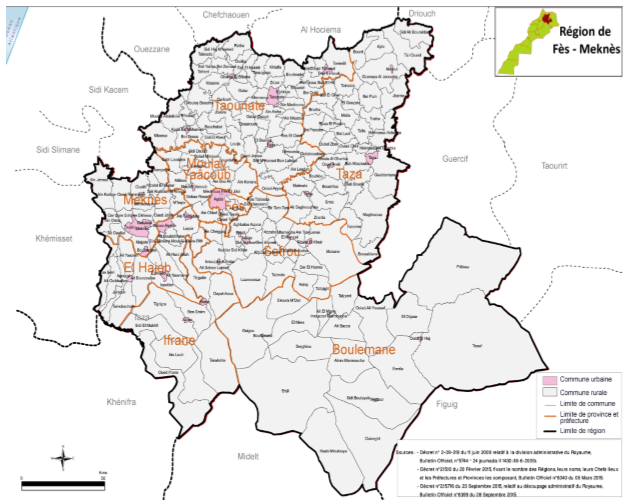 Figure  : Situation des zones des projets de la composante « AP » dans la région Fès-MeknèsMilieu biophysiqueReliefLe territoire de la région est constitué de zones naturelles disparates, qui peuvent être regroupées en cinq unités géographiques appartenant notamment aux domaines naturels du Rif, Pré Rif, le Moyen Atlas : Le plateau de Saïss, 400 m à 700 m d’altitude, les causses d’El Hajeb et les collines pré-rifaines de Zerhoun qui se caractérisent par un climat semi-continental de type méditerranéen.  Les zones des montagnes qui couvrent une bonne partie de la région. Elles sont constituées plusieurs sous-ensembles de massifs montagneux : Le Rif central et oriental: au nord de la Région, couvrant le nord des deux provinces de Taounate et de Taza. Cette zone très accidentée de la région est exposée à la fois aux perturbations océaniques et méditerranéennes, connait de très importantes précipitations (jusqu'à 150 cm d'eau par an).  Le Pré-Rif : couvrant une partie des provinces Moulay Yaâcoub, Taza, et Taounate et l’Est de Meknès. Le Moyen-Atlas : considéré comme le principal château d'eau au Nord du Maroc, et le point de départ des plus importants cours d'eau de la région. Avec un point culminant de Bounaceur 3356 m NGM à la province de Boulemane  Le Haut-Atlas : au sud de la région, touchant une petite partie du sud de la province de Boulemane.  Les collines du pied du Rif, situées entre le début des collines du Prérif et les montagnes du Moyen Atlas, cette zone occupe la partie centrale et Est du bassin de Saïss avec une altitude variant entre 400 m et 500 m.  Les hautes collines du Missour, A l’Est et au Sud-Est du Moyen Atlas (700 m à 1200 m) où se situent les plateaux de la Moulouya centrale, offrant un climat doux par rapport au reste de la région et des terres cultivables.  Le domaine Mésétien des Hauts Plateaux, situé entre le pré-Rif et le Moyen Atlas à l'aval du château d'eau, les collines des zones Nord et Est de la région, à relief doux et à climat sec, entravant toute possibilité d'agriculture.   Au Sud de la région on retrouve les montagnes de l’Est du Moyen Atlas couvertes de forêts et constituées de rochers durs en calcaire. Cet ensemble montagneux contraste avec les unités voisines, aussi bien en ce qui concerne les composantes du sol que la rudesse du climat. La zone de Bouyablane et Bounacer est caractérisée par une altitude élevée atteignant plus de 3000 m.   Concernant le sol, on peut identifier trois grands types :   Les sols minéraux, à la province de Boulemane ;  Les sols bruns, dans la plaine de Saïs, caractérisés par leur formation épaisse, fertile et riche en éléments nutritifs ;  Les sols tirs et vertisols de Saïss et Sefrou, possédant la meilleure valeur agricole       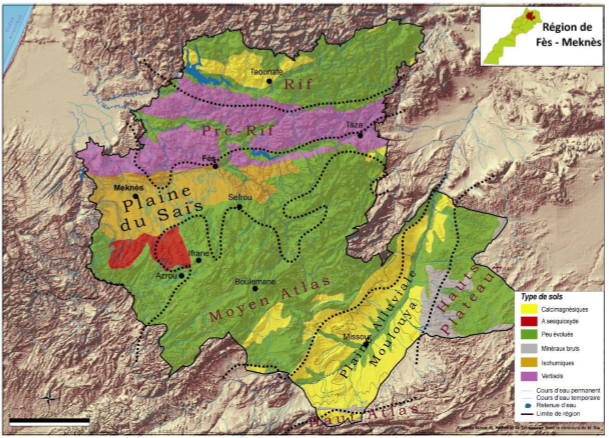      Figure  : Types de sols de la Région (Source : Monographie de la Région Fés-Meknes 2015) Climat et précipitationsLa région est caractérisée par un climat allant du méditerranéen au continental à hiver et à été chaud, notamment dans la province de Boulemane. Le climat des zones élevées du Rif et Pré Rif, est clément en été, alors qu’en hiver il est plus froid avec des gelées fréquentes et fortes. Les zones continentales sont sujettes aux coups du ‘Chergui’ qui contribue à l’élévation des températures.  Les disparités géographiques à l’intérieur de la région introduisent des distinctions importantes au niveau de la pluviométrie dont on peut distinguer : Les zones humides : Ce sont celles qui reçoivent un volume de précipitations assez important. Il s’agit là des zones élevées du Moyen Atlas et du Rif. Le Rif est le plus arrosé car il reçoit plus de 800 mm/an, alors que le Moyen Atlas reçoit en moyenne 600 mm/an.  Les zones moyennement arrosées : Elles reçoivent en moyenne 400 mm/an de pluies, il s’agit des zones du Pré Rif et du flanc septentrional de la région.  Les zones sèches : Ce sont les zones alfatières du Sud-est de la région recevant des précipitations annuelles de moins de 300 mm. Elles comprennent les plaines de la Moyenne-Moulouya qui est pratiquement aride et la rareté d'eau qu'elle connaît ne permet qu'une végétation de type Steppique, Alfa et GarrigueHydrologie et HydrogéologieLes apports des cours d'eau sont de l'ordre de 990 Mm3/an, contenus à l'intérieur de deux grands bassins versants : le Sebou (56%) et le Moulouya (44%).  Il est à préciser qu'aucun de ces deux bassins versants ne se trouve en totalité à l'intérieur de l'espace régional.  La région recèle de grandes potentialités en eau de surface matérialisées par la subsistance d’importants cours d’eaux (Oued Ouergha, Oued Innaouen, Oued Moulouya, Oued Ghiss, Oued Nekkor). En revanche, vu la dominance de formations géologiques imperméables, les réserves en eaux souterraines demeurent assez modestes  a) Eaux de surface  Le bassin versant de M’Soun : C’est un sous bassin de la Moulouya, il se déploie sur une superficie de 2600 km2 avec 29.2% de parcours et 25.3% de matorrals. Le relief y est très accidenté et l’érosion spécifique y atteint l’ordre de 570 t/km2/an. Le bassin versant de Bab Louta : C’est également un sous bassin de la Moulouya, il s’étale sur une superficie de 12171 km2, il est aussi caractérisé par d’importantes précipitations variant entre 560 et 1110 mm/an. Les forêts occupent 52% de l’espace du bassin alors que 11% est occupé par les parcours. L’érosion spécifique au niveau de ce bassin atteint l’ordre de 1000t/ km2/an.  Le bassin versant d’ Oued Ouergha : C’est un sous bassin de Sebou, il s’étend sur une superficie de 6140 Km2, il est caractérisé par un régime pluviométrique annuel variant entre 500 et 1700 mm ce qui se traduit par la violence des crues de Oued Ouergha provoquant des inondations catastrophiques. Ledit bassin connaît également une érosion spécifique de l’ordre de 98t/ha/an.  Le bassin versant d’Oued Innaouen : C’est aussi un sous bassin de Sebou, il s’étend sur une superficie de 3680 km2, il draine les eaux de surface vers le Barrage Driss Ier. Oued Innaouen et le plus important cours d’eau de ce bassin dont Oued Larbâa est l’un de ses principaux affluents, lequel est connu par ses crues torrentielles.  La région dispose d’une infrastructure importante de barrages composée essentiellement de :   Barrage Driss Ier, sur Oued Inouène avec un volume de stockage de 1156.8 Mm3 et a pour fonction la production d'énergie et l'irrigation et,  Barrage Sidi Chahed, situé dans la Province de My Yaâcoub sur Oued Mikkés avec un volume de stockage de 170 Mm3 et a pour fonction l'alimentation en eau potable et l'irrigation.  Barrage Allal Al Fassi, situé dans la Province de Sefrou sur Oued Sebou avec un volume de stockage de 63.7 Mm3 et a pour fonction : l'alimentation en eau potable, l'Irrigation et l'énergie.  Barrage Enjil, de grandeur moyenne est situé sur l’oued Taghoucht (Oued Enjil) affluent rive gauche en amont de la haute Moulouya à 16 km au sud de la ville de Boulemane . Il est doté d’une capacité de 12 Mm3. Il est destiné essentiellement à l’AEP et à l’irrigation. Ces grands barrages sont épaulés par des petits barrages (El Agba, Moulay Arfa et Aggay) destinés essentiellement à la protection des villes contre les inondations et des lacs collinaires servant à l’alimentation en eau potable, l’abreuvement du cheptel ou l’irrigation.b) Eaux souterraines   Les réserves de la région en eaux souterraines sont considérées comme modestes vu l’abondance de formations géologiques imperméables évitant la pénétration des eaux de pluies ou de neiges fondues. Cependant la région recèle un ensemble d’étendues d’eaux souterraines allant de nappes phréatiques très discontinues ou peu significatives jusqu’aux nappes continues à exploitation facile.Les nappes pré-rifaines : Ce sont des petites nappes isolées contenues dans des terrains perméables, elles sont extrêmement utiles pour l’approvisionnement en eau pour les populations locales.  La nappe de Saïss : Elle est constituée par un aquifère profond et un aquifère phréatique séparés par les eaux de pluie, par les apports du Causse Moyen Atlasique, et les pertes du réseau hydrographique  La surexploitation de ces deux nappes précitées et les sécheresses répétitives ont conduit à la baisse de la pression des forages artésiens, la chute des niveaux piézomètriques (2,8 m/an) et le tarissement des sources.  La nappe des Causses Moyen – Atlasique : constituée d'abondantes nappes aquifères qui assurent le rôle de réservoir dans l'alimentation des oueds superficiels  La nappe de Tigrigra : C’est une nappe d’environ 200 Km2 de superficie dans les basaltes alimentée par l’abouchement à partir du Moyen Atlas. Les débits maximaux sont de l’ordre de 10 l/s. La Meseta Centrale : Les formations de la Mesta n’ont pas d’aquifères importants, on y trouve uniquement quelques petites cuvettes avec logement dans le calcaire et d’intérêt purement local, ou des nappes phréatiques utilisées pour les besoins ménagers de l’eau et souvent presque sans débit en été.  La nappe de Taza : C’est une nappe assez profonde (30 à 40 m), elle s’écoule du Sud-est vers le Nord-ouest et donne naissance à une dizaine de sources d’eau. L’alimentation de la nappe est assurée par l’infiltration des eaux de pluie. Elle est exploitée pour l’AEP de Matmata, Tahla, Oued Amlil, ainsi que pour l’irrigation.  La région offre également des opportunités considérables en matière de ressources thermales minérales. Il s'agit des sources de Sidi Hrazem, Moulay Yaâcoub et Aïn Allah.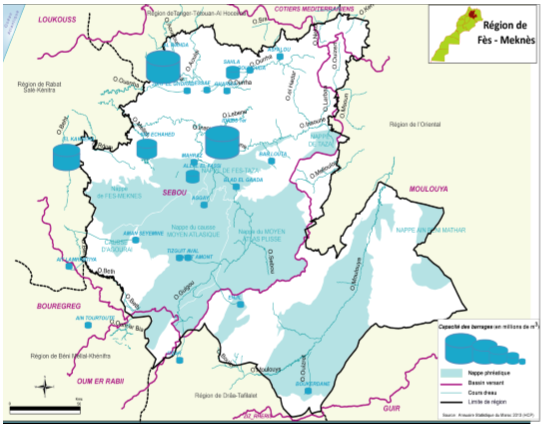 Figure  : Ressources en eau (Source : Monographie de la Région Fés-Meknes 2015)Faune et Flore dans la Région Fès-Meknès (Aires protégées)La Région Fès-Meknès comporte deux aires protégées à savoir le Parc National d’Ifrane qui abrite le lac d’Aguelmam Afenourir classé site Ramsar ainsi que le Parc National de Tazzeka représentants une diversité biologique, écosystémique et paysagère importante dans la Région : Parc national d’Ifrane Le parc national d’Ifrane crée en 2004 sur une superficie de 51.800 ha, s'étend sur la portion occidentale du Moyen Atlas central, sur les territoires des provinces d'Ifrane et de Boulmane. Il est considéré comme la zone forestière par excellence, marquée par la présence du Cèdre de l’Atlas, espèce emblématique de cette aire protégée. Les lacs naturels, les sources, les rivières, constituent ses entités paysagères majeures comme : les sources Vittel, lacs Daït Aoua, Daït Hachlaf, Daït Ifrah,   Aguelmame Tifounassine  et Aguelmam Afennourir Afenourir classé site Ramsar en 1980, en plus de la station ski à Michlifen. Le site du parc constitue un véritable château d’eau. Le parc national d’lfrane recèle une grande richesse animale: 37 espèces de mammifères dont d’importantes populations de macaques, 140 espèces d’oiseaux dont certains rapaces rares ou menacés et une trentaine d’espèces d’amphibiens et de reptiles. Des espèces d’oiseaux migrateurs font du lac d’Aguelmam Afenourir un lieu d’escale important dans leur migration. Le lac d’Aguelmam Afenourir est un Site d'Intérêt Biologique et Ecologique (SIBE) classé site Ramsar. SIBE Aguelmam d’Afennourir Le SIBE Aguelmam d’Afennourir classé site Ramsar en 1980, est Situé dans le Moyen Atlas à 1798 mètres d’altitude et faisant partie du Parc National d’Ifrane, ce lac de montagne est caractérisé par son importante superficie et sa très faible profondeur. Il est situé dans une dépression karstique à fond plat remplie de basaltes et de dépôts fins. Le lac en lui-même possède une superficie maximale de 125 ha, mais la zone humide se poursuit par une pelouse humide qui entoure le lac. On dénombre, au lac Aguelmame Afennourir, plus de 31 espèces d’oiseaux aquatiques. Parmi ces espèces, au moins trois sont considérées comme sédentaires: le grèbe à cou noir (Podiceps nigricollis), le tadorne casarca et la foulque à crête. Le site abrite aussi au moins trois espèces végétales rares ou à distribution localisée au Maroc: Persicaria lapathifolia, Damasonium alisma et Juncus inflexus.  Parc National de Tazekka Englobant la Cédraie qui orne le massif de Tazekka, au Sud-Ouest de la ville de Taza (12 km), le parc national de Tazekka a été créé en 1950 sur une superficie de 580 Ha, puis étendu en 2004 à d’autres forêts avoisinantes. Le Parc occupe, au niveau du Moyen Atlas oriental, un territoire original par ses paysages et sa biodiversité. Sa végétation comprend des forêts de Cèdre de l’Atlas, de Chênes et de Thuya, mais aussi plus d’une quinzaine d’autres espèces d’arbres par pieds isolés. Sa flore comprend de nombreuses espèces endémiques (une cinquantaine) ou rares. On peut y observer des paysages variés et caractéristiques du massif de Tazekka. Le sommet du Jbel Tazekka, par sa cédraie naturelle qui l'entoure, offre un point de vue très remarquable sur toute la région environnante : montagne du Moyen-Atlas, humide et boisée. La faune du Tazekka comprend plus de 30 espèces de mammifères dont le Sanglier, le Hérisson d’Algérie, le Lièvre, l’Ecureuil, le Porc épic, le Chacal, le Renard, la Belette, la Loutre, la Genette et la Mangouste, 83 espèces d’oiseaux dont les plus remarquables sont des rapaces utilisant les falaises du site. Deux espèces de grands mammifères ont été réintroduites dans ce parc, il s’agit du Cerf de Berbérie (Cervus elaphus barbarus) et du Mouflon à manchettes. Le Parc renferme le gouffre le plus profond du pays la grotte de Friouato qui constitue une curiosité tant pour les spéléologues que pour les amateurs de la nature.En termes de Richesse floristique plus de 506 espèces végétales répertoriées : Cèdre de l’Atlas, Chêne Zen , Chêne liège , Chêne vert , Chêne kermès , Thuya. Le Parc comprend 2 réserves animalières d’espèces réintroduites (cerf de Berbérie et mouflon à manchettes), 28 espèces de reptiles et amphibiens dont 3 endémiques du Maroc, 83 espèces d’oiseaux dont 14 rapaces et 27 espèces de mammifères comme le Cerf de Berbérie et mouflon à manchettes.Cette figure représente la localisation de ces aires protégées 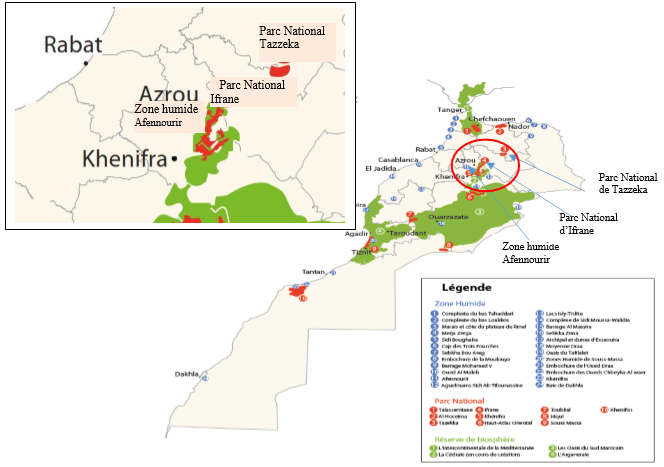 Figure  : Carte de situation des aires protégées (Source : Ministère de l'Agriculture, de la Pêche                                                           Maritime, du Développement Rural et des Eaux et Forêts)Sensibilité environnementale du milieu  L’analyse de l’état de l’environnement du milieu dans les zones directes des projets de la composante « AP » dans la Région Fès-Meknès et à la lumière des données et informations disponibles ne présente pas de sensibilité forte particulière. Par ailleurs, il est recommandé de ne pas toucher des zones cultivées lors des constructions des nouveaux réservoirs et des interventions temporaires (par exemple pose de canalisations d’adduction). Ce risque est considéré faible, parce que les canalisations longeront les infrastructures existantes (routes, pistes, etc.) et les travaux de réhabilitation s’effectueront dans les emprises des conduites déjà existantes.Impacts potentiels et mesures d’atténuation Ci-après on présente la sensibilité des différents éléments du milieu :Tableau 7 : Sensibilité du milieuImpacts positifs, on peut noter entre autres :La création d’emplois temporaires et permanents pendant les phases de réalisation et d’exploitation du projet ;L’amélioration du taux d’accès à l’eau potable au profit des ménages concernés ;La réduction des distances de parcourt pour l’accès à un point d’eau potable,L’amélioration du cadre de vie de la population concernée ;Le développement socio-économique et le niveau de vie des populations en général.Impacts négatifs, ils sont mineurs et liés à la phase des travaux :Risques de compaction des sols ;Risques d’altération de la qualité de l’air, de l’ambiance sonore due aux travaux d’excavation et de construction ;Risques de contamination des eaux superficielles et souterraines par déversement accidentel d’hydrocarbures et/ou produits chimiques ;Altération de la végétation ;Risque d’impacter l'activité agricole par les travaux d’excavation et de pose des conduites, et les risques liés à la contamination par les fuites accidentelle des hydrocarbures. Impacts sociaux négatif pendant la Phase travaux :-impacts liés à l'expropriation et les dégâts superficiels,  -Risques de VBG/EAS/HS par les travailleurs du projet-Risque de non prise en compte des acteurs économiques riverains du chantier-Impact lié au non recrutement de la main d’œuvre locale-Impact de faible implication des PP-Impact lié à la mauvaise divulgation des informations/messages sur le projet -Impact lié à la politisation et discrimination dans le processus de dialogue avec les parties prenantes-Impact de non prise en compte des besoins des groupes vulnérables-Risque de non instauration et non opérationnalisation du mécanisme de gestion des plaintes Il est à signaler que l’analyse de l’occupation des sols fait ressortir que la majorité des travaux des projets ne causera pas un déplacement physique de la population, et qu’ils sont réalisés dans les sites de l'ONEE et que la linéaire occupe principalement le domaine public de l’état relatif à l’équipement et du transport.L’adduction sera posée en bordure des routes et pistes existantes avec traversées adéquates des routes, pistes, oueds et chaabas. Les terrains servant au projet sont en majorité domaniaux en dehors des parcelles servant comme assises pour les stations de pompages et les BC (propriété privée). L’acquisition de terrains est généralement négociée à l’amiable avec les propriétaires avant recours à la procédure officielle prévue par la loi en vigueur à savoir la loi n° 7-81 relative à l'expropriation pour cause d'utilité publique. Les PAP seront identifiées, leurs indemnisations se feront selon la grille officielle des prix unitaires arrêtés par la commission administrative d’expertise. L’indemnisation des femmes se fera de manière directe en s’assurant qu’elles perçoivent leurs indemnités à titre personnel.Les pertes dues aux dommages et destructions des cultures au cours des travaux ont été évaluées selon la grille officielle des prix arrêtés et que le propriétaire sera compensé par ces pertes.Conformément à la politique en matière de déplacement involontaire des populations et d’acquisition des terres de la BAD (sauvegarde opérationnelle 2 du SSI), un PAT qui définit les principes et les modalités de mise en place des actions d’indemnisation est établi par l’ONEE Branche Eau. Le PAT évalue en détails les impacts de l’acquisition de terrain et les mesures d’atténuation y afférent. Le PAT est à consulter pour plus de détails.Le tableau suivant donne une synthèse des principaux impacts et mesures d’atténuation pendant les différentes phases du projet (voir le détail en annexe 3).Tableau 8 : Impacts et mesures d'atténuationGestion des effets résiduels attendus Les impacts résiduels prévus seront dus principalement à : La perte des superficies de terre agricoles éventuellement occupées par les divers ouvrages et équipements du système d’alimentation en eau.La dégradation paysagère due à la mise en place des équipements ce qui peut se traduire par des nuisances visuelles créé par des ouvrages implantés en plein milieu naturel en désharmonie avec le cadre général en particulier pour les zones caractérisées par une morphologie plate.D’éventuelles nuisances sonores dues à une légère augmentation du niveau sonore aux alentours des stations de pompage.Ajoutés à ces impacts, les problèmes dus à d’éventuelles dysfonctionnent du système ou à des multiplications de coupures d’eau suite à des travaux d’entretien ou de réparation qui peuvent parfois durer plus qu’il en faut peuvent être à l’origine des désagréments de la part de la population bénéficiaire.Programme de surveillance environnementale et socialeLe programme de surveillance vise à assurer à l’ONEE-BRANCHE-EAU, les instances gouvernementales et les bailleurs de fonds que les mesures proposées dans l’étude pour réduire les impacts négatifs du projet seront appliquées à leurs règlementations et politiques de sauvegardes en vigueur.L’ONEE-BRANCHE-EAU devra réaliser des activités liées à la surveillance environnementale et sociale aux différentes phases de la réalisation et assurer l’intégration des mesures d’atténuation aux documents d’appels d’offres ainsi qu’à tous les contrats relatifs au projet.Dans ce sens, l’UCP a recruté une assistance technique dont l'équipe chargée du volet E&S est composée d'un   expert en sauvegarde environnementale et d’un expert en sauvegarde sociale/genre  mobilisés durant toute la période du programme et des spécialistes en communication et en Hygiène Sante et Sécurité au Travail mobilisés selon les besoins Les frais de mobilisations de cette équipe sont inclus dans les coûts de mise en place des PGES.Les aspects devront faire l’objet d’une attention particulière durant le déroulement des travaux dans l’esprit du respect de l’environnement sont décrits ci-dessous.Information des populations avoisinant l’emprise des travauxLe responsable du chantier devra informer les populations avoisinantes l’emprise des travaux du déroulement du chantier. Aussi, quand des travaux particuliers sont envisagés, les populations devront en être avisées.Un panneau comportant les informations nécessaires et utiles (consistance et durée des travaux, horaires des travaux, société chargée des travaux, coordonnées des responsables de travaux à contacter en cas de nécessité, etc.) doit être affiché en permanence.Choix des sites du chantierIl est recommandé d’installer les aires du chantier dans des endroits présentant les caractéristiques suivantes :Zones facilement accessibles ;Terrains non utilisés à des fins privées ;Terrains nus avec une faible densité de végétation ;Terrains ne comprenant pas de ravines d’érosion, glissement de sables et talus instables.Ces aires devraient être clôturées et leurs accès bien gardés pour limiter l’interaction entre leurs activités et le milieu extérieur au strict nécessaire. Il est particulièrement important de veiller à ce qu’aucun rejet ne soit fait à l’extérieur des sites du chantier.Délimitation de l’emprise du projetL'emprise du projet comprend les sites de tous les travaux relatifs aux ouvrages du projet. Le responsable du chantier devra veiller au respect de la largeur prescrite et requise pour les travaux.Le responsable du chantier devra veiller à la mise en place d’une signalisation adéquate et claire, laquelle devra être actualisée à chaque modification imposée par les phases du projet jusqu’à la fin des travaux.Mouvements de terresLors de la phase de préparation, le responsable du chantier devra élaborer un plan de mouvements de terres précisant les quantités précises de matériaux à être évacuées et apportées, les sites d’emprunt et de dépôts, la gestion des dépôts provisoires.Les sites de dépôts provisoires devront particulièrement être identifiés de manière à ne pas perturber le drainage et ruissellement des eaux.Par ailleurs, il est important de prévoir la remise en forme des sites d’emprunt dans la phase réaménagement des sites des travaux.Risque physique dans le chantierAfin de veiller aux conditions de sécurité dans le chantier, le responsable du chantier devra s’assurer que la vitesse de circulation des engins et des poids lourds au niveau des pistes d’accès est limitée et qu’une signalisation adéquate et claire soit installée et modifiée quand cela s’avérera indispensable.L’enceinte du chantier doit être délimitée et clôturée pour éviter l’intrusion des habitants à titre accidentel dans les zones des travaux. Ceci peut entraîner des risques physiques pour les populations et pour les animaux.Émission de poussières Cette nuisance est causée par la circulation des engins, notamment les camions qui assurent le transport de matériaux qui roulent sur des pistes ou des routes non arrosées.Afin de réduire ces effets, le responsable du chantier devra programmer régulièrement des actions d'arrosage de toute opération susceptible d’engendrer des poussières par des jets d’eau, à l’aide de camions citernes.Réparation et maintenance des engins de chantierLes opérations d’entretien des différents types d’engins du chantier doivent se faire dans un atelier de mécanique disposant de capacités adéquates de gestion des déchets liquides et solides.Les engins en panne ou inutilisés doivent être parqués dans un emplacement spécialement réservé, étanche et équipé un système de drainage des fuites d’hydrocarbures vers un bassin déshuileur étanche et fermé.Gestion des engins de chantierAfin d’empêcher toute opération de réparation, de lavage ou de vidange dans l’emprise du projet, les engins en panne devraient être tractés vers les ateliers de réparation dans l’enceinte du chantier.A la fin de chaque journée, tous les engins et véhicules devront être garés dans l’emplacement réservé comme parking.Démobilisation et réaménagement des aires de travailLes opérations de démobilisation et réaménagement des aires de travail, devront être programmés et réalisés dans les règles de l’art de façon à causer le moins de préjudice à l’environnement naturel et humain, sous la supervision du responsable du chantier.Les sites de dépôts et les aires de travail devront être réaménagés, afin de minimiser l’impact visuel résiduel du chantier et de remettre les sites à leur état initial.Programme de surveillance des mesures d’atténuationTableau 9 : Programme de surveillance des mesures d'atténuationProgramme de suivi environnemental et socialLe suivi environnemental et social est une opération à caractère analytique et scientifique qui permet de mesurer les impacts réels de la réalisation d'un projet et d’évaluer la performance des mesures d'atténuation proposées dans une étude d'impact. Ce suivi E&S est donc l'examen continu ou périodique de la mise en œuvre du PGES pendant la phase d’exploitation.Le programme de suivi concernant ce projet sera réalisé en tenant compte des aspects suivants :Qualité des eaux ;Ambiance sonore ;Intégration paysagère. Un programme de surveillance et de suivi a été établi, et pour son application, il doit être suivi par des personnes compétentes de l'ONEE-BRANCHE-EAU ou le déléguer à une entité qualifiée de suivi et de contrôle externe.Ci-après les paramètres à surveiller pendant la phase d’exploitation :Tableau 10 : Paramètres de surveillanceConsultations entrepris et participation des PPsCette section décrit le processus et les activités d'engagement des parties prenantes qui sont mises en œuvre par le projet PRPTC, y compris les activités adaptées aux phases spécifiques du projet.Depuis le lancement du projet, l'ONEE-BO, coopéré avec les autorités régionales et locales, a opté pour une démarche de communication/information participative afin de faciliter l’identification des PAPs et de procéder à leur implication et adhésion au projet. A cet effet, l'ONEE-BO a commencé par la réalisation des rencontres restreintes ajustées conformément aux restrictions dues à la crise sanitaire du COVID19 au Maroc. Après l'amélioration de la situation sanitaire au Maroc (et à l'échelle internationale), l'ONEE a re-effectué les rencontres et a réalisé les consultations publiques dans toutes les villes/localités concernées par le projet depuis le lancement des études à cette date.des réunions de concertation avec les autorités locales et préfectorales de la région FES-MEKNES, représentées par les responsables des préfectures, et avec les collectivités concernées, les chefs de cercles, les Pachaliks, et les caïds ont été tenues pour présenter la consistance du projet, les objectifs et la nécessité de communication et de mobilisation sociale dans le cadre du projet.  L’ONEE-BO a fait participer les communautés de toutes les zones du projet (y compris celles les zones d’influences) à des rencontres via leurs élus ou avec les PAPs directement. Cette participation a été réalisée et se poursuivra à plusieurs niveaux. Les activités d'engagement des parties prenantes depuis le démarrage du projet à ce jour comprennent principalement :Les consultations, les enquêtes socio-économiques et les réunions tenues dans le cadre des processus de réalisation du plan d'acquisition des terres et d'indemnisation des PAPs (PATI-PAPs des d'indemnisation de réinstallation (PAR) ;Les réunions d’information et de sensibilisation avec les personnes dont les terres devaient être acquises ou occupées aux fins du projet ;Autres activités d'engagement organisées par le projet dans le cadre d'activités de relation publiques, y compris les assemblées tenues sous l’égide des autorités régionales et locales.Les consultations publiques tenues dans afin d'informer les PP du volet technique, environnemental, social du projet, le besoin en terre de chaque projet travaux, les procédures d'expropriation et d'indemnisation, le mécanisme de gestion des plaintes, etc.Les résultats des rencontres et consultations avec les PPs sont résumés comme suit :Réunions avec les autorités régionales et localesDepuis la première phase de l’établissement des PATI-PAPs, version 2021, l’équipe de l'ONEE-BO en concertation avec les autorités régionales et locales, a opté pour une démarche de communication/information participative afin de faciliter l’identification des PAPs et procéder à leur implication et adhésion au processus du projet. Cette démarche favorisant le dialogue et les échanges a généré une bonne ambiance de coopération entre les PAPs et les parties institutionnelles, mais aussi au sein du groupe des PAPs.Tableau  : Rencontres avec les autorités régionales et locales contactée.Consultations individuelles, directes des PAPs et focus groupesDans le cadre de la consultation des PAP, des enquêtes socio-économiques ont été menées auprès de toutes les PAPs affectées par le projet PRPTC en juillet 2021 et en novembre-Décembre 2022.  A cette occasion, des entretiens individuels des PAPs (contacts directs chefs de ménages) et des consultations avec des petits groupes de PAPs (focus groupes) ont été effectuées. Cela a permis de disposer des résultats suivants : 9 ménages sont affectés par l’expropriation, de statut propriétaire dont 2 femmes. Ces ayants droit sont concernés par 3 parcelles des terres Melk à exproprier d'une superficie totale de 4982 m².La mise en place des ouvrages de GC impliquera l’expropriation de 3 parcelles Melk,  4 terrains collectifs et d'un terrain DPE. Les résultats des enquêtes socio-économiques sont présentés dans ce tableau.Tableau  : Consultations individuelles et focus groupes.La pertinence de ces rencontres et des focus groupe est qu’ils ont permis une forte efficacité et rapidité dans l’identification des PAPs ; l’autre valeur ajoutée, non moins importante, est le caractère participatif et la faveur portée au débat et aux échanges des informations sur le PATI-PAT et l'engagement des riverains pour la réussite du projet d’où une compréhension et conscientisation affirmées chez les PAPs, au regard de l’information prodiguée à la société civile et aux associations locales sur le projet.Les principaux constats lors de la réalisation des enquêtes socio-économique sont :Toutes les PAPs enquêtées sont d'accord pour céder leurs terrains pour la réalisation du projet contre une indemnisation et compensation ;Toutes les PAPs ont déjà entendu parler de ce projet ;Toutes les PAPs acceptent la méthode d’expropriation à l’amiable ;Toutes les PAPs demandent une indemnisation en argent.Consultations publiques complémentaires avec les Parties PrenantesPour les  projets de la composante A du projet, des rencontres et réunions ont été tenues depuis le lancement des études avec l'administration locale et régionale (Agriculture, Equipement, Eaux et Forêts et enfin de la Santé), et notamment les réunions pour le démarrage des enquêtes socio-économique, avec les autorités locales, au cours desquelles il a été présenté les consistances des projets, les objectifs et la nécessité de communication et de mobilisation sociale dans le cadre du projet, le besoin foncier à exproprié, les démarches à suivre pour l'expropriation et d'indemnisation des ayants droit. L’ONEE fait participer les communautés des zones des projets (y compris celles des zones d’influence) à travers les rencontres via leurs élus ou avec les PAPs directement. Après l'amélioration de la situation sanitaire, l'ONEE a élaboré les consultations publiques complémentaires dans les villes et les collectivités concernées par le projet PRPTC. La démarche suivante à été adoptée lors de la réalisation des consultations publiques complémentaires :Informer les parties prenantes intéressées par la date, horaire et lieu de la consultation public 4 jours avant la séance de la consultation en affichant l’avis signé et cacheté par DR5 au siège de la commune concernée ; d’autre part en informe aussi l’autorité locale concernée.les parties prenantes affectées ont été consultées pour participer à la séance de la consultation publique ainsi les autres personnes bénéficiaires du projet et la société civile Cette participation a été réalisée et se poursuivra tout le long de réalisation des composantes du projet. Les résultats des consultations publiques sont résumés dans ce tableau. Tableau  : Résultats des consultations publiques complémentaires.Ces consultations publiques complémentaires ont été focalisées sur les volets suivants : Volet technique du projet (consistance du projet : linéaire de conduite, RMC, SP, SR, planning des travaux, délais des travaux, budget, etc.)Volet foncier, environnemental et social (Besoin foncier du projet, PGES, PHSS, etc.) Volet social et environnemental et communication : Impact positif du projet :  Impact négatif du projet :Droit des PAPs :Mécanisme de suivi des doléances Les activités d'engagement des parties prenantes (communautaire et les partenaires) depuis le démarrage du projet à ce jour.Le processus de consultation a donné l’opportunité aux parties prenantes de s’exprimer librement sur les risques et impacts du projet PRPTC, et de formuler des recommandations en termes d’atténuation. Les principales craintes et préoccupations, ainsi que leurs attentes, suggestions et recommandations sont résumées comme suit : Toutes les PP sont pour la réalisation du projet. ils demandent et recommandent  de : accélérer la réalisation du projet car le manque d’eau est très ressenti par l’ensemble de la population de la région notamment en période estivale;tenir compte des programmes en cours de réalisation et projetés dans les régions notamment l'aménagement des voiries ;collaborer avec tous les concessionnaires sur le projet ;Renforcer les services de sécurité, à travers l’aménagement de nouveaux locaux et équipements, pour faire face à l’afflux de population ;Privilégier et favoriser le recrutement local, notamment les jeunes et les PAPs lors des travauxRenforcer la capacité du personnel en suivi, qualité et exploitation du réseauCommuniquer pour sensibiliser toutes les personnes affectées par le projetCompenser les PAP de façon juste et équitable, avant le démarrage des travaux, Informer, sensibiliser et faire une bonne diffusion de l’information sur le projet et ses impacts en utilisant les médiasAccélérer le paiement des compensationsRecenser et indemniser les PAP omises lors des premières rencontres Une population (société civil) s'inquiétée de : Risque de retard des indemnisations contre l'expropriation de  travaux au regard des nouvelles exigences des bailleurs ;L’occupation anarchique de l’espace public risque d’être une contrainte lors des travaux ;Absence de collaboration entre les gestionnaires de réseauxRisque de retard d'indemniser des PAPs Risques d’apparition de nouvelles menaces et une hausse de l’insécurité face à l’afflux des populations ;Déficit de Communication/sensibilisation et information Processus de recensement et d'indemnisation trop long malgré l’urgence de démarrer de certains travaux.Elaborer un programme de formation pour un suivi adéquate du PGESSoutenir le projet par une large campagne d’Information, d’Éducation et de Communication (IEC) pour une gestion durable des infrastructures projetées et un renforcement de la sécuritéToutes les consultations publiques effectuées ont connu une présence intensive des PAPs et une présence faible de la femmeLes PAPs présents sont d’accord pour l’expropriation aux prix fixés par les CAE et demandent d'accélérer leurs indemnisations.Consultation des PAPDes recensements ainsi que des rencontres organisées par les équipes de l’ONEE, ont permis d’obtenir non seulement les données socio-économiques sur les PAP mais des interactions avec les populations riveraines des ouvrages notamment les PAPs (propriétaires et usagers).De la conciliation qui aboutit à la signature du PVAA avec les personnes expropriées pour les terrains privés et disposant d’un justificatif de propriété. De la participation des concernées à l’évaluation des pertes des cultures pendant les travaux et dont l’accord est sanctionné par la signature d’un PV entre l’ONEE, l’exproprié, un représentant des AL et de la CT (éventuellement) et le représentant de l’entreprise responsable des travaux.De la communication et de l’information des populations riveraines des travaux et/ou bénéficiaires du projet sur le projet et sa mise en œuvre.   Des enquêtes socio-économiques, ont été réalisées dans les zones de projet par composantes et sous-composantes. Les communautés rencontrées ont été informées du fait que des registres des doléances seront ouverts et mis à la disposition des populations susceptibles d’être impactées directement ou indirectement. Ces registres seront déposés au niveau des communes concernées par le projet et y seront restés durant deux mois (enquête publique). D’autres seront déposés durant la période des travaux. Les analyses et la gestion des doléances seront faites au niveau local, régional (DR5) et central en fonction de la nature et du type de la doléance. L’ONEE disposant d’un mécanisme de gestion des doléances auquel les ayants droit peuvent avoir recours, elle a mis en place un système d’information qui enregistre toute requête reçue par l’Office, et permet de suivre les différentes phases de traitement qui lui sont réservées (tableau de suivi des doléances/plaintes annexé au registre des doléances)Les PV des consultations qui illustrent le déroulement des consultations publiques complémentaires avec les listes des présents sont présentés en Annexe 1 du présent PGES.Plan d’action en cas de situation d’urgenceAfin de pallier tout déversement accidentel (produits chimiques et produits pétroliers), ou déclenchement d’un incendie, le responsable environnemental de l’entreprise mandataire des travaux, élaborera un plan d’urgence environnemental qui sera ensuite approuvé par l’ONEE. Ce plan spécifiera les noms des responsables et leurs contacts, les actions à initier dans l’immédiat et les responsabilités de tous les intervenants. Il sera communiqué à tous les intervenants sur les différents sites de chantier. Outre ce plan, il faudra mettre en place :Des procédures d’urgence en cas de déversement accidentel de produits contaminants spécifiques à chaque chantier ;Aux endroits appropriés et en nombre suffisant des trousses d’intervention d’urgence en cas de déversement accidentel des produits contaminants. Celles-ci seront réapprovisionnées au besoin ;Affichage des numéros des pompiers dans les locaux techniques,Le plan d'urgence fera l’objet d’une révision et d’une actualisation basée sur la capitalisation des expériences des événements qui surviendront de façon imprévue, afin d’éviter qu’ils se reproduisent. Le plan d’urgence sera annexé au premier rapport de suivi de la mise en œuvre des mesures environnementales et sociales du projet.Institutions responsables pour la surveillance et le suivi environnemental et socialPour le suivi et la gestion environnementale et sociale du projet, l’ONEE-Branche Eau adoptera l’organisation suivante pour l’exécution des activités de contrôle et pour assurer l’efficacité opérationnelle du suivi environnemental et social (en phase de travaux et de mise en exploitation) :Désignation d’un responsable environnement et social par l’ONEE-Branche Eau, chargé de superviser la mise en œuvre du PGES du projet ;Désignation d’un responsable environnement et social permanent par l’entreprise adjudicatrice des marchés de travaux (clause contractuelle) ;Un spécialiste en sauvegardes environnementales et un spécialiste en sauvegardes sociales, faisant partie de l’Unité de gestion du projet, qui assisteront l’ONEE dans la mise en œuvre et le suivi du PGES ; Le technicien de l’assistance technique affecté au suivi des travaux assurera également le contrôle de la surveillance environnementale effectuée par l’entreprise : signalisation, application des règles d’hygiène et de sécurité, gestion des déchets, limitation des nuisances pour les populations, respect du droit du travail pour les employés, etc.L’Unité de Gestion du projet veillera au respect des normes et des standards environnementaux et sociaux et contribuera ainsi à la gestion des risques E&S et l’atténuation des impacts négatifs des activités du projet sur l’environnement.L’UCP contractera les services d’un spécialiste en Audit de conformité environnementale et sociale à compter de la deuxième année de mise en œuvre du projet et ce jusqu’à sa clôture et transmettra le rapport d’audit a la Banque au plus tard le 15 décembre de chaque année.Le représentant régional de l’ONEE BO sera également impliqué dans la structure de suivi pour la collecte des plaintes et réclamations.En phase d’exploitation, la Direction Régionale de l’ONEE concernée est responsable du service exploitation au niveau régional, la mise en fonctionnement des installations fournira l’occasion de définir précisément les besoins et les moyens à mobiliser par l’ONEE-Branche Eau, pour la poursuite de l’auto-surveillance et du suivi.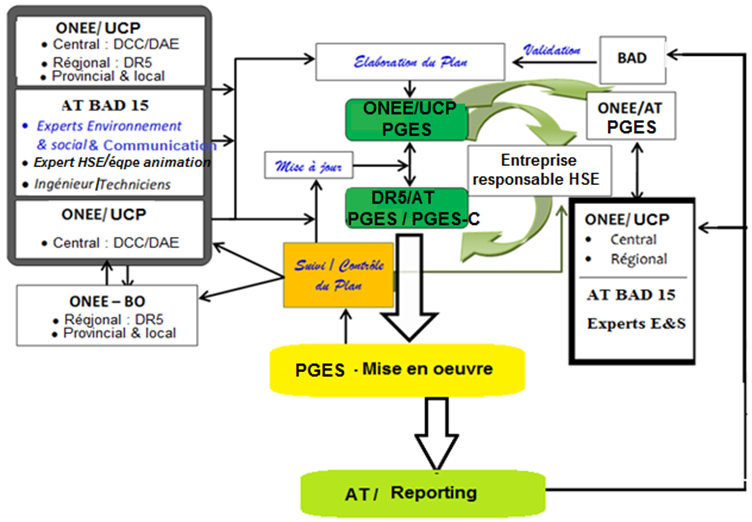 Figure  : Organigramme pour la mise en place du PGESCommunication et renforcement des capacités Un plan de communication et de renforcement des capacités doit est être élaboré prévoyant la formation et l’information de toutes les PP du public sur le projet notamment : des ateliers et rencontres  informations avec toutes les PPs sur le promoteur du projet, les panneaux d’excuses pour le dérangement, les panneaux avec plan du projet, des indications sur l’état d’avancement du projet, les noms des entreprises intervenantes sur les thèmes et les actions présentés en annexe 4 du présent PGES.Avec les populations les plus proches et les plus susceptibles d’être impactés par les nuisances du projet, il y a lieu de passer à un mode de communication plus direct à travers le responsable environnement. :Mettre en place un système de réception et de gestion des plaintes provenant de la population ;Participer aux réunions avec la population afin de répondre aux questions des citoyens et rendre compte de l’évolution des travaux.Un plan de formation doit être mis en place pour s’assurer l’adhésion de tous pour l’application des bonnes pratiques environnementales.Un exemple de consistance de formations est résumé dans le tableau ci-dessous :Tableau 14 : Exemple de la consistance des formationsMécanise de Gestion des PlaintesLe mécanisme de gestion des plaintes, doléances et conflits est mis en place par l’ONEE-BO, conformément à la réglementation nationale et celle de la Banque, pour permettre à toutes les parties prenantes, et en particulier celles qui sont affectées négativement par le Projet, de fournir leur appréciation des propositions du Projet, de canaliser leurs préoccupations, et ainsi d’accéder à des informations ou de rechercher un recours ou une résolution. Ce mécanisme doit être efficace, accessible, prévisible, équitable, transparent, compatibles avec les droits humains, basé sur l’engagement et le dialogue, et permettre à toutes les parties concernées, y compris le promoteur du Projet, de tirer des enseignements. Types de plaintes potentiels relatifs au projetDes conflits peuvent subvenir au cours de la mise en œuvre du PAR. L’expérience montre que de nombreuses plaintes pourront être enregistrées. Dans la pratique, les plaintes et conflits pouvant apparaitre au cours de la mise en œuvre du projet sont les suivants : Erreurs dans l'identification et l'évaluation des biens, des zones d’usage, etc. ; Désaccord sur les limites des parcelles/zones d’usage, soit entre la personne affectée et l’agence d'expropriation, ou soit entre deux voisins ; Conflit sur la propriété d'un bien (deux personnes/villages affectées, ou plus, déclarent être le propriétaire d'un certain bien) ; Désaccord sur l'évaluation d'une parcelle/zone d’usage ou d'un autre bien ; Successions, divorces, et autres problèmes familiaux, provoquant des conflits entre héritiers ou membres d'une même famille concernant une propriété ou des parties d'une propriété ou encore d'un autre bien donné ; Violences Basées sur le Genre (VBG), exploitation et abus sexuels, harcèlement sexuel et Violences Contre les Enfants (VCE) ;Désaccord sur les mesures d’acquisition et d’indemnisation ou le type de compensation proposée. Circuit des flux des griefs du Mécanisme de Gestion des PlaintesLe maintien de l’engagement de toutes les PP est tributaire de la mise en place d’un Mécanisme de Gestion des Plaintes, des Doléances et des Litiges (MGP) efficace et opérationnel.  A l’instar des autres programmes exécutés antérieurement, il sera procédé à la consolidation et au renforcement du mécanisme de gestion existant auprès des directions régionales et directions provinciales concernées en assurant sont suivi et sa traçabilité. Tout au long de la mise en œuvre du programme, ce mécanisme devrait être documenté dans un registre centralisé au niveau de la coordination du projet. Cet outil doit renseigner mensuellement par zone de projet, essentiellement sur :Le nombre et la typologie de plaintes reçues et enregistrées, Le nombre et la typologie de plaintes et/ou de réclamations traitées et clos ;La nature des actions entreprises pour assurer le traitement des requêtes reçues ; Nombre de griefs non encore résolus et en comparaison avec le dernier mois ; Catégorisation des nouveaux griefs : Nombre de plaintes relatives aux violences basées sur le genre ; Nombre de plaignants par sexe ; Délai moyen de résolution des griefs ; Taux de plaintes éligibles ;Nombre de plaintes fermées suite à médiation ; Taux de réponses favorables / défavorables des plaintes éligibles ;Nombre de plaintes donnant lieu à une procédure judiciaire en cours.La configuration minimale de ce MGP (zone blanche de la figure suivante) précise les flux de remontée et les flux de retour de traitement des griefs entre les différentes PP impliquées les PP.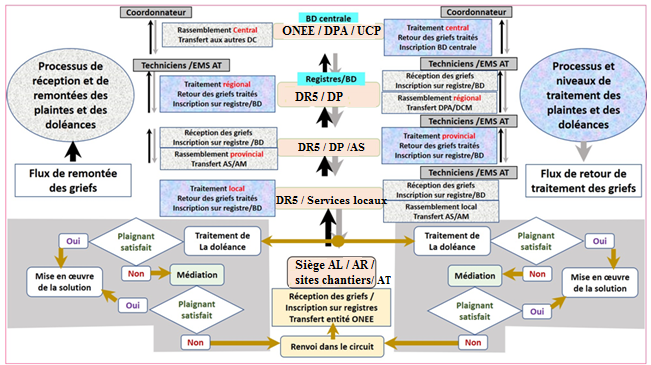 Figure  : Configuration et fonctionnement du Mécanisme de Gestion des PlaintesSuivi de l’opérationnalisation du Mécanisme de Gestion des Plaintes Une fois implanté, sous la responsabilité de l’expert en sauvegardes sociales et genre, le circuit présenté ci-dessus permettra de renseigner sur toutes les statistiques susmentionnées relatives aux griefs relevés dans le cadre de la mise en œuvre du programme enregistrés au niveau des registres et des bases de données de ce mécanisme. Cependant, un suivi de proximité de l’opérationnalisation effective de ce mécanisme devrait être assuré notamment pour les griefs (orale ou écrite) qui émanent des PP affectées par les projets et par les groupes vulnérables identifiées spécialement les femmes. Il s’agit de s’assurer aussi bien du traitement de ces griefs et de la satisfaction de ces PP des solutions proposées à travers les deux types d’actions prévues à savoir :Le suivi socio foncier mené avec l’appui de l’AT impliquée dans le PATI-PAP et le PGES qui permettra d’appuyer les PAPs tout au long des processus d’expropriation et d’indemnisation en s’assurant du traitement de leurs griefs. Les actions de communication prévisionnelle qui permettront de s’approcher davantage des PP affectées et des groupes vulnérables et de mieux connaitre leurs doléances.L’AT impliquées dans ces deux types d’actions devrait appuyer l’ONEE-BO en assurant au besoin un rôle de médiation (zone grise de la figure précédente) entre les PP concernées et les l’ONEE-BO en impliquant les autorités locales les communes territoriales et procédant comme suit :Relever les griefs notifiés dans les registres du MGP ou exprimés oralementS’assurer de leur remontée et de leur traitement à travers les circuits du MGDExaminer la satisfaction des solutions proposées auprès des PP concernéesAssurer la médiation en cas de non-satisfaction et la révision du traitementRéexaminer la satisfaction des solutions proposées auprès des PP avant leur mise en œuvre.Le suivi du traitement donné à ces réclamations sera reporté dans le rapport mensuel de suivi environnemental et social du projet.Il s’agira de la mise à disposition d’un registre de réclamation/plaintes. Le registre en question sera installé au niveau du centre (régional) de l’ONEE. Les requérants seront aiguillés par l’autorité, la commune, l’entreprise et représentants de la société civile au centre de l’ONEE pour déposer leurs réclamations. Le modèle  du registre des réclamations est présenté en annexe 5. Ce registre est approuvé par la BAD en Décembre 2022.Les coûts liés au fonctionnement du mécanisme de gestion des plaintes sont intégrés au coût total du PGES.Echéancier de mise en œuvreLa mise en œuvre des mesures environnementales et sociales durera pendant tout le cycle du projet. L’Unité de Gestion du projet élaborera des rapports mensuels et annuels sur l'état d'avancement de l'exécution du projet à l'intention du maître d'œuvre et de la Banque. Ces rapports incluront, en outre, les réalisations physiques des travaux, l'efficacité des mesures environnementales et sociales, les indemnisations et compensations, les problèmes rencontrés ainsi que les solutions envisagées. Un canevas de rapportage sur la mise en œuvre du PGES préparé à cet effet par la Banque est disponible sur demande.L’échéancier de l’exécution de ces activités et la production des rapports sont les mêmes que pour l’exécution du projet. L’échéancier comprend des dates et délais précis à respecter.La programmation de la mise en œuvre du PGES devra être conforme aux indications mentionnées dans le tableau de mise en œuvre. Le tableau suivant résume les principales informations en lien avec l’activité de reporting :Tableau 15 : Activités de reportingEstimation des coûtsLes mesures environnementales et sociales, nécessaires à l’atténuation des impacts négatifs du projet et objet du présent PGES seront directement intégrées à l’offre de l’entreprise et leur mise en œuvre sera suivie par l’ONEE.Le tableau suivant récapitule les coûts de la mise en œuvre du PGES et de son suivi. Ce tableau intègre également le coût de la mise en œuvre du PAT du projet :Tableau  : Estimation des coûts du PGESAinsi, le coût global de la mise en œuvre du PGES est 5 197 132.20 DH TTC.Le Coût global des 4 PGES des 4 composantes du projet (PGES Missour + Meknès + Tissa + Amélioration des performances) est de 60 254 884.80 DH soit 5 547 514,62 Euros pour un taux de change de 10.8616 du 31/05/2023AnnexesAnnexe 1 : Consultations entreprises dans le cadre du projetAnnexe 2 : Fiches d’impactAnnexe 3 : Impacts environnementaux et sociaux et mesures de mitigationAnnexe 4 : Plans de communication Annexe 5 : Modèle du registre de gestion des plaintes.Annexe 1 :PV DE LA CONSULTATION PUBLIQUE COMPLEMENTAIREET DES RENCONTRES AVEC LES PPsDans le cadre d'élaboration et de mise à jour du présent PATI-PAP, des rencontres et des consultations publiques ont été organisées avec les parties prenantes en vue de les informer des activités du projet d'alimentation, renforcement et sécurisation des systèmes AEP dans la ville d’Azrou, ElHajeb, Ghafsai, Ouartzegh et Taounate. Ces consultations permettent de recueillir les avis, préoccupations et recommandations des PP et d’assurer leur participation au processus de planification des activités envisagées et liées à l'expropriation et la compensation des pertes.Cet article expose les principaux éléments de la démarche suivie afin d’assurer la participation informée les parties prenantes et communautés affectées par le Projet ainsi les résultats obtenus à l’issue de leur consultation.OBJECTIFS GÉNÉRAUXDe façon générale, les objectifs visés par la démarche d’informations et de consultation publique ayant accompagnée la réalisation du PATI-PAP ont été :d’informer les parties prenantes y compris les PAP et leurs communautés sur les activités prévues par le projet ;d’obtenir leur opinion sur les risques sociaux et les opportunités potentiellement associés au projet, ainsi que sur la pertinence des mesures et actions à prendre face aux impacts sociaux négatifs ;d’évaluer et de renforcer l’acceptabilité sociale du projet à travers un dialogue social et institutionnel ;d’appuyer les efforts déployés par l'ONEE-BO et l’UCP afin d’établir des relations durables avec les communautés touchées et les autres parties prenantes.PARTIES PRENANTES CIBLÉESLes groupes d’intervenants ciblés par la démarche d’informations et de consultation y compris :les autorités administratives et services techniques de l'ONEE-BO et de la DR5 ;les responsables des collectivités territoriales concernées par le projet ;les personnes affectées par le projet (personnes détentrices de biens et menant des activités dans les parcelles et/ou les emprises des travaux projetés) ;les personnes dont les activités et moyens de subsistance seraient affectés dans le cadre de la mise en service des nouveaux ouvrages et qui n’ont pas forcément des biens et activités dans les emprises du projet.CALENDRIER DES CONSULTATIONSLe programme de participation communautaire suivi lors de la préparation du présent PATI-PAP s’est déroulé en deux phases :Informer les parties prenantes intéressées par la date, horaire et lieu de la consultation public 4 jours avant la séance de la consultation en affichant l’avis signé et cacheté par DR5 au siège de la commune ; D’autre part en informe aussi l’autorité locale concernée.les parties prenantes affectées ont été consultées pour participer à la séance de la consultation publique ainsi les autres personnes bénéficiaires du projet et la société civile Le tableau ci-après porte sur le calendrier des séances d’informations/consultation des parties prenantes lors du processus de mise à jour du PATI-PAP.Tableau 1 : Calendrier des séances d’informations et de consultation des parties prenantesINFORMATIONS DIFFUSÉES ET POINTS DISCUTESLa participation des PAP dans le processus de préparation du présent PATI-PAP est une exigence par la réglementation nationale et celle de la BAD. Ainsi, dans les sites d’intervention du projet, la consultation des parties prenantes y compris les PAP potentielles a porté notamment sur :l’information sur les composantes du projet et de ses ouvrages connexes, notamment les activités pouvant entraîner une expropriation des terrains ;l’information sur les mesures préconisées par les procédures nationales et celles de la BAD (principes et procédures d'expropriation, de réinstallation ; méthode d’évaluation et de compensation des biens affectés les conditions et les dates d’éligibilité ; mécanismes de gestions d’éventuels conflits ; responsabilités de la mise en œuvre et du suivi du processus de réinstallation ; etc.) ;la problématique de la vulnérabilité parmi les PAP ;les exigences en matière de restauration des moyens de subsistance et les conditions d’éligibilité y afférentes ;le calendrier prévisionnel des recensements et enquêtes socioéconomiques ;les possibilités de recours au cours des enquêtes ;les modalités de participation communautaire et les procédures d'indemnisation et de compensation des pertes ;  Rappel des objectifs environnementaux et sociaux du projet Eclaircir les impacts positifs du projet Expliquer les démarches arrêtées pour lutter les impacts négatifs du projet lors des travauxAu titre des discussions, les principaux thèmes abordés lors des entretiens, suivants les différents acteurs rencontrés, sont :Avis, préoccupations et recommandations suscités par le projet ;Risques sociaux potentiellement induits par la mise en œuvre des activités du Projet ;Mécanisme de gestion des conflits (identifier les procédures du mécanisme existant et utilisé par les communautés pour régler les conflits) ;Impacts sur les activités socio-économiques des communautés et leurs moyens de subsistance ;Mesures d’assistance spécifiques de restauration des moyens de subsistance et d’accompagnement recommandées au Projet ;Préférences des communautés en termes de compensation et d’assistance ;Les questions foncières, notamment les types de propriétés disponibles sur l’emprise du projet et les contraintes d’espace pour le recasement des PAP ;Prise en compte de la dimension genre ;Attentes et recommandations pour une bonne mise en œuvre du projet.ACTIVITÉS D’INFORMATIONS ET DE CONSULTATIONS MENÉES LORS DE LA PRÉPARATION DU PATI-PAPLes activités d’informations et de consultation publique ont débuté bien avant le démarrage de l’enquête socio-économique et du recensement sur le terrain. Elles se sont déroulées selon un découpage en trois grandes étapes :Étape 1 : Information et consultation des autorités administratives et services techniques ;Étape 2 : Information et consultation (assemblées) des communautés affectées (focus groupes) ;Étape 3 : Consultations individuelles des Personnes Affectées par le Projet (PAP), lors du recensement et des enquêtes socio-économiques.Étape 1 : Information et consultation des autorités administratives et services techniquesLes autorités administratives (ONEE, Conseil provincial, conseil régional, président de la commune, service de l’habitat) ont été consultées. Ces autorités ont été informées de la mission de mise à jour du PATI-PAP, de l’organisation dudit mandat comprenant l’établissement du plan parcellaire, les enquêtes socioéconomiques et de recensement dans les emprises du projet, et de la nécessité d’organiser des rencontres d’informations auprès des services techniques et communautés affectées aux fins de leur présenter le projet, recueillir leurs avis et préoccupations sur l'expropriation.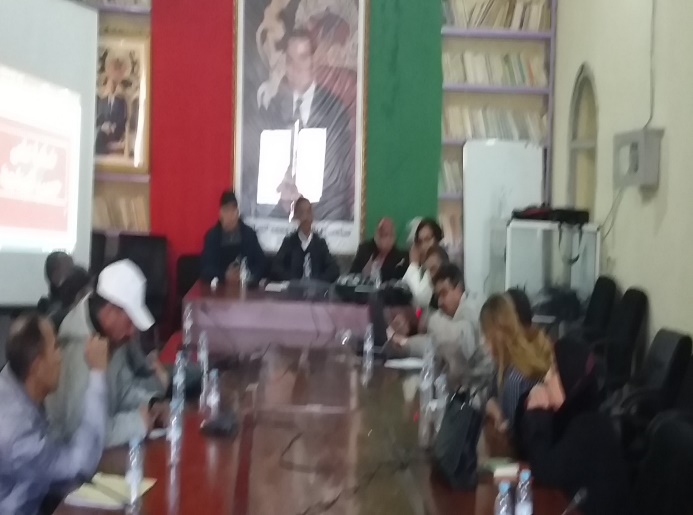 Figure 7 Information et consultation des autorités administratives et services techniquesÉtape 2 : Information et consultation des communautés affectées S’agissant des communautés affectées, les rencontres ont été tenues au niveau des communes sous forme d’assemblée. Outre les thématiques abordées ci-dessus, les discussions spécifiques ont tourné autour des points suivants :la présentation du projet et des emprises des travaux avec cartes à l’appui ;la présentation des critères d’éligibilité et des principes de compensation selon les réglementations pays et la SO 2 de la BAD ;le calendrier prévisionnel des recensements et enquêtes socioéconomiques ;les modalités de participation communautaire et les procédures d'indemnisation et de compensation des pertes ;les possibilités de recours ;etc.Par ailleurs, il a été clairement fait comprendre aux parties prenantes que le processus dans lequel elles sont engagées, est un processus entièrement transparent et les données qui seront collectées resteront confidentielles.C’est ainsi que ces parties prenantes ont pu donner leurs avis sur le Projet et partager leurs préoccupations et suggestions sur les activités d'expropriation et de compensation des pertes.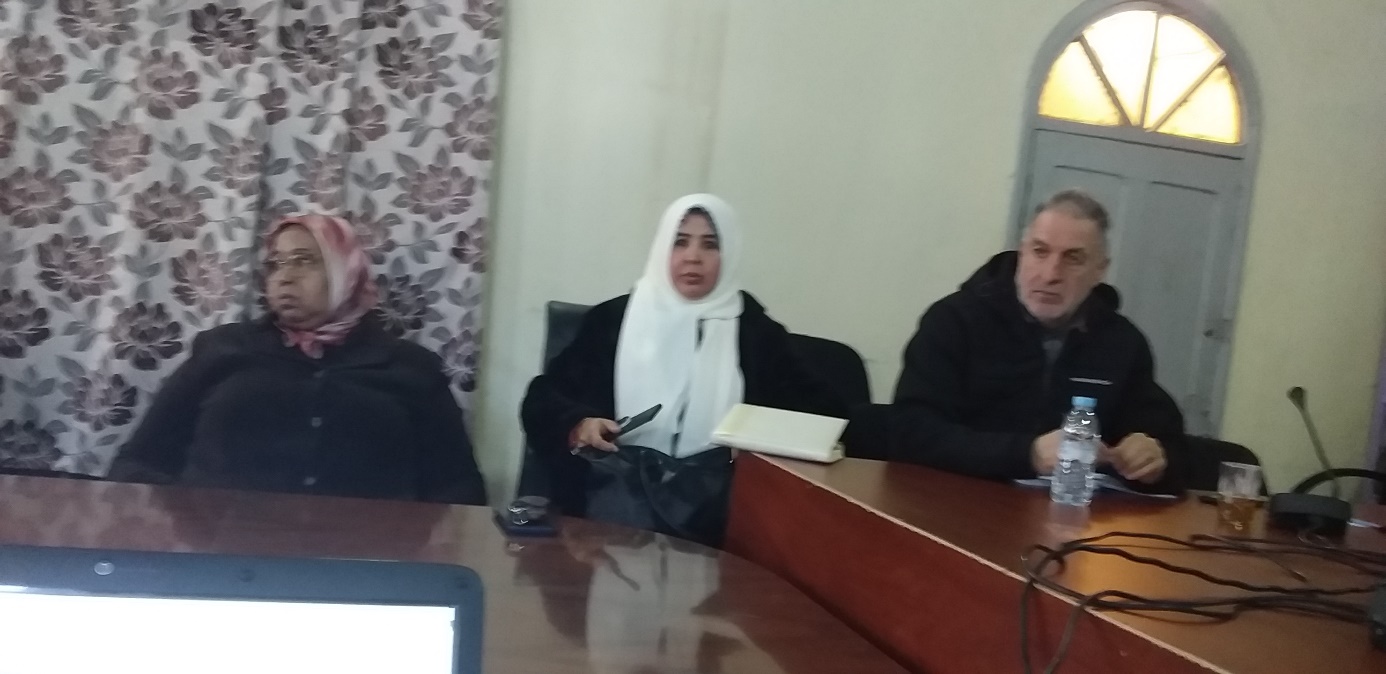 Figure 8 - Information et consultation des communautés affectéesÉtape 3 : Consultations individuelles auprès des PAPLes enquêtes socio-économiques déroulées du 02 au 03 mars 2023 et le 31/03/2023, ont été l’occasion de rencontrer chaque PAP homme ou femme individuellement. Au-delà du formulaire utilisé pour recenser la perte encourue par chaque PAP, un questionnaire socioéconomique a été administré aux PAP (quel que soit son statut sur le bien affecté) aux fins de caractériser son ménage et son activité économique. Aussi, des questions concernant les options de compensation ont été posées aux PAP, et ce, afin d’obtenir leurs souhaits en termes de compensation. De cette manière, les souhaits des PAP sur les procédures d'expropriation et de compensation ont été inventoriés.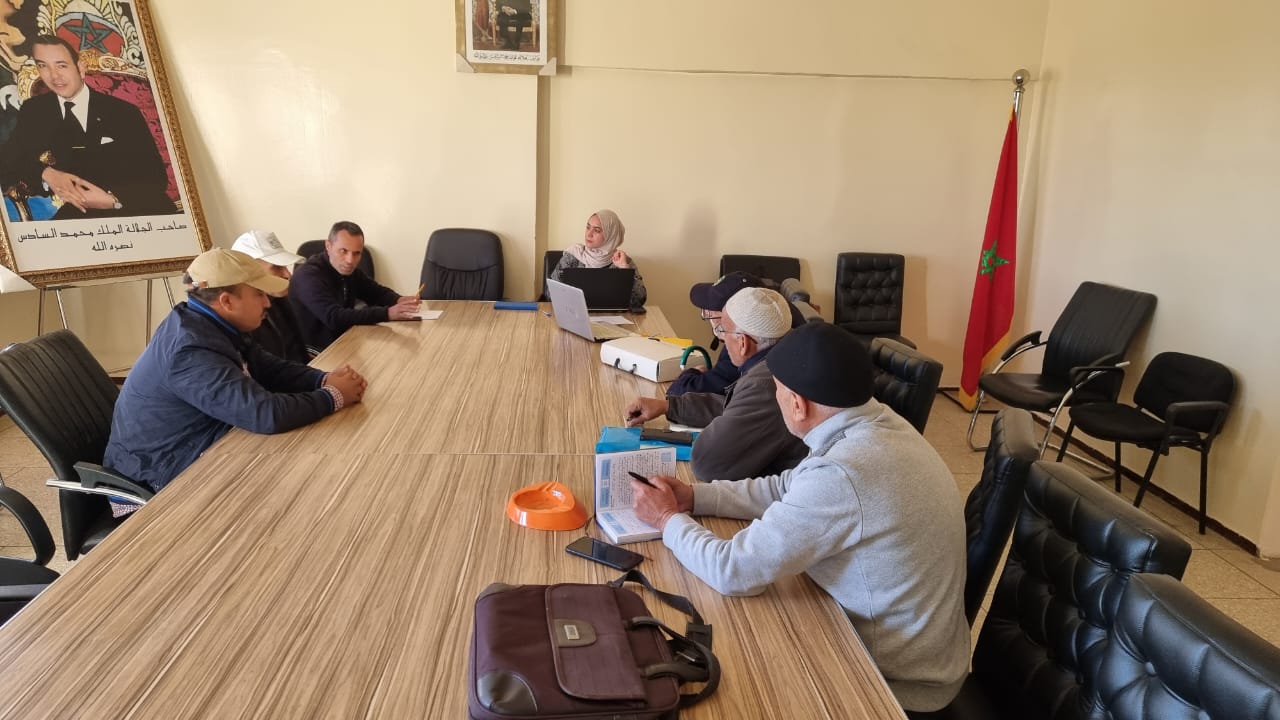 Figure 9 - Consultations individuelles auprès des PAPSYNTHESE DES CONSULTATIONS PUBLIQUESAcceptabilité Sociale du ProjetLe projet jouit d’une forte acceptabilité sociale auprès des autorités administratives, des services techniques et des communautés locales.En effet, les impacts positifs attendus du Projet notamment l'alimentation en eaux potables des foyers dépourvues d'eaux constituent un acquis fortement salué par les parties prenantes consultées.Une forte volonté d’accompagner le Projet dans sa phase de réalisation a été exprimée par les parties prenantes ainsi que les communautés affectées qui estiment ce projet comme une contribution significative à l’amélioration de leurs conditions de vie.Avis et Préoccupations des ActeursLe projet jouit d’une appréciation mitigée de la part des parties prenantes. En effet, même si elles y voient beaucoup de bénéficies pour les populations riveraines, certaines parties prenantes sceptiques quant à l’impact du projet sur leurs moyens de subsistance.Les autorisations administratives, les élus locaux et les services techniques portent une bonne appréciation sur la préparation du Projet, mais recommandent, d’une part, d’internaliser les données issues des recensements des commissions afin d’éviter les surcouts relatifs aux indemnisations et, d’autre part, à compétence égale, d’appliquer une discrimination positive au profit des jeunes et des femmes des localités polarisés par le projet lors du recrutement de la main d’œuvre par les entreprises chargées des travaux.La question foncière a été également soulevée par les autorités qui estiment que les compensations devront êtres effectuées dans les plus brefs délais afin d'entamer les travaux dans de meilleurs conditions et d'éviter d'éventuel conflits sociaux.En outre, des préoccupations spécifiques ont été exprimées par les communautés affectées :la problématique de l’équité sociale et de transparence dans le processus d’indemnisation des PAP ;le déficit d’informations sur les prix d’indemnisation retenus par le Projet :l’absence de communication sur l’accompagnement préconisé par le projet ;l’absence d’une bonne communication sur l’état d’avancement des activités du projet ;l’absence de visibilité sur les mesures d’accompagnement destinées aux PAP ;Etc.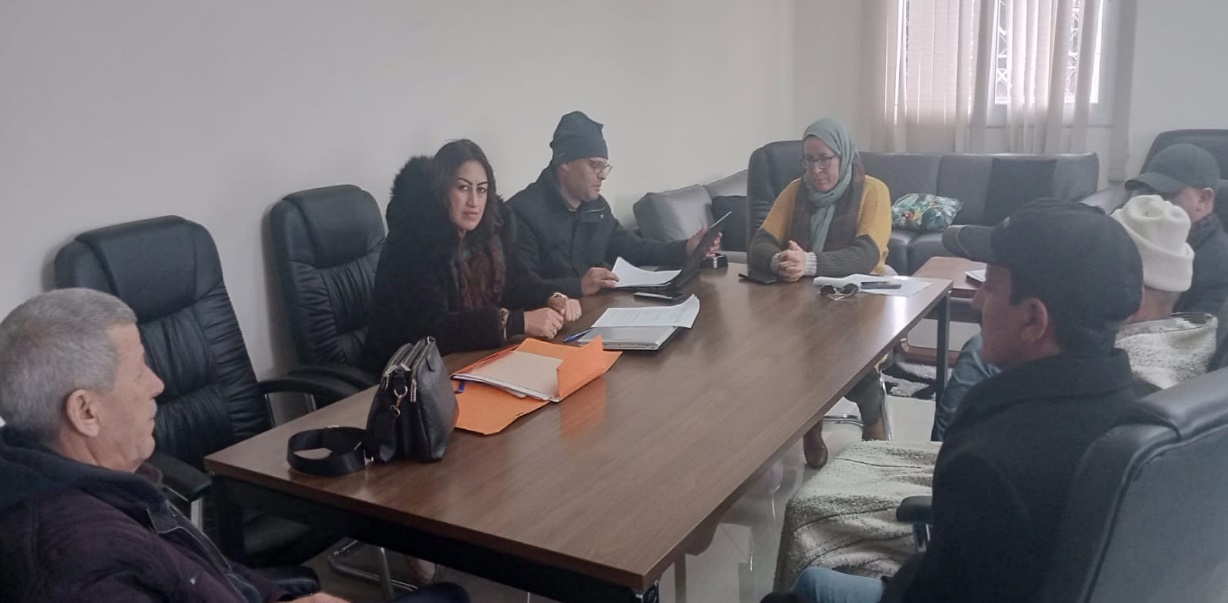 Figure 10 Intervention de la société civile en posant des questions sur le projetPrincipales recommandations expriméesAu-delà des préoccupations et avis exprimés, les parties prenantes consultées ont exprimé un ensemble de recommandations synthétisées ci-après :la capitalisation des recensements des commissions lors du processus de mise à jour du PATI-PAP aux fins d’un alignement par rapport aux exigences de la BAD ;l’élaboration et la mise en œuvre d’un plan de communication et de sensibilisationPréparation des brochures présentant les données techniques et socioéconomiques du projet ;la proposition de compensations justes et équitables dans le respect de la dignité humaine et qu’elles permettent aux personnes indemnisées de développer d’autres sources de revenus leur permettant de subvenir à leurs besoins ;le respect du principe d’indemnisation à temps avant le démarrage des travaux ;la nécessité de communiquer sur l’état d’avancement des activités du projet ;la nécessité d’assurer un accompagnement aux PAP au-delà des compensations à travers le financement d’activités durables génératrices de revenus ;le développement d’une bonne communication sur les activités du projet durant toutes les phases afin de permettre aux acteurs de le suivre.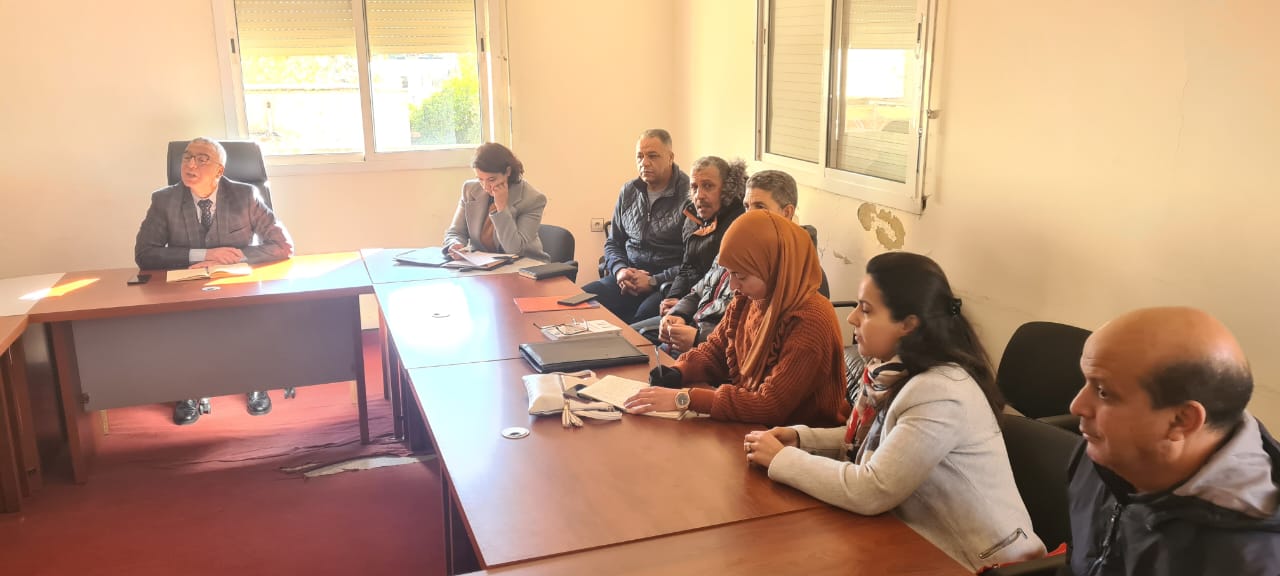 Figure 11 Principales recommandations exprimées par les acteursImplication des femmes dans le processus de consultationLes consultations avec les femmes chargées de l'approvisionnement d'eaux potables ont révélé les constats suivants :le profil de pauvreté chez les femmes que chez les hommes ;les femmes travaillent pour la plupart dans le secteur tertiaire ;les violences faites aux femmes sont présentes dans la zone du Projet ;l’accès des femmes aux financements est revenu dans les échanges et il en ressort qu’elles entretiennent des réseaux de solidarité aux fins de renforcement de leur autonomisation.Les principales recommandations et suggestions faites par les femmes tournent autour des points suivants :l’accès au financement (micro-crédits) pour lutter contre le faible pouvoir d’achat des ménages qu’elles dirigent ;l’appui aux initiatives locales et l’accès à la formation ;le déroulement d’un vaste programme de sensibilisation des jeunes sur les maladies sexuellement transmissibles ;la mise en place de procédures opérationnelles de prévention et de lutte contre les VBG.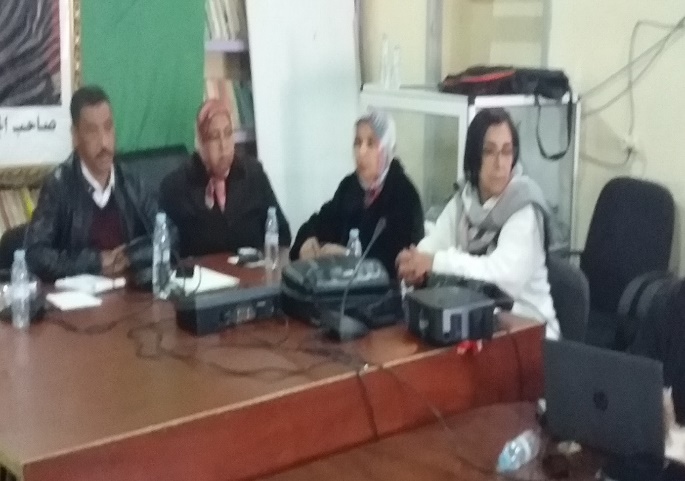 Figure 12 - Implication des femmes dans le processus de consultation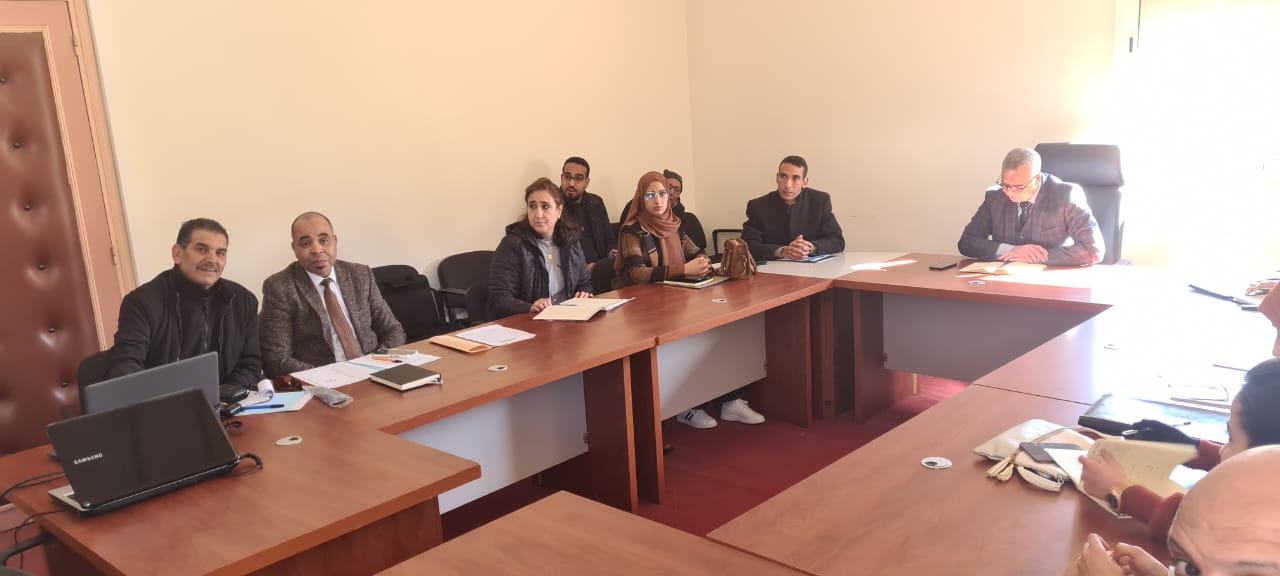 Figure 13 - Satisfaction et acceptation des présents des démarches proposés par ONEEPV Par communesAnnexe 2 : Fiches d’impactFICHE N° :	01description ET ÉVALUATION de l’impactMESURES D’ATTÉNUATIONFICHE N° :	02description ET ÉVALUATION de l’impactMESURES D’ATTÉNUATIONFICHE N° :	03description ET ÉVALUATION de l’impactMESURES D’ATTÉNUATIONFICHE N° :	04description ET ÉVALUATION de l’impactMESURES D’ATTÉNUATIONFICHE N° :	05description ET ÉVALUATION de l’impactMESURES D’ATTÉNUATIONFICHE N° :	06description ET ÉVALUATION de l’impactMESURES D’ATTÉNUATIONFICHE N° :	07description ET ÉVALUATION de l’impactMESURES D’ATTÉNUATIONFICHE N° :	08description ET ÉVALUATION de l’impactMESURES D’ATTÉNUATIONAnnexe 3 : Évaluation des risques sociaux et de sécurité et définition des mesures de mitigationANNEXE 4 : PLAN DE COMMUNICATIONEn raison du lancement du projet, un travail très important de communication doit être engagés au cours des prochains mois et tout le long des travaux.  De plus, cette charge de travail nécessite une implication de toutes les parties prenantes afin d’assurer une bonne qualité et une bonne dissémination des informations. Plan de communication des PP intéresséesPlan de communication des PP affectées + groupes vulnérablesAnnexe 5 : Registres des doléancesمشروع تعزيز الإنتاج و تحسين الأداء الفني و التجارية لمياه الشرب(PRPTC)أشغال تزويد إقليم /منطقة / دوار ............... بالماء الصالح للشرب  انطلاقا من سد ............. تمويل البنك الإفريقي للتنمية (BAD)سجل الشكاوي والتظلمالنسخة الوقتيةنوفمبر 2022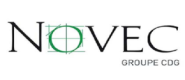 ملحق 1  إشعار للعموم: استلام الشكاوي أو التظلم(Page à afficher sur site de chantier, site web de l'ONEE, Plateforme "Chikaya.ma", commune/localité, douar, ou autres site jugé valable)مشروع تعزيز الإنتاج و تحسين الأداء الفني و التجارية لمياه الشرب(PRPTC)أشغال تزويد إقليم /منطقة / دوار ............... بالماء الصالح للشرب  انطلاقا من سد ............. تمويل البنك الإفريقي للتنمية (BAD)إشعار للعموم: استلام الشكاوي أو التظلميضع المكتب الوطني للكهرباء والماء الصالح للشرب قطاع الماء بمكان تنفيذ المشروع وبمقر القيادة سجل لتقديم الشكاوى و الملاحظات المحتملة طيلة مدة تنفيذ الأشغال من ...... إلى .......لطلب الاستفسار والمساعدة المرجو الاتصال بتقني المساعدة التقنية.- عبر الهاتف : ..................................- عبر البريد الإلكتروني : .......................- عبر البوابة الوطنية للشكاوي أو التظلم "chikaya.ma"ملحق 2 :تسجيل الشكاوي أوالملاحظات أوالتظلمرقم تسجيل الشكاية أو التظلم أو الملاحظات : ............................................تاريخ:............................................إسم المشتكي:............................................................................. رقم الهاتف....................................................الساكن ب:.........................................................................................................................................موقع الضرر:الجماعة الترابية...........................................................دوار.........................................رقم تسجيل الشكاية أو التظلم أو الملاحظات : ............................................تاريخ:............................................إسم المشتكي:............................................................................. رقم الهاتف....................................................الساكن ب:.........................................................................................................................................موقع الضرر:الجماعة الترابية...........................................................دوار.........................................ملحق عدد 3  جدول متابعة الشكاية أو التظلمملحق عدد 4 أنموذج لمحضر جلسة مناقشة الشكاية أو التظلم تاريخ الجلسة :............................................شكوى أو تظلم رقم : ................................................ تاريخ التسجيل .......................................................................إسم المشتكي:............................................................................. الساكن ب:.........................................................................................................................................موقع الضرر:الجماعة الترابية...........................................................دوار.........................................ملحق عدد 5أنموذج إقرار إستلام شكوى / تظلمNom du maître d'ouvrage : ONEE-BOTitre et référence du Projet :OBJET : Accusé de réception Madame / monsieur Suite à votre réclamation formelle enregistrée à nos services sus le numéro n°………… en date du JJ/MM/AA à (heure) et portant sur le sujet suivant (Omission de recensement, conflit de droit de propriété avec un voisin, mauvais relevé des caractéristiques de biens, réclamation d’évaluation de biens, etc.) Nous accusons réception de votre réclamation et nous vous tiendrons informé de suites qui y seront réservées. (Remarques additionnelles éventuelles - Toutes informations utiles) Veuillez agréer, l’expression de nos sentiments distingués.ملحق عدد 6 : أنموذج إجابة على الشكوى / التظلم الرسميةNom du maître d'ouvrage : ONEE-BOTitre et référence du Projet :OBJET : Réponse officielle Madame / monsieur Suite à votre réclamation formelle enregistrée à nos services sus le numéro n°………… en date du JJ/MM/AAAA à (heure) et portant sur le sujet suivantNous vous informons qu’après enquête avec les services concernés par la réclamation l’unité de coordination du Projet a pris la décision ci-dessous :Cette décision est définitive pour les services du traitement des plaintes, mais ne vous prive pas de votre droit de toute action auprès des juridictions compétentes.Veuillez agréer, l’expression de nos sentiments distingués.ROYAUME DU MAROCOffice National de l’Électricité et de l’Eau PotableBranche Eauالمملكة المغربيةالمكتب الوطني للكهرباء والماء الصالح للشرب  قطــاع المــــاءRéf.DateRévision / Date envoi ONEEDATEDATEDATEDiffusionDiffusionRéf.DateRévision / Date envoi ONEEEnvoi AT à ONEEEnvoi ONEE à BADAvis BADONEEBAD01Aout 2021ONEEAout 2021Aout 202102Mai 2023Assistance Technique - NOVEC29/05/202329/05/202331/05/202303Juin 2023Assistance Technique - NOVEC05/06/202306/06/2023Juin 2023Le Coût global des 4 PGES des 4 composantes du projet (PGES Missour + Meknès + Tissa + Amélioration des performances) est de 60 254 884.80 DH soit 5 547 514,62 Euros pour un taux de change de 10.8616 du 31/05/2023.Centre2014202020252030El Hajeb35.12639.89743.58646.719Ain Gdah11.44010.6179.9189.212Azrou54.20657.89560.28261.803FES et SEFROU1.226.1291.335.0481.414.8021.478.488Ain Mediouna15.78814.88114.08113.248Ghafsaï11.50012.50013.80015.236Ain Chkef78.424105.359138.726185.654Fès1.146.4781.249.4161.325.9471.388.673Taza et centres rattachés398.949426.699455.731486.853Taounate37.51140.25142.07743.331TOTAL3.128.2723.409.3673.639.7973.854.351MilieuÉlémentsImpact appréhendéValeurSensibilitéMilieu physiqueSolsMoyenFaibleFaible Milieu physiqueAirFaibleFaibleFaibleMilieu physiqueCours d'eauFaibleFaibleFaibleMilieu physiqueQualité des eauxMoyenMoyenneMoyenneMilieu physiquePaysageFaibleFaibleFaibleMilieu biologiqueFloreFaibleMoyenne Moyenne Milieu biologiqueFauneFaibleMoyenneMoyenneMilieu biologiqueEspaces protégésFaible Faible Faible Milieu humainPopulations et HabitatsMoyenMoyenneMoyenne Milieu humainAgricultureFaibleMoyenneMoyenneMilieu humainSanté & hygiène FaibleMoyenneFaible Milieu humainAmbiance sonoreFaibleFaibleFaibleMilieu humainActivité socio-économique / Emploi+++++++++Milieu humainInfrastructures et équipementsFaibleFaibleFaibleMilieu humainArchéologie et patrimoineFaibleFaibleFaibleAspects à surveillerActionsInformation des populations avoisinant l’emprise des travauxInformer les populations avoisinantes l’emprise des travaux du déroulement du chantierAviser les populations lorsque des travaux spécifiques seront envisagés.Affichage d’un panneau de chantierChoix des sites du chantierPrivilégier les sites présentant les caractéristiques suivantes :Zones facilement accessibles ;Terrains non utilisés à des fins privées ;Terrains nus avec une faible densité de végétation ;Terrains ne comprenant pas de ravines d’érosion, glissement de sables et talus instables.     Installer une clôture du chantierVeiller à ce qu'aucun rejet dans le milieu naturel ne soit pas autorisé Délimitation de l’emprise du projetVeillez au respect de la largeur prescrite et requise pour les travauxVeiller à la mise en place d’une signalisation adéquate et claire, laquelle devra être actualisée à chaque modification imposée par les phases du projet jusqu’à la fin des travauxMouvements de terresElaborer un plan de mouvements de terres précisant les quantités précises de matériaux à être évacuées et apportées, les sites d’emprunt et de dépôts, la gestion des dépôts provisoiresEviter la perturbation du drainage et du ruissellement des eauxPar ailleurs, il est important de prévoir la remise en forme des sites d’emprunt dans la phase réaménagement des sites des travauxRisque physique dans le chantierLimiter la vitesse de circulation des véhicules du chantierAssurer une signalisation adéquate et claire Instaurer une clôture du chantier, afin de limiter les accès secondairesÉmission de poussières Programmer régulièrement des actions d'arrosage de toute opération susceptible d’engendrer des poussières par des jets d’eau, à l’aide de camions citernesRéparation et maintenance des engins de chantierLes opérations d’entretien des différents types d’engins du chantier doivent se faire dans un atelier de mécaniqueLes engins en panne ou inutilisés doivent être parqués dans un emplacement spécialement réservé, étanche et équipé un système de drainage des fuites d’hydrocarbures vers un bassin déshuileur étanche et ferméGestion des engins de chantierLes engins en panne devraient être tractés vers l’enceinte du chantierAssurer un parking pour l’ensemble des véhicules et engins du chantierDémobilisation et réaménagement des aires de travailLes opérations de démobilisation et réaménagement des aires de travail, devront être programmés et réalisés dans les règles de l’art de façon à causer le moins de préjudice à l’environnement naturel et humain, sous la supervision du responsable du chantierLes sites de dépôts et les aires de travail devront être réaménagés, afin de minimiser l’impact visuel résiduel du chantier et de remettre les sites à leur état initialSynthèse des impacts appréhendésMesures de surveillanceIndicateurIndicateurMéthodeCoûtResponsabilité Phase pré-constructionPhase pré-constructionPhase pré-constructionPerte du foncier et dégâts superficielsAssurer une indemnisation et une compensation de la population impactée et des propriétaires de terrains touchés par l’expropriation et les dégâts superficielsRéalisation d’un Plan d’Acquisition du terrain (PAT) qui définit les principes et les modalités de mise en place des actions d’indemnisationExpropriation et dédommagement des biens et activités occupant le sol (bâtiments, cultures, récoltes, puits, citernes, etc.) selon la Loi n° 7-81 relative à l'expropriation pour cause d'utilité publique et à l'occupation temporaire et la SO2 de la BAD  en matière de déplacement involontaire des populations et d’acquisition des terres. Expropriation et dédommagement des biens et activités occupant le sol (bâtiments, cultures, récoltes, puits, citernes, etc.) selon la Loi n° 7-81 relative à l'expropriation pour cause d'utilité publique et à l'occupation temporaire et la SO2 de la BAD  en matière de déplacement involontaire des populations et d’acquisition des terres. Enquête de satisfaction3 997 132.20 DH TTCONEE-BRANCHE-EAUTravaux de préparation des sites du tracéAcquisition des EPI, des masques et gels hydroalcooliques pour l’ensemble des travailleurs sur chantierBien choisir les sites d’installations des chantiersUtilisation d’une signalisation adéquateEtablissement d’un plan d’intervention d’urgenceDisponibilité des EPI et d’un plan d’intervention d’urgenceDisponibilité des EPI et d’un plan d’intervention d’urgenceCR du responsable environnement de l’entrepriseInclus dans budget de réalisationONEE-BRANCHE-EAU et entreprises chargés des travauxPhase constructionPhase constructionMilieu physiqueMilieu physiqueMilieu physiqueSol Sol Sol Excavation et terrassement.Mise en place des remblais primaire et secondaires.Compaction des sols par les engins de chantier.Installation de la base vie.Dépôts provisoires des conduites et d’autres équipements.Risque de pollution en cas de déversement accidentel de produit durant la phase chantier.L’entreprise chargée des travaux doit réaliser une étude géotechnique et prendra toutes les mesures (selon les conclusions de l’étude pour assurer la stabilité des terrainsRéglementer de façon stricte la circulation de la machinerie lourdeRestreindre le nombre de voies de circulation et limiter le déplacement de la machinerie aux aires de travail et aux accès balisésS’assurer que les déblais provenant de l’excavation et qui ne servent pas au remblayage sont transportés dans un lieu autoriséFaire l’entretien des engins de chantier et des véhicules et leur ravitaillement en carburant et lubrifiant dans un lieu désigné à cet effetPrévoir sur place une provision de matières absorbantes ainsi que les récipients étanches bien identifiés, destinés à recevoir les résidus pétroliers et les déchetsPrévoir des mesures en cas de contamination accidentelleEtude géotechniquePrésence d’un document d’enregistrement des quantités de déblais réutilisées et celles rejetées.Disponibilité d’un endroit approprié pour le ravitaillement en carburant (station de service)Disponibilité d’un plan d’intervention d’urgence en cas de déversement accidentelle de contaminantEtude géotechniquePrésence d’un document d’enregistrement des quantités de déblais réutilisées et celles rejetées.Disponibilité d’un endroit approprié pour le ravitaillement en carburant (station de service)Disponibilité d’un plan d’intervention d’urgence en cas de déversement accidentelle de contaminantContrôle visuel et CR du responsable environnement de l’entrepriseInclus dans budget de réalisationONEE-BRANCHE-EAU et entreprises chargés des travauxEau Eau Eau Modification des conditions de drainage.Risque de contamination des eaux souterraine par les hydrocarbures.Risque d'augmentation des MES dans les eaux de surface.Traversées des oueds et chaabasS’assurer que le drainage superficiel est respecté en tout tempsRavitailler les véhicules dans des espaces réservés à cette finPrévoir des mesures en cas de contamination accidentelle.Toute manipulation de carburant, d’huile ou d’autres produits contaminants, doit être exécutée sous une surveillance constante, afin d’éviter les contaminations de la mer suite aux déversementsEviter de ravitailler les engins de chantier en produits pétroliers à moins de 60 m des sources d'eau et les puitsLa traversée oueds/châabas de la zone d'étude doit être faite par siphon en moyen d’une conduite en acier soudé revêtu enrobée dans le béton Conditions de drainageDisponibilité d’un endroit approprié pour le ravitaillement en carburant (station de service)Disponibilité d’un plan d’intervention d’urgence en cas de déversement accidentelle de contaminantConditions de drainageDisponibilité d’un endroit approprié pour le ravitaillement en carburant (station de service)Disponibilité d’un plan d’intervention d’urgence en cas de déversement accidentelle de contaminantContrôle visuel et CR du responsable environnement de l’entrepriseInclus dans budget de réalisationONEE-BRANCHE-EAU et entreprises chargés des travauxAir et ambiance sonoreAir et ambiance sonoreAir et ambiance sonoreEmission locale des poussières.Emission locale des polluants issus des échappements des engins de travaux et des groupes électrogènes.Augmentation des niveaux sonores.Assurer l’arrosage régulier des pistes et des zones de travaux.Assurer le bâchage des camions utilisés pour le transport des matériaux de constructionLimiter la vitesse des engins et des camions de transport à 20 km/hMaintenir les véhicules et la machinerie en bon état de fonctionnement afin de minimiser l’émission de gaz d’échappement et le bruitStockage adapté des produits volatiles, pour éviter l’envol des particules fines (sable fin, etc.)Bâchage des camionsBâchage des camionsContrôle visuelInclus dans budget de réalisation.  ONEE-BRANCHE-EAU et entreprises chargés des travauxRejets liquides et solides Rejets liquides et solides Rejets liquides et solides Gestion des rejets liquides et solidesPrévoir des installations de récupération des eaux usées issues des bâtiments de chantiers et campements (latrines vidangeables)S’assurer que les déchets sont évacués vers un site d’enfouissement appropriéFaire le lavage des engins de chantier dans des endroits dédiésMinimiser la production des déchets et leur dangerosité quand elle ne peut être évitéeDisponibilité de matériel de collecte des déchets (bennes, centenaires…)Disponibilité installations de récupération et de traitement des eaux uséesDisponibilité d’un Journal des dates d’échantillonnage et réalisation de fiches d’analyses de laboratoireDisponibilité de matériel de collecte des déchets (bennes, centenaires…)Disponibilité installations de récupération et de traitement des eaux uséesDisponibilité d’un Journal des dates d’échantillonnage et réalisation de fiches d’analyses de laboratoireContrôle visuel et CR du responsable environnement de l’entrepriseLes coûts seront inclus dans les travaux et seront spécifiés dans les clauses E&S des DAOs spécifiquesONEE-BRANCHE-EAU et entreprises chargés des travauxMilieu biologique Milieu biologique Milieu biologique Flore Flore Flore Destruction de la végétation locale en bordures de la zone du projet par l'installation du chantier et mouvement de terresProtéger la végétation qui aura été conservée en bordure de l’emprise.Éloigner les équipements de la végétation.Revegétalisation par des bourges d’alfa en guise de compensation d’une éventuelle destruction.--------Contrôle visuelAucun coût spécifiqueONEE-BRANCHE-EAU et entreprises chargés des travauxFaune  Faune  Faune  Perturbation de la faune Concentrer les travaux sur une courte durée pour ne pas produire un dérangement prolongé de la faune du site du projet.Prendre les dispositions nécessaires pour minimiser les niveaux de bruit excessifs.Assurer une clôture de la zone des travaux pour limiter voire interdire le passage des reptiles Procéder à la remise en état des sites des travaux.--------Contrôle des horaires de travail et le niveau sonoreContrôle visuelAucun coût spécifiqueONEE-BRANCHE-EAU et entreprises chargés des travauxMilieu humain Milieu humain Milieu humain Population et sécurité publique  Population et sécurité publique  Population et sécurité publique  Création de poste d’emplois temporairesGène temporaire des populations riveraines du chantier (bruit, poussières, augmentation du niveau sonore).Sécurité publique Favoriser l’emploi de la main d’œuvre locale et encourager l’emploi de la femmeChoisir l’emplacement de la base vie de façon à ne pas gêner la circulation des riverains, notamment les femmes ;Installer des campements adéquats pour répondre aux besoins des hommes et femmes qui logent sur place Assurer la sécurité des occupants limitrophes de l’aire des travaux en appliquant des mesures appropriées (clôture, surveillance)Mettre sur pied un programme de communication pour informer la population des travaux (horaire, localisation, durée) par le biais de pancartes informatives.S’assurer que tout le personnel a suivis les inductions de sécurité au cours des travaux, et portent les EPI nécessaires et les masquesMettre en œuvre les mesures adéquates pour réduire les nuisances causées par les travaux Faire en sorte que les travaux ne mettent pas en cause la sécurité des ouvriers et de la population limitrophePrévoir l’instauration d’un plan d’urgence pour remédier aux défaillances et aux incidents imprévisiblesEtablissement d’un plan d’intervention d’urgence.S’assurer de l’adhésion de tout le personnel au plan de sécurité.Informer les conducteurs et les opérateurs de machines des normes de sécurité à respecter en tout temps.Disponibilité d’une clôture de chantierPrésence d’une affiche incluant les noms et numéros de téléphones des responsables, et décrivant la structure d’alerte.Disponibilité en quantité suffisante des équipements de protection individuels (casques. Lunettes, gans…). Disponibilité d’une clôture de chantierPrésence d’une affiche incluant les noms et numéros de téléphones des responsables, et décrivant la structure d’alerte.Disponibilité en quantité suffisante des équipements de protection individuels (casques. Lunettes, gans…). Contrôle visuel, vérification des docs disponible, gestion du stock et CR du responsable environnement de l’entrepriseLes coûts seront inclus dans les travaux et seront spécifiés dans les clauses E&S des DAOs spécifiquesONEE-BRANCHE-EAU et entreprises chargés des travauxAgriculture Agriculture Agriculture Perturbation et destruction des pratiques culturalesAu moment d’entreprendre les travaux, vérifier avec l’agriculteur l’utilisation prévue du champ limitrophe Les travaux devront être effectués de façon à nuire le moins possible aux cultures et aux pratiques culturales existantes (durée, période, étendu) Accéder à l’emprise par les chemins existants ou circuler à la limite des espaces en culture et élaborer les accès en concertation avec les agriculteurs.Assurer le maintien en bon état des clôtures et des barrières temporaires autour des chantiers et des chemins de circulation qui sont nécessaires pour la mise en culture des parcelles adjacentes.Permettre la remise en culture de l’emprise après entente avec les propriétaires.Assurer une indemnisation selon la grille officielle des prix arrêtés pour compenser les pertes dues aux dommages et destructions des cultures au cours des travauxÉtat des clôtures et barrières des installations de chantierEtat des parcelles et cultures avoisinants le tracé et liste des bénéficiaires d’une compensation État des clôtures et barrières des installations de chantierEtat des parcelles et cultures avoisinants le tracé et liste des bénéficiaires d’une compensation Contrôle visuel et CR du responsable environnement de l’entreprise.Enquête de satisfactionAucun coût spécifique.ONEE-BRANCHE-EAU et entreprises chargés des travauxInfrastructures et équipements Infrastructures et équipements Infrastructures et équipements Dommages causés aux routes et trafic Traversées des routes, pistes, seguias, caniveaux et voie ferréeRespecter la réglementation en vigueurRespecter la capacité portante des routes régionales et nationalesConcevoir l’horaire des activités de transport et des travaux de construction de façon à ne pas perturber la circulation routière.Utiliser une signalisation adéquate sur les routes empruntées au moment des travaux RN13 et RN15.Utiliser des barrières de sécurité et balisage dans les zones de travaux.Procéder au nettoyage de la chaussée pour limiter l’émission de poussières par temps sec et l’accumulation de boue par temps pluvieux.Réparer immédiatement tout dommage qui pourrait être fait aux routes et à toute infrastructure existante.Les travaux de traversée de routes et pistes importantes doivent être réalisés conformément aux prescriptions de la Direction des Routes ;Réaliser les traversées des routes par la technique des fonçages horizontauxReconstituer selon les prescriptions de la Direction des Routes, la chaussée ainsi que les accotements et les fossés après la fin des travaux.La traversée des seguias et caniveaux sera par conduite en acier galvanisé, enrobée dans du bétonLa traversée de la voie ferrée sera réalisée le long de la longueur de l’emprise de la voie ferréeExécuter les franchissements des pistes et routes par déviation en assurant une signalisation adéquate et les dispositifs de sécurité vis-à-vis de la circulation.En milieu urbanisé, nettoyer les rues empruntées par les véhicules afin d’y enlever toute accumulation de matériaux meubles et autres débris.Etat et propreté des routes.Etat et propreté des routes.Contrôle visuel et CR du responsable environnement de l’entreprise.Inclus dans budget de réalisation.  ONEE-BRANCHE-EAU et entreprises chargés des travauxPhase exploitation Phase exploitation Phase exploitation Eau Eau Eau Risque de contamination des eaux transitées.S’assurer de la conformité des eaux distribuées avec les normes et standards en vigueur.Journal des dates d’échantillonnage et fiches d’analyses de laboratoireJournal des dates d’échantillonnage et fiches d’analyses de laboratoireCR du responsable exploitationInclus dans budget de fonctionnement.ONEE-BRANCHE-EAUPaysage Paysage Paysage Altération au paysage naturel par la présence physique des ouvrages annexes.Assurer une intégration paysagère de tous les ouvragesAspect visuel de l’ensemble du projet et de la zone reboisée autour de la clôture des ouvragesAspect visuel de l’ensemble du projet et de la zone reboisée autour de la clôture des ouvragesContrôle visuel et CR du responsable exploitationInclus dans budget de fonctionnement.ONEE-BRANCHE-EAUAmbiance sonore Ambiance sonore Ambiance sonore Elévation du niveau sonore aux alentours des SP Opter pour des équipements antibruit afin de limiter le bruit émis des stations de pompage ;Élaboration et application des plans de maintenance préventives et correctivesJournal des dates et valeurs des mesures du bruitJournal des dates et valeurs des mesures du bruitCR du responsable exploitationInclus dans budget de fonctionnement.ONEE-BRANCHE-EAUCoût du PAT (1)Coût du PAT (1)Coût du PAT (1)Coût du PAT (1)Coût du PAT (1)3 997 132.203 997 132.20Coût des mesures d’atténuation en phase travaux (voir tableau d’estimation du coût du PGES) (2)Coût des mesures d’atténuation en phase travaux (voir tableau d’estimation du coût du PGES) (2)Coût des mesures d’atténuation en phase travaux (voir tableau d’estimation du coût du PGES) (2)Coût des mesures d’atténuation en phase travaux (voir tableau d’estimation du coût du PGES) (2)Coût des mesures d’atténuation en phase travaux (voir tableau d’estimation du coût du PGES) (2)1 200 000.001 200 000.00Coût global du PGES (3) = (1) + (2)0Coût global du PGES (3) = (1) + (2)0Coût global du PGES (3) = (1) + (2)0Coût global du PGES (3) = (1) + (2)0Coût global du PGES (3) = (1) + (2)0 5 197 132.20 5 197 132.20CatégorieParamètre de surveillanceLieu de prélèvementFréquenceEnregistrement des donnéesResponsable Qualité des Eaux S’assurer de la conformité des eaux distribuées avec les normes et standards en vigueur.Réservoir final pour chaque antenneMensuelleJournal des dates d’échantillonnage et fiches d’analyses de laboratoireONEE-BRANCHE-EAUAmbiance sonoreNiveau sonore aux alentours des stations de pompages---SemestrielleJournal des dates et valeurs des mesures du bruitONEE-BRANCHE-EAUPaysage Aspect visuel de l’ensemble du projet et de la zone reboisée autour de la clôture des ouvrages---Semestrielle ---ONEE-BRANCHE-EAUActivitésCoût global par activité en DHPhase : Avant TravauxPhase : Avant TravauxCoût de l’AT chargé de la mise en œuvre du PGES par 1 spécialiste en sauvegardes sociales et genre à plein temps (valable pour les 4 sous projets de BAD 15) *PM – Pris en compte dans le PATI-PAP de Meknès *Coût du consultant chargé de l’audit annuel E&S (à partir de la deuxième année de mise en œuvre du projet jusqu'à fin du programme) *PM – Pris en compte dans le PATI-PAP de Meknès *Coût du consultant chargé de l’audit d’achèvement de la mise en œuvre du PATI-PAP *PM – Pris en compte dans le PATI-PAP de Meknès *Indemnisation des terrains à exproprier2 534 820.00Indemnisation de pertes des cultures occasionnées par les travaux258,000.00Frais de recours et de contentieux et appui aux ayants droits232000Frais d’accompagnement (assistance technique en socio-topographie)240000Frais d'enregistrement et d'impôts (6%)152089.2Frais de fonctionnement (10%)253482Frais de communication200000Imprévus (estimé à 5% des terrains à exproprier)126741Total (DH) 3 997 132.20Phase : TravauxPhase : Travaux01 spécialiste en sauvegardes environnementalesPM - Déjà pris en compte dans le PGES de Meknes01 spécialiste en sauvegardes socialesPM - Déjà pris en compte dans le PGES de MeknesCoût des mesures d’atténuation pour la mise en œuvre du PGES (1,5 % du budget global)1200 000,00 Coût Total (2)1200 000,00Grand Total du cout du PGES incluant PAT (3) = (1) + (2)Grand Total du cout du PGES incluant PAT (3) = (1) + (2)                                                                                                      5 197 132.20 DH TTC                                                                                                      5 197 132.20 DH TTCLe Coût global des 4 PGES des 4 composantes du projet (PGES Missour + Meknès + Tissa + Amélioration des performances) est de 60 254 884.80 DH soit 5 547 514,62 Euros pour un taux de change de 10.8616 du 31/05/2023ProjetProgramme d'amélioration des performances techniques de la région du Centre NordProgramme d'amélioration des performances techniques de la région du Centre NordNuméro du projetPériode couverte par le planDurée de vie du projetDurée de vie du projetLotsDate de démarrageDate d’achèvementLot : ConduitesOctobre 2023Septembre 2024Lot : Génie civilOctobre 2023Septembre 2024Lot : EquipementJuin 2023Mai 2025PrestationsTravauxCoûts MDH HT1. Amélioration des réseaux de distributionRenforcement de la conduite maitresse alimentant l'étage bas au niveau du centre d'El HajebTravaux de pose conduite2.002. Acquisition et installation des compteurs gros calibreRemplacement des débitmètres de facturation  à l'entré des réservoirs de la RADEM MeknèsRemplacement équipements0.50Remplacement des compteurs de production par des débitmètres aux centres : AGOURAI-AIN LEUH-AIN KERMA-OUED JDIDA-N'ZALAT BNI AMMARRemplacement des compteurs1.50Installation des débitmètres électromagnétiques au niveau des ouvrages de production Installation équipements1.503. Amélioration des Ouvrages de productionConstruction et Equipement des stations de correction de chloration à FES et SEFROUTravaux GC et équipements2.00Amélioration du système d'adduction et renforcement système de transfert au centre Ain MediounaTravaux de pose de conduite2.50Amélioration du système  adducteur d'eau traitée de Ghafsaï à partir de la station de traitement  Lot : Génie civilTravaux de génie civil5.50 Lot : ConduiteTravaux de pose de conduite1.20Lot : Ligne électriqueTravaux ligne électrique 1.20Construction et Equipement d'une station de reprise sur forage IRE 3379/15 au centre Ain ChkefTravaux GC et équipements1.50Réhabilitation de la station de traitement et de la station de prétraitement  de Fès  GC+EquipementTravaux de réhabilitation13.50Réhabilitation d’un tronçon de l’adduction BAB LOUTA au niveau de la Commune  BOUHLOUTravaux de réhabilitation37.00Amélioration du système  adducteur d'eau traitée  de la ville de Taounate à partir de la station de traitement Sahla - Lot conduiteTravaux de pose de conduite4.00Renouvellement des groupes de pompage au complexe SebouTravaux de renouvellement équipements 4.00Renouvellement des équipements de chloration des centres de SP5/1Travaux de renouvellement équipements 2.00Acquisition et installation des équipements hydro électromécaniques au niveau des ST relevant du SP5/2travaux d'installation d'équipements2.00Renouvellement des conduites en amiante ciment au centre Moulay YacoubTravaux de pose de conduite1.004. Amélioration des Ouvrages de production du système de production de Taza et Al Wahda4. Amélioration des Ouvrages de production du système de production de Taza et Al WahdaRenforcement de la capacité de transit de l'adduction Bab LoutaTravaux de pose de conduite13.00Sécurisation de l'électrification des deux stations de pompage du système adducteur de Bab LoutaTravaux ligne électrique 8.00Déplacement des conduites d'adduction interférant avec l'aménagement des routes des centres relevant de la province de TazaTravaux de pose de conduite6.00Réhabilitation des postes de comptage et des postes de contrôle de la pression des centres relevant de la province de TAZAtravaux d'installation d'équipements3.60Renouvellement d'un tronçon de l'adduction Al Wahda endommagé par le glissement de terrainTravaux de pose de conduite12.005, AcquisitionAEP du centre Tissa et CR avoisinantes à partir du barrage Idriss 1er Lot 4 : EquipementsTravaux d'équipements8.00Renforcement de l'AEP des villes de Missour et Outat El Haj et des communes avoisinantes à partir du barrage Hassan IILot 6: EquipementTravaux d'équipements3.00Renforcement et sécurisation AEP My Driss Zahroun et localités avoisinantes  à partir de l’adduction Idriss 1erLot 3: EquipementTravaux d'équipements6.00Renforcement en eau potable de la Prefecture de Mekness: Aîn Karma, Dar Oum Soltane, Aît Ouallal, Ain Orma, Ain Jemaa et Oued RomaneLot 3: EquipementTravaux d'équipements2.92Amélioration du système  adducteur d'eau traitée de Ghafsaï à partir de la station de traitement Lot : EquipementTravaux d'équipements1.00Amélioration du système  adducteur d'eau traitée  de la ville de Taounate à partir de la station de traitement Sahla - Lot EquipementTravaux d'équipements1.80Total MDH HT148.22Composante B'' Amélioration des performances techniques1. Amélioration des réseaux de distributionRenforcement de la conduite maitresse alimentant l'étage bas au niveau du centre d'El HajebTravaux de pose conduite157/DR5/20212.00Renforcement de la conduite maitresse alimentant l'étage bas au niveau du centre d'El HajebTravaux de pose conduite157/DR5/2021Renforcement de la conduite maitresse alimentant l'étage bas au niveau du centre d'El HajebTravaux de pose conduite157/DR5/20212.002. Acquisition et installation des compteurs gros calibreRemplacement des débimetres de facturation  à l'entré des reservoirs de la RADEM MeknèsTravaux de remplacement équipements0.50Remplacement des débimetres de facturation  à l'entré des reservoirs de la RADEM MeknèsTravaux de remplacement équipementsRemplacement des débimetres de facturation  à l'entré des reservoirs de la RADEM MeknèsTravaux de remplacement équipementsRemplacement des compteurs de production par des débitmètres aux centres : AGOURAI-AIN LEUH-AIN KERMA-OUED JDIDA-N'ZALAT BNI AMMARTravaux de remplacement des compteurs186/DR5/20211.50Remplacement des compteurs de production par des débitmètres aux centres : AGOURAI-AIN LEUH-AIN KERMA-OUED JDIDA-N'ZALAT BNI AMMARTravaux de remplacement des compteurs186/DR5/2021Remplacement des compteurs de production par des débitmètres aux centres : AGOURAI-AIN LEUH-AIN KERMA-OUED JDIDA-N'ZALAT BNI AMMARTravaux de remplacement des compteurs186/DR5/20211.50Installation des débitmètres électromagnétiques au niveau des ouvrages de production Travaux de d'installation équipements1.50Installation des débitmètres électromagnétiques au niveau des ouvrages de production Travaux de d'installation équipementsInstallation des débitmètres électromagnétiques au niveau des ouvrages de production Travaux de d'installation équipements3. Amélioration des Ouvrages de productionConstruction et Equipement des stations de correction de chloration à FES et SEFROUTravaux GC et équipements2.00Construction et Equipement des stations de correction de chloration à FES et SEFROUTravaux GC et équipementsConstruction et Equipement des stations de correction de chloration à FES et SEFROUTravaux GC et équipementsAmélioration du système d'adduction et renforcement système de transfert au centre Ain MediounaTravaux de pose de conduite2.50Amélioration du système d'adduction et renforcement système de transfert au centre Ain MediounaTravaux de pose de conduiteAmélioration du système d'adduction et renforcement système de transfert au centre Ain MediounaTravaux de pose de conduiteAmélioration du système  adducteur d'eau traitée de Ghafsaï à partir de la station de traitement  Lot : Génie civilTravaux de génie civil5.50 Lot : Génie civilTravaux de génie civil Lot : Génie civilTravaux de génie civil Lot : ConduiteTravaux de pose de conduite1.20 Lot : ConduiteTravaux de pose de conduite Lot : ConduiteTravaux de pose de conduiteLot : Ligne éléctriqueTravaux ligne électrique 1.20Lot : Ligne éléctriqueTravaux ligne électrique Lot : Ligne éléctriqueTravaux ligne électrique Construction et Equipement d'une station de reprise sur forage IRE 3379/15 au centre Ain ChkefTravaux GC et équipements1.50Construction et Equipement d'une station de reprise sur forage IRE 3379/15 au centre Ain ChkefTravaux GC et équipementsConstruction et Equipement d'une station de reprise sur forage IRE 3379/15 au centre Ain ChkefTravaux GC et équipementsRéhabilitation de la station de traitement et de la station de prétraitement  de Fès  GC+EquipementTravaux de rehabilitation187/DR5/202213.50Réhabilitation de la station de traitement et de la station de prétraitement  de Fès  GC+EquipementTravaux de rehabilitation187/DR5/2022Réhabilitation de la station de traitement et de la station de prétraitement  de Fès  GC+EquipementTravaux de rehabilitation187/DR5/202213.50Réhabilitation d’un tronçon de l’adduction BAB LOUTA au niveau de la Commune  BOUHLOUTravaux de rehabilitation184/DR5/202137.00Réhabilitation d’un tronçon de l’adduction BAB LOUTA au niveau de la Commune  BOUHLOUTravaux de rehabilitation184/DR5/2021Réhabilitation d’un tronçon de l’adduction BAB LOUTA au niveau de la Commune  BOUHLOUTravaux de rehabilitation184/DR5/202137.00Amélioration du système  adducteur d'eau traitée  de la ville de Taounate à partir de la station de traitement Sahla - Lot conduiteTravaux de pose de conduite4.00Amélioration du système  adducteur d'eau traitée  de la ville de Taounate à partir de la station de traitement Sahla - Lot conduiteTravaux de pose de conduiteAmélioration du système  adducteur d'eau traitée  de la ville de Taounate à partir de la station de traitement Sahla - Lot conduiteTravaux de pose de conduiteRenouvellement des groupes de pompage au complexe SebouTravaux de renouvellement équipements 4.00Renouvellement des groupes de pompage au complexe SebouTravaux de renouvellement équipements Renouvellement des groupes de pompage au complexe SebouTravaux de renouvellement équipements Renouvellement des équipements de chloration des centres de SP5/1Travaux de renouvellement équipements 2.00Renouvellement des équipements de chloration des centres de SP5/1Travaux de renouvellement équipements Renouvellement des équipements de chloration des centres de SP5/1Travaux de renouvellement équipements Acquisition et installation des équipements hydro éléctromécaniques au niveau des ST relevant du SP5/2travaux d'installation d'équipements2.00Acquisition et installation des équipements hydro éléctromécaniques au niveau des ST relevant du SP5/2travaux d'installation d'équipementsAcquisition et installation des équipements hydro éléctromécaniques au niveau des ST relevant du SP5/2travaux d'installation d'équipementsRenouvellement des conduites en amiante ciment au centre Moulay YacoubTravaux de pose de conduite1.00Renouvellement des conduites en amiante ciment au centre Moulay YacoubTravaux de pose de conduiteRenouvellement des conduites en amiante ciment au centre Moulay YacoubTravaux de pose de conduite4. Amélioration des Ouvrages de production du système de production de Taza et Al WahdaRenforcement de la capacité de transit de l'adduction Bab LoutaTravaux de pose de conduite13.00Renforcement de la capacité de transit de l'adduction Bab LoutaTravaux de pose de conduiteRenforcement de la capacité de transit de l'adduction Bab LoutaTravaux de pose de conduiteSécurisation de l'électrification des deux stations de pompage du système adducteur de Bab LoutaTravaux ligne électrique 8.00Sécurisation de l'électrification des deux stations de pompage du système adducteur de Bab LoutaTravaux ligne électrique Sécurisation de l'électrification des deux stations de pompage du système adducteur de Bab LoutaTravaux ligne électrique Déplacement des conduites d'adduction interférant avec l'aménagement des routes des centres relevant de la province de TazaTravaux de pose de conduite6.00Déplacement des conduites d'adduction interférant avec l'aménagement des routes des centres relevant de la province de TazaTravaux de pose de conduiteDéplacement des conduites d'adduction interférant avec l'aménagement des routes des centres relevant de la province de TazaTravaux de pose de conduiteRéhabilitation des postes de comptage et des postes de contrôle de la pression des centres relevant de la province de TAZAtravaux d'installation d'équipements3.60Réhabilitation des postes de comptage et des postes de contrôle de la pression des centres relevant de la province de TAZAtravaux d'installation d'équipementsRéhabilitation des postes de comptage et des postes de contrôle de la pression des centres relevant de la province de TAZAtravaux d'installation d'équipementsRenouvellement d'un tronçon de l'adduction Al Wahda endommagé par le glissement de terrainTravaux de pose de conduite12.00Renouvellement d'un tronçon de l'adduction Al Wahda endommagé par le glissement de terrainTravaux de pose de conduiteRenouvellement d'un tronçon de l'adduction Al Wahda endommagé par le glissement de terrainTravaux de pose de conduite5, AcquisitionAEP du centre Tissa et CR avoisinantes à partir du barrage Idriss 1er Lot 4 : Equipements4Travaux d'équipements177/DR5/20228.00Lot 4 : Equipements4Travaux d'équipements177/DR5/2022Lot 4 : Equipements4Travaux d'équipements177/DR5/2022Renforcement de l'AEP des villes de Missour et Outat El Haj et des communes avoisinantes à partir du barrage Hassan IILot 6: Equipement6Travaux d'équipements3.00Lot 6: Equipement6Travaux d'équipementsLot 6: Equipement6Travaux d'équipementsRenforcement et sécurisation AEP My Driss Zahroun et localités avoisinantes  à partir de l’adduction Idriss 1erLot 3: Equipement3Travaux d'équipements6.00Lot 3: Equipement3Travaux d'équipementsLot 3: Equipement3Travaux d'équipementsRenforcement en eau potable de la Prefecture de Mekness: Aîn Karma, Dar Oum Soltane, Aît Ouallal, Ain Orma, Ain Jemaa et Oued RomaneLot 3: Equipement3Travaux d'équipements2.92Lot 3: Equipement3Travaux d'équipementsLot 3: Equipement3Travaux d'équipementsAmélioration du système  adducteur d'eau traitée de Ghafsaï à partir de la station de traitement Lot : EquipementTravaux d'équipements1.00Lot : EquipementTravaux d'équipementsLot : EquipementTravaux d'équipementsAmélioration du système  adducteur d'eau traitée  de la ville de Taounate à partir de la station de traitement Sahla - Lot équipementTravaux d'équipements1.80Lot équipementTravaux d'équipementsLot équipementTravaux d'équipementsLe Coût global des 4 PGES des 4 composantes du projet (PGES Missour + Meknès + Tissa + Amélioration des performances) est de 60 254 884.80 DH soit 5 547 514,62 Euros pour un taux de change de 10.8616 du 31/05/2023MilieuÉlémentsImpact appréhendéValeurSensibilitéMilieu physiqueSolsMoyenFaibleFaible Milieu physiqueAirFaibleFaibleFaibleMilieu physiqueCours d'eauFaibleFaibleFaibleMilieu physiqueQualité des eauxMoyenMoyenneMoyenneMilieu biologiqueMilieu biologiqueFloreFaibleMoyenne Moyenne Milieu biologiqueFauneFaibleMoyenneMoyenneMilieu humainMilieu humainPopulations et HabitatsMoyenMoyenneMoyenne Milieu humainAgricultureFaibleMoyenneMoyenneMilieu humainSanté & hygiène FaibleMoyenneFaible Milieu humainAmbiance sonoreFaibleFaibleFaibleMilieu humainActivité socio-économique / Emploi+++++++++Milieu humainInfrastructures et équipementsFaibleFaibleFaibleSynthèse des impacts appréhendésMesures de surveillancePhase pré-constructionPhase pré-constructionPhase pré-constructionPerte du foncier et de culturesAssurer une indemnisation et une compensation de la population impactée et des propriétaires/exploitants de terrains touchés par l’expropriation et des pertes de culturesRéalisation d’un Plan d’Acquisition du terrain (PAT) qui définit les principes et les modalités de mise en place des actions d’indemnisation et les pertes de cultures.Travaux de préparation des sites du tracéAcquisition des EPI, des masques et gels hydroalcooliques pour l’ensemble des travailleurs sur chantier.Bien choisir les sites d’installations des chantiersUtilisation d’une signalisation adéquateEtablissement d’un plan d’intervention d’urgencePhase constructionPhase constructionMilieu physiqueMilieu physiqueMilieu physiqueSol Sol Sol Excavation et terrassement.Mise en place des remblais primaire et secondaires.Compaction des sols par les engins de chantier.Installation de la base vie.Dépôts provisoires des conduites et d’autres équipements.Risque de pollution en cas de déversement accidentel de produit durant la phase chantier.L’entreprise chargée des travaux doit réaliser une étude géotechnique et prendra toutes les mesures (selon les conclusions de l’étude) pour assurer la stabilité des terrainsRéglementer de façon stricte la circulation de la machinerie lourdeRestreindre le nombre de voies de circulation et limiter le déplacement de la machinerie aux aires de travail et aux accès balisésS’assurer que les déblais provenant de l’excavation et qui ne servent pas au remblayage sont transportés dans un lieu autorisé Faire l’entretien des engins de chantier et des véhicules et leur ravitaillement en carburant et lubrifiant dans un lieu désigné à cet effet Prévoir sur place une provision de matières absorbantes ainsi que les récipients étanches bien identifiés, destinés à recevoir les résidus pétroliers et les déchetsPrévoir des mesures en cas de contamination accidentelleEau Eau Eau Modification des conditions de drainage.Risque de contamination des eaux souterraine par les hydrocarbures.Risque d'augmentation des MES dans les eaux de surface.Traversées des oueds et chaabasS’assurer que le drainage superficiel est respecté en tout tempsRavitailler les véhicules dans des espaces réservés à cette finPrévoir des mesures en cas de contamination accidentelleToute manipulation de carburant, d’huile ou d’autres produits contaminants, doit être exécutée sous une surveillance constante, afin d’éviter les contaminations de la mer suite aux déversementsEviter de ravitailler les engins de chantier en produits pétroliers à moins de 60 m des sources d'eau et les puitsLa traversée oueds/châabas de la zone d'étude doit être faite par siphon en moyen d’une conduite en acier soudé revêtu enrobée dans le béton Air et ambiance sonoreAir et ambiance sonoreAir et ambiance sonoreEmission locale des poussières.Emission locale des polluants issus des échappements des engins de travaux et des groupes électrogènes.Augmentation des niveaux sonores.Assurer l’arrosage régulier des pistes et des zones de travauxAssurer le bâchage des camions utilisés pour le transport des matériaux de construction.Limiter la vitesse des engins et des camions de transport à 20 km/hMaintenir les véhicules et la machinerie en bon état de fonctionnement afin de minimiser l’émission de gaz d’échappement et le bruitStockage adapté des produits volatiles, pour éviter l’envol des particules fines (sable fin, etc.)Rejets liquides et solides Rejets liquides et solides Rejets liquides et solides Gestion des rejets liquides et solidesPrévoir des installations de récupération des eaux usées issues des bâtiments de chantiers et campements (latrines vidangeables)S’assurer que les déchets sont évacués vers un site d’enfouissement appropriéFaire le lavage des engins de chantier dans des endroits dédiésMinimiser la production des déchets et leur dangerosité quand elle ne peut être évitéeMilieu biologique Milieu biologique Milieu biologique Flore Flore Flore Destruction de la végétation locale en bordures de la zone du projet par l'installation du chantier et mouvement de terresProtéger la végétation qui aura été conservée en bordure de l’empriseÉloigner les équipements de la végétationRevegétalisation par des bourges d’alfa en guise de compensation d’une éventuelle destructionFaune  Faune  Faune  Perturbation de la faune Concentrer les travaux sur une courte durée pour ne pas produire un dérangement prolongé de la faune du site du projet.Prendre les dispositions nécessaires pour minimiser les niveaux de bruit excessifsAssurer une clôture de la zone des travaux pour limiter voire interdire le passage des reptiles Procéder à la remise en état des sites des travauxMilieu humain Milieu humain Milieu humain Population et sécurité publique  Population et sécurité publique  Population et sécurité publique  Création de poste d’emplois temporairesGène temporaire des populations riveraines du chantier (bruit, poussières, augmentation du niveau sonore).Sécurité publique Santé, hygiène et sécurité des travailleurs	Risques de VBG/EAS/HS par les travailleurs du projet	Risque de non prise en compte des acteurs économiques riverains du chantier	Faible implication des PP / mauvaise divulgation des informations/messages sur le projet 	Impact de non prise en compte des besoins des groupes vulnérables	Mécanisme de Gestion des Plaintes (MGP)Favoriser l’emploi de la main d’œuvre locale et encourager l’emploi de la femmeChoisir l’emplacement de la base vie de façon à ne pas gêner la circulation et les activités des riverains, notamment les femmesInstaller des campements adéquats pour répondre aux besoins des hommes et femmes qui logent sur place Assurer la sécurité des occupants limitrophes de l’aire des travaux en appliquant des mesures appropriées (clôture, surveillance)Mettre sur pied un programme de communication pour informer la population des travaux (horaire, localisation, durée) par le biais de pancartes informatives.S’assurer que tout le personnel a suivis les inductions de sécurité au cours des travaux, et portent les EPI nécessaires et les masquesMettre en œuvre les mesures adéquates pour réduire les nuisances causées par les travaux Faire en sorte que les travaux ne mettent pas en cause la sécurité des ouvriers et de la population limitrophePrévoir l’instauration d’un plan d’urgence pour remédier aux défaillances et aux incidents imprévisiblesEtablissement d’un plan d’intervention d’urgenceS’assurer de l’adhésion de tout le personnel au plan de sécurité.Informer les conducteurs et les opérateurs de machines des normes de sécurité à respecter en tout tempsElaborer un plan de lutte contre l’exploitation sexuelle, l’abus et le harcèlementSe doter d’un code de conduite à faire signer par tous les employés de l’entreprise, de la mission de contrôle et de l’UGP S'assurer que tout le personnel a été informé sur le code de conduite et les comportements strictement interdits durant toute la période de projet comme la corruption, le Harcèlement, l’abus et l’exploitation sexuels (HAES), violence basée sur le genreMise en place des plans de communications tels que élaborés au niveau du Plan d'Engagement des Parties Prenantes (PEPP) S'assurer que les PP sont informés du MGP et le processus de gestions des pliantes et doléances.Agriculture Agriculture Agriculture Perturbation et destruction des pratiques culturalesAu moment d’entreprendre les travaux, vérifier avec l’agriculteur l’utilisation prévue du champ limitrophe Les travaux devront être effectués de façon à nuire le moins possible aux cultures et aux pratiques culturales existantes (durée, période, étendu) Accéder à l’emprise par les chemins existants ou circuler à la limite des espaces en culture et élaborer les accès en concertation avec les agriculteursMaintenir et créer des accès sécuritaires aux riverains à leurs propriétés en tout tempsAssurer le maintien en bon état des clôtures et des barrières temporaires autour des chantiers et des chemins de circulation qui sont nécessaires pour la mise en culture des parcelles adjacentesPermettre la remise en culture de l’emprise après entente avec les propriétairesAssurer une indemnisation selon la grille officielle des prix arrêtés pour compenser les pertes dues aux dommages et destructions des cultures au cours des travauxInfrastructures et équipements Infrastructures et équipements Infrastructures et équipements Dommages causés aux routes et trafic Traversées des routes, pistes, seguias, caniveaux et voie ferréeRespecter la réglementation en vigueur en se dotant des autorisations de circuler requisesRespecter la capacité portante des routes régionales et nationalesConcevoir l’horaire des activités de transport et des travaux de construction de façon à ne pas perturber la circulation routière.Utiliser une signalisation adéquate sur les routes empruntées au moment des travaux RN13 et RN15.Utiliser des barrières de sécurité et balisage dans les zones de travaux.Procéder au nettoyage de la chaussée pour limiter l’émission de poussières par temps sec et l’accumulation de boue par temps pluvieux.Réparer immédiatement tout dommage qui pourrait être fait aux routes et à toute infrastructure existante.Les travaux de traversée de routes et pistes importantes doivent être réalisés conformément aux prescriptions de la Direction des Routes ;Réaliser les traversées des routes par la technique des fonçages horizontauxReconstituer selon les prescriptions de la Direction des Routes, la chaussée ainsi que les accotements et les fossés après la fin des travaux.La traversée des seguias et caniveaux sera par conduite en acier galvanisé, enrobée dans du bétonLa traversée de la voie ferrée sera réalisée le long de la longueur de l’emprise de la voie ferréeExécuter les franchissements des pistes et routes par déviation en assurant une signalisation adéquate et les dispositifs de sécurité vis-à-vis de la circulation.En milieu urbanisé, nettoyer les rues empruntées par les véhicules afin d’y enlever toute accumulation de matériaux meubles et autres débris.Phase exploitation Phase exploitation Phase exploitation Eau Eau Eau Risque de contamination des eaux transitées.S’assurer de la conformité des eaux distribuées avec les normes et standards en vigueur.Paysage Paysage Paysage Altération au paysage naturel par la présence physique des ouvrages annexes.Assurer une intégration paysagère de tous les ouvragesAmbiance sonore Ambiance sonore Ambiance sonore Elévation du niveau sonore aux alentours des SP Opter pour des équipements antibruit afin de limiter le bruit émis des stations de pompage ;Élaboration et application des plans de maintenance préventives et correctivesSynthèse des impacts appréhendésMesures de surveillanceIndicateurIndicateurMéthodeCoûtResponsabilité Phase pré-constructionPhase pré-constructionPhase pré-constructionPerte du foncier et des culturesAssurer une indemnisation et une compensation de la population impactée et des propriétaires/exploitants de terrains touchés par l’expropriation et des pertes de cultures.Réalisation d’un Plan d’Acquisition du terrain (PAT) qui définit les principes et les modalités de mise en place des actions d’indemnisation.Expropriation et dédommagement des biens et activités occupant le sol (bâtiments, cultures, récoltes, puits, citernes, etc.) selon la Loi n° 7-81 relative à l'expropriation pour cause d'utilité publique et à l'occupation temporaire, et la SO2 de la BAD en matière de déplacement involontaire des populations et d’acquisition des terres.Expropriation et dédommagement des biens et activités occupant le sol (bâtiments, cultures, récoltes, puits, citernes, etc.) selon la Loi n° 7-81 relative à l'expropriation pour cause d'utilité publique et à l'occupation temporaire, et la SO2 de la BAD en matière de déplacement involontaire des populations et d’acquisition des terres.Enquête de satisfaction3 997 132.20 DH TTCONEE-BRANCHE-EAUTravaux de préparation des sites du tracéAcquisition des EPI, des masques et gels hydroalcooliques pour l’ensemble des travailleurs sur chantierBien choisir les sites d’installations des chantiersUtilisation d’une signalisation adéquateEtablissement d’un plan d’intervention d’urgenceDisponibilité des EPI et d’un plan d’intervention d’urgenceDisponibilité des EPI et d’un plan d’intervention d’urgenceCR du responsable environnement de l’entrepriseInclus dans budget de réalisationONEE-BRANCHE-EAU et entreprises chargés des travauxPhase constructionPhase constructionMilieu physiqueMilieu physiqueMilieu physiqueSol Sol Sol Excavation et terrassement.Mise en place des remblais primaire et secondaires.Compaction des sols par les engins de chantier.Installation de la base vie.Dépôts provisoires des conduites et d’autres équipements.Risque de pollution en cas de déversement accidentel de produit durant la phase chantier.L’entreprise chargée des travaux doit réaliser une étude géotechnique et prendra toutes les mesures (selon les conclusions de l’étude pour assurer la stabilité des terrainsRéglementer de façon stricte la circulation de la machinerie lourdeRestreindre le nombre de voies de circulation et limiter le déplacement de la machinerie aux aires de travail et aux accès balisésS’assurer que les déblais provenant de l’excavation et qui ne servent pas au remblayage sont transportés dans un lieu autoriséFaire l’entretien des engins de chantier et des véhicules et leur ravitaillement en carburant et lubrifiant dans un lieu désigné à cet effetPrévoir sur place une provision de matières absorbantes ainsi que les récipients étanches bien identifiés, destinés à recevoir les résidus pétroliers et les déchetsPrévoir des mesures en cas de contamination accidentelleEtude géotechniquePrésence d’un document d’enregistrement des quantités de déblais réutilisées et celles rejetées.Disponibilité d’un endroit approprié pour le ravitaillement en carburant (station de service)Disponibilité d’un plan d’intervention d’urgence en cas de déversement accidentelle de contaminantEtude géotechniquePrésence d’un document d’enregistrement des quantités de déblais réutilisées et celles rejetées.Disponibilité d’un endroit approprié pour le ravitaillement en carburant (station de service)Disponibilité d’un plan d’intervention d’urgence en cas de déversement accidentelle de contaminantContrôle visuel et CR du responsable environnement de l’entrepriseInclus dans budget de réalisationONEE-BRANCHE-EAU et entreprises chargés des travauxEau Eau Eau Modification des conditions de drainage.Risque de contamination des eaux souterraine par les hydrocarbures.Risque d'augmentation des MES dans les eaux de surface.Traversées des oueds et chaabasS’assurer que le drainage superficiel est respecté en tout tempsRavitailler les véhicules dans des espaces réservés à cette finPrévoir des mesures en cas de contamination accidentelle.Toute manipulation de carburant, d’huile ou d’autres produits contaminants, doit être exécutée sous une surveillance constante, afin d’éviter les contaminations de la mer suite aux déversementsEviter de ravitailler les engins de chantier en produits pétroliers à moins de 60 m des sources d'eau et les puitsLa traversée oueds/châabas de la zone d'étude doit être faite par siphon en moyen d’une conduite en acier soudé revêtu enrobée dans le béton Conditions de drainageDisponibilité d’un endroit approprié pour le ravitaillement en carburant (station de service)Disponibilité d’un plan d’intervention d’urgence en cas de déversement accidentelle de contaminantConditions de drainageDisponibilité d’un endroit approprié pour le ravitaillement en carburant (station de service)Disponibilité d’un plan d’intervention d’urgence en cas de déversement accidentelle de contaminantContrôle visuel et CR du responsable environnement de l’entrepriseInclus dans budget de réalisationONEE-BRANCHE-EAU et entreprises chargés des travauxAir et ambiance sonoreAir et ambiance sonoreAir et ambiance sonoreEmission locale des poussières.Emission locale des polluants issus des échappements des engins de travaux et des groupes électrogènes.Augmentation des niveaux sonores.Assurer l’arrosage régulier des pistes et des zones de travaux.Assurer le bâchage des camions utilisés pour le transport des matériaux de constructionLimiter la vitesse des engins et des camions de transport à 20 km/hMaintenir les véhicules et la machinerie en bon état de fonctionnement afin de minimiser l’émission de gaz d’échappement et le bruitStockage adapté des produits volatiles, pour éviter l’envol des particules fines (sable fin, etc.)Bâchage des camionsBâchage des camionsContrôle visuelInclus dans budget de réalisation.  ONEE-BRANCHE-EAU et entreprises chargés des travauxRejets liquides et solides Rejets liquides et solides Rejets liquides et solides Gestion des rejets liquides et solidesPrévoir des installations de récupération des eaux usées issues des bâtiments de chantiers et campements (latrines vidangeables)S’assurer que les déchets sont évacués vers un site d’enfouissement appropriéFaire le lavage des engins de chantier dans des endroits dédiésMinimiser la production des déchets et leur dangerosité quand elle ne peut être évitéeDisponibilité de matériel de collecte des déchets (bennes, centenaires…)Disponibilité installations de récupération et de traitement des eaux uséesDisponibilité d’un Journal des dates d’échantillonnage et réalisation de fiches d’analyses de laboratoireDisponibilité de matériel de collecte des déchets (bennes, centenaires…)Disponibilité installations de récupération et de traitement des eaux uséesDisponibilité d’un Journal des dates d’échantillonnage et réalisation de fiches d’analyses de laboratoireContrôle visuel et CR du responsable environnement de l’entrepriseLes coûts seront inclus dans les travaux et seront spécifiés dans les clauses E&S des DAOs spécifiquesONEE-BRANCHE-EAU et entreprises chargés des travauxMilieu biologique Milieu biologique Milieu biologique Flore Flore Flore Destruction de la végétation locale en bordures de la zone du projet par l'installation du chantier et mouvement de terresProtéger la végétation qui aura été conservée en bordure de l’emprise.Éloigner les équipements de la végétation.Revegétalisation par des bourges d’alfa en guise de compensation d’une éventuelle destruction.--------Contrôle visuelAucun coût spécifiqueONEE-BRANCHE-EAU et entreprises chargés des travauxFaune  Faune  Faune  Perturbation de la faune Concentrer les travaux sur une courte durée pour ne pas produire un dérangement prolongé de la faune du site du projet.Prendre les dispositions nécessaires pour minimiser les niveaux de bruit excessifs.Assurer une clôture de la zone des travaux pour limiter voire interdire le passage des reptiles Procéder à la remise en état des sites des travaux.--------Contrôle des horaires de travail et le niveau sonoreContrôle visuelAucun coût spécifiqueONEE-BRANCHE-EAU et entreprises chargés des travauxMilieu humain Milieu humain Milieu humain Population et sécurité publique  Population et sécurité publique  Population et sécurité publique  Création de poste d’emplois temporairesGène temporaire des populations riveraines du chantier (bruit, poussières, augmentation du niveau sonore).Sécurité publique Favoriser l’emploi de la main d’œuvre locale et encourager l’emploi de la femmeChoisir l’emplacement de la base vie de façon à ne pas gêner la circulation des riverains, notamment les femmes ;Installer des campements adéquats pour répondre aux besoins des hommes et femmes qui logent sur place Assurer la sécurité des occupants limitrophes de l’aire des travaux en appliquant des mesures appropriées (clôture, surveillance)Mettre sur pied un programme de communication pour informer la population des travaux (horaire, localisation, durée) par le biais de pancartes informatives.S’assurer que tout le personnel a suivis les inductions de sécurité au cours des travaux, et portent les EPI nécessaires et les masquesMettre en œuvre les mesures adéquates pour réduire les nuisances causées par les travaux Faire en sorte que les travaux ne mettent pas en cause la sécurité des ouvriers et de la population limitrophePrévoir l’instauration d’un plan d’urgence pour remédier aux défaillances et aux incidents imprévisiblesEtablissement d’un plan d’intervention d’urgence.S’assurer de l’adhésion de tout le personnel au plan de sécurité.Informer les conducteurs et les opérateurs de machines des normes de sécurité à respecter en tout temps.Disponibilité d’une clôture de chantierPrésence d’une affiche incluant les noms et numéros de téléphones des responsables, et décrivant la structure d’alerte.Disponibilité en quantité suffisante des équipements de protection individuels (casques. Lunettes, gans…). Disponibilité d’une clôture de chantierPrésence d’une affiche incluant les noms et numéros de téléphones des responsables, et décrivant la structure d’alerte.Disponibilité en quantité suffisante des équipements de protection individuels (casques. Lunettes, gans…). Contrôle visuel, vérification des docs disponible, gestion du stock et CR du responsable environnement de l’entrepriseLes coûts seront inclus dans les travaux et seront spécifiés dans les clauses E&S des DAOs spécifiquesONEE-BRANCHE-EAU et entreprises chargés des travauxAgriculture Agriculture Agriculture Perturbation et destruction des pratiques culturalesAu moment d’entreprendre les travaux, vérifier avec l’agriculteur l’utilisation prévue du champ limitrophe Les travaux devront être effectués de façon à nuire le moins possible aux cultures et aux pratiques culturales existantes (durée, période, étendu) Accéder à l’emprise par les chemins existants ou circuler à la limite des espaces en culture et élaborer les accès en concertation avec les agriculteurs.Assurer le maintien en bon état des clôtures et des barrières temporaires autour des chantiers et des chemins de circulation qui sont nécessaires pour la mise en culture des parcelles adjacentes.Permettre la remise en culture de l’emprise après entente avec les propriétaires.Assurer une indemnisation selon la grille officielle des prix arrêtés pour compenser les pertes dues aux dommages et destructions des cultures au cours des travauxÉtat des clôtures et barrières des installations de chantierEtat des parcelles et cultures avoisinants le tracé et liste des bénéficiaires d’une compensation État des clôtures et barrières des installations de chantierEtat des parcelles et cultures avoisinants le tracé et liste des bénéficiaires d’une compensation Contrôle visuel et CR du responsable environnement de l’entreprise.Enquête de satisfactionAucun coût spécifique.ONEE-BRANCHE-EAU et entreprises chargés des travauxInfrastructures et équipements Infrastructures et équipements Infrastructures et équipements Dommages causés aux routes et trafic Traversées des routes, pistes, seguias, caniveaux et voie ferréeRespecter la réglementation en vigueurRespecter la capacité portante des routes régionales et nationalesConcevoir l’horaire des activités de transport et des travaux de construction de façon à ne pas perturber la circulation routière.Utiliser une signalisation adéquate sur les routes empruntées au moment des travaux RN13 et RN15.Utiliser des barrières de sécurité et balisage dans les zones de travaux.Procéder au nettoyage de la chaussée pour limiter l’émission de poussières par temps sec et l’accumulation de boue par temps pluvieux.Réparer immédiatement tout dommage qui pourrait être fait aux routes et à toute infrastructure existante.Les travaux de traversée de routes et pistes importantes doivent être réalisés conformément aux prescriptions de la Direction des Routes ;Réaliser les traversées des routes par la technique des fonçages horizontauxReconstituer selon les prescriptions de la Direction des Routes, la chaussée ainsi que les accotements et les fossés après la fin des travaux.La traversée des seguias et caniveaux sera par conduite en acier galvanisé, enrobée dans du bétonLa traversée de la voie ferrée sera réalisée le long de la longueur de l’emprise de la voie ferréeExécuter les franchissements des pistes et routes par déviation en assurant une signalisation adéquate et les dispositifs de sécurité vis-à-vis de la circulation.En milieu urbanisé, nettoyer les rues empruntées par les véhicules afin d’y enlever toute accumulation de matériaux meubles et autres débris.Etat et propreté des routes.Etat et propreté des routes.Contrôle visuel et CR du responsable environnement de l’entreprise.Inclus dans budget de réalisation.  ONEE-BRANCHE-EAU et entreprises chargés des travauxPhase exploitation Phase exploitation Phase exploitation Eau Eau Eau Risque de contamination des eaux transitées.S’assurer de la conformité des eaux distribuées avec les normes et standards en vigueur.Journal des dates d’échantillonnage et fiches d’analyses de laboratoireJournal des dates d’échantillonnage et fiches d’analyses de laboratoireCR du responsable exploitationInclus dans budget de fonctionnement.ONEE-BRANCHE-EAUPaysage Paysage Paysage Altération au paysage naturel par la présence physique des ouvrages annexes.Assurer une intégration paysagère de tous les ouvragesAspect visuel de l’ensemble du projet et de la zone reboisée autour de la clôture des ouvragesAspect visuel de l’ensemble du projet et de la zone reboisée autour de la clôture des ouvragesContrôle visuel et CR du responsable exploitationInclus dans budget de fonctionnement.ONEE-BRANCHE-EAUAmbiance sonore Ambiance sonore Ambiance sonore Elévation du niveau sonore aux alentours des SP Opter pour des équipements antibruit afin de limiter le bruit émis des stations de pompage ;Élaboration et application des plans de maintenance préventives et correctivesJournal des dates et valeurs des mesures du bruitJournal des dates et valeurs des mesures du bruitCR du responsable exploitationInclus dans budget de fonctionnement.ONEE-BRANCHE-EAUCoût du PAT (1)Coût du PAT (1)Coût du PAT (1)Coût du PAT (1)Coût du PAT (1)3 997 132.203 997 132.20Coût des mesures d’atténuation en phase travaux (voir tableau d’estimation du coût du PGES) (2)Coût des mesures d’atténuation en phase travaux (voir tableau d’estimation du coût du PGES) (2)Coût des mesures d’atténuation en phase travaux (voir tableau d’estimation du coût du PGES) (2)Coût des mesures d’atténuation en phase travaux (voir tableau d’estimation du coût du PGES) (2)Coût des mesures d’atténuation en phase travaux (voir tableau d’estimation du coût du PGES) (2)1 200 000,001 200 000,00Coût global du PGES (3) = (1) + (2)Coût global du PGES (3) = (1) + (2)Coût global du PGES (3) = (1) + (2)Coût global du PGES (3) = (1) + (2)Coût global du PGES (3) = (1) + (2)5 197 132.20 DH TTC5 197 132.20 DH TTCLe Coût global des 4 PGES des 4 composantes du projet (PGES Missour + Meknès + Tissa + Amélioration des performances) est de 60 254 884.80 DH soit 5 547 514,62 Euros pour un taux de change de 10.8616 du 31/05/2023Le Coût global des 4 PGES des 4 composantes du projet (PGES Missour + Meknès + Tissa + Amélioration des performances) est de 60 254 884.80 DH soit 5 547 514,62 Euros pour un taux de change de 10.8616 du 31/05/2023Le Coût global des 4 PGES des 4 composantes du projet (PGES Missour + Meknès + Tissa + Amélioration des performances) est de 60 254 884.80 DH soit 5 547 514,62 Euros pour un taux de change de 10.8616 du 31/05/2023Le Coût global des 4 PGES des 4 composantes du projet (PGES Missour + Meknès + Tissa + Amélioration des performances) est de 60 254 884.80 DH soit 5 547 514,62 Euros pour un taux de change de 10.8616 du 31/05/2023Le Coût global des 4 PGES des 4 composantes du projet (PGES Missour + Meknès + Tissa + Amélioration des performances) est de 60 254 884.80 DH soit 5 547 514,62 Euros pour un taux de change de 10.8616 du 31/05/2023Le Coût global des 4 PGES des 4 composantes du projet (PGES Missour + Meknès + Tissa + Amélioration des performances) est de 60 254 884.80 DH soit 5 547 514,62 Euros pour un taux de change de 10.8616 du 31/05/2023Le Coût global des 4 PGES des 4 composantes du projet (PGES Missour + Meknès + Tissa + Amélioration des performances) est de 60 254 884.80 DH soit 5 547 514,62 Euros pour un taux de change de 10.8616 du 31/05/2023CatégorieParamètre de surveillanceLieu de prélèvementFréquenceEnregistrement des donnéesCoutsResponsable Qualité des Eaux S’assurer de la conformité des eaux distribuées avec les normes et standards en vigueur.Réservoir final pour chaque antenneMensuelleJournal des dates d’échantillonnage et fiches d’analyses de laboratoireBudget de fonctionnement ONEE-BRANCHE-EAU ONEE-BRANCHE-EAUAmbiance sonoreNiveau sonore aux alentours des stations de pompages---SemestrielleJournal des dates et valeurs des mesures du bruitBudget de fonctionnement ONEE-BRANCHE-EAU ONEE-BRANCHE-EAUPaysage Aspect visuel de l’ensemble du projet et de la zone reboisée autour de la clôture des ouvrages---Semestrielle ---Budget de fonctionnement ONEE-BRANCHE-EAU ONEE-BRANCHE-EAUProjetVille/communesDatePrésentsObjetObservationProjet d'AEP de Missour & Outat El Haj + CT avoisiantes HajebJuillet 2021 + Décembre 2022+ Mars 2023Chef de cercles + Caïd + président de la commune  + les responsables administratifs des autoritésélusPrise de contact + source de financement  + Consistance du projet, procédure de communication + engagement des PP, besoin en terre, sites des ouvrages projetés, identifications des PAPs, procédure d'expropriation à suivre, etc.Des rencontres ont été effectuées suite à la demande des autorités pour préciser une information ponctuelle (enquêtes publiques)Projet d'AEP de Missour & Outat El Haj + CT avoisiantes AzrouJuillet 2021 + Décembre 2022+ Mars 2023Chef de cercles + Caïd + président de la commune  + les responsables administratifs des autoritésélusPrise de contact + source de financement  + Consistance du projet, procédure de communication + engagement des PP, besoin en terre, sites des ouvrages projetés, identifications des PAPs, procédure d'expropriation à suivre, etc.Des rencontres ont été effectuées suite à la demande des autorités pour préciser une information ponctuelle (enquêtes publiques)Projet d'AEP de Missour & Outat El Haj + CT avoisiantes OurtzeghJuillet 2021 + Décembre 2022+ Mars 2023Chef de cercles + Caïd + président de la commune  + les responsables administratifs des autoritésélusPrise de contact + source de financement  + Consistance du projet, procédure de communication + engagement des PP, besoin en terre, sites des ouvrages projetés, identifications des PAPs, procédure d'expropriation à suivre, etc.Des rencontres ont été effectuées suite à la demande des autorités pour préciser une information ponctuelle (enquêtes publiques)Projet d'AEP de Missour & Outat El Haj + CT avoisiantes GhafsaiJuillet 2021 + Décembre 2022+ Mars 2023Chef de cercles + Caïd + président de la commune  + les responsables administratifs des autoritésélusPrise de contact + source de financement  + Consistance du projet, procédure de communication + engagement des PP, besoin en terre, sites des ouvrages projetés, identifications des PAPs, procédure d'expropriation à suivre, etc.Des rencontres ont été effectuées suite à la demande des autorités pour préciser une information ponctuelle (enquêtes publiques)Projet d'AEP de Missour & Outat El Haj + CT avoisiantes TaounateJuillet 2021 + Décembre 2022+ Mars 2023Chef de cercles + Caïd + président de la commune  + les responsables administratifs des autoritésélusPrise de contact + source de financement  + Consistance du projet, procédure de communication + engagement des PP, besoin en terre, sites des ouvrages projetés, identifications des PAPs, procédure d'expropriation à suivre, etc.Des rencontres ont été effectuées suite à la demande des autorités pour préciser une information ponctuelle (enquêtes publiques)ProjetCommunesDateIndividuel / Focus groupesNombre des PAPs (chef de foyer)HommeFemmeNbre des parcellesProgramme Amélioration des performances des centres de la direction régionale Nord-Centre Ourtzegh13/01/2023Individuel6519Programme Amélioration des performances des centres de la direction régionale Nord-Centre Ghafsai12/01/2023Individuel1101Programme Amélioration des performances des centres de la direction régionale Nord-Centre Taounate31/03/2023Focus groupe97211ProjetVille/communesDatelieuNombre des présentsHommeFemmeObservationsProgramme Amélioration des performances des centres de la direction régionale Nord-CentreEl HajebMercredi 20 Décembre 2022Commune130114Présentation objectif du projet, PGES, PATI-PAT, MGP, procédures d'expropriation et d'indemnisationProgramme Amélioration des performances des centres de la direction régionale Nord-CentreAZROUJeudi 22 Décembre 2022Commune18523Présentation objectif du projet, PGES, PATI-PAT, MGP, procédures d'expropriation et d'indemnisationProgramme Amélioration des performances des centres de la direction régionale Nord-CentreTaounateMercredi 29/03/2023Commune11213Présentation objectif du projet, PGES, PATI-PAT, MGP, procédures d'expropriation et d'indemnisationProgramme Amélioration des performances des centres de la direction régionale Nord-CentreGhafsaiJeudi 30/03/2023Commune06006Présentation objectif du projet, PGES, PATI-PAT, MGP, procédures d'expropriation et d'indemnisationProgramme Amélioration des performances des centres de la direction régionale Nord-CentreOuartzeghVendredi 31/03/2023Commune12214Présentation objectif du projet, PGES, PATI-PAT, MGP, procédures d'expropriation et d'indemnisationConclusion : Toutes les PP sont pour la réalisation du projet. ils demandent la mise en œuvre du projet dans les meilleurs délais.une présence intensive des PAPs et une présence faible de la femmeLes PAPs sont d’accord pour l’expropriation aux prix fixés par les CAE et demandent d'accélérer leurs indemnisations.Intensifier et diversifier les moyens de communication et d'information Accélérer le paiement des indemnisations Privilégier et favoriser le recrutement local, notamment les jeunes et les PAPs lors des travauxProcessus de recensement et d'indemnisation trop long malgré l’urgence de démarrer de certains travaux.Conclusion : Toutes les PP sont pour la réalisation du projet. ils demandent la mise en œuvre du projet dans les meilleurs délais.une présence intensive des PAPs et une présence faible de la femmeLes PAPs sont d’accord pour l’expropriation aux prix fixés par les CAE et demandent d'accélérer leurs indemnisations.Intensifier et diversifier les moyens de communication et d'information Accélérer le paiement des indemnisations Privilégier et favoriser le recrutement local, notamment les jeunes et les PAPs lors des travauxProcessus de recensement et d'indemnisation trop long malgré l’urgence de démarrer de certains travaux.Conclusion : Toutes les PP sont pour la réalisation du projet. ils demandent la mise en œuvre du projet dans les meilleurs délais.une présence intensive des PAPs et une présence faible de la femmeLes PAPs sont d’accord pour l’expropriation aux prix fixés par les CAE et demandent d'accélérer leurs indemnisations.Intensifier et diversifier les moyens de communication et d'information Accélérer le paiement des indemnisations Privilégier et favoriser le recrutement local, notamment les jeunes et les PAPs lors des travauxProcessus de recensement et d'indemnisation trop long malgré l’urgence de démarrer de certains travaux.Conclusion : Toutes les PP sont pour la réalisation du projet. ils demandent la mise en œuvre du projet dans les meilleurs délais.une présence intensive des PAPs et une présence faible de la femmeLes PAPs sont d’accord pour l’expropriation aux prix fixés par les CAE et demandent d'accélérer leurs indemnisations.Intensifier et diversifier les moyens de communication et d'information Accélérer le paiement des indemnisations Privilégier et favoriser le recrutement local, notamment les jeunes et les PAPs lors des travauxProcessus de recensement et d'indemnisation trop long malgré l’urgence de démarrer de certains travaux.Conclusion : Toutes les PP sont pour la réalisation du projet. ils demandent la mise en œuvre du projet dans les meilleurs délais.une présence intensive des PAPs et une présence faible de la femmeLes PAPs sont d’accord pour l’expropriation aux prix fixés par les CAE et demandent d'accélérer leurs indemnisations.Intensifier et diversifier les moyens de communication et d'information Accélérer le paiement des indemnisations Privilégier et favoriser le recrutement local, notamment les jeunes et les PAPs lors des travauxProcessus de recensement et d'indemnisation trop long malgré l’urgence de démarrer de certains travaux.Conclusion : Toutes les PP sont pour la réalisation du projet. ils demandent la mise en œuvre du projet dans les meilleurs délais.une présence intensive des PAPs et une présence faible de la femmeLes PAPs sont d’accord pour l’expropriation aux prix fixés par les CAE et demandent d'accélérer leurs indemnisations.Intensifier et diversifier les moyens de communication et d'information Accélérer le paiement des indemnisations Privilégier et favoriser le recrutement local, notamment les jeunes et les PAPs lors des travauxProcessus de recensement et d'indemnisation trop long malgré l’urgence de démarrer de certains travaux.Conclusion : Toutes les PP sont pour la réalisation du projet. ils demandent la mise en œuvre du projet dans les meilleurs délais.une présence intensive des PAPs et une présence faible de la femmeLes PAPs sont d’accord pour l’expropriation aux prix fixés par les CAE et demandent d'accélérer leurs indemnisations.Intensifier et diversifier les moyens de communication et d'information Accélérer le paiement des indemnisations Privilégier et favoriser le recrutement local, notamment les jeunes et les PAPs lors des travauxProcessus de recensement et d'indemnisation trop long malgré l’urgence de démarrer de certains travaux.Conclusion : Toutes les PP sont pour la réalisation du projet. ils demandent la mise en œuvre du projet dans les meilleurs délais.une présence intensive des PAPs et une présence faible de la femmeLes PAPs sont d’accord pour l’expropriation aux prix fixés par les CAE et demandent d'accélérer leurs indemnisations.Intensifier et diversifier les moyens de communication et d'information Accélérer le paiement des indemnisations Privilégier et favoriser le recrutement local, notamment les jeunes et les PAPs lors des travauxProcessus de recensement et d'indemnisation trop long malgré l’urgence de démarrer de certains travaux.ThèmeParticipantsDateDuréeIntervenantsLieuMesures d’atténuation et de compensation prévues par le PGESDirecteur de projet, Responsable environnement et chef de chantierAvant le démarrage du chantier½ journéeONEE – BET (environnement)A définirGénéralités sur la SSTPersonnel du chantierQuotidien½ heureChef de chantier et responsable environnementChantier Ports des EPIPersonnel du chantierQuotidien¼ heureChef de chantier et responsable environnementChantierManutention manuelle Personnel du chantierA définir2 heuresChef de chantier et responsable environnementChantierTri et évacuation des déchets Personnel du chantierA définir2 heuresResponsable environnementChantierLutte contre toute pollution accidentelle et intervention en cas de déversement Personnel du chantierA définir2 heuresResponsable environnementChantierLutte contre l’exploitation sexuelle, l’abus et le harcèlement en milieu de travailDirecteur de projet, Spécialistes E&S, chef de chantier, personnel du chantier, personnels prestatairesA définir 1 heureONEE – BET (environnement & Ressources humaines)A définirType de livrableAuteurFréquence de productionDélais de dépôtDestinataireRapport d’évaluation mensuelResponsable environnement de l’entrepriseUne fois par moisLe premier jour de chaque moisONEERapport de suivi E&S mensuel conforme au canevas de la BADONEEUne fois par mois15 jours au plus tard après la fin de chaque moisONEE/BADRapport de suivi annuelONEEUne fois par an15 DécembreONEE/BADRapport d’audit E&SONEEUne fois par an à partir de la deuxième année de mise en œuvre15 DécembreONEE/BADRapport de réceptionONEEA la fin du projet6 mois après la clôture du projetONEE/BADActivitésCoût global par activité en DHPhase : Avant TravauxPhase : Avant TravauxCoût de l’AT chargé de la mise en œuvre du PGES par 1 spécialiste en sauvegardes sociales et genre à plein temps (valable pour les 4 sous projets de BAD 15) *PM – Pris en compte dans le PATI-PAP de Meknès *Coût du consultant chargé de l’audit annuel E&S (à partir de la deuxième année de mise en œuvre du projet jusqu'à fin du programme) *PM – Pris en compte dans le PATI-PAP de Meknès *Coût du consultant chargé de l’audit d’achèvement de la mise en œuvre du PATI-PAP *PM – Pris en compte dans le PATI-PAP de Meknès *Indemnisation des terrains à exproprier2 534 820.00Indemnisation de pertes des cultures occasionnées par les travaux258,000.00Frais de recours et de contentieux et appui aux ayants droits232000Frais d’accompagnement (assistance technique en socio-topographie)240000Frais d'enregistrement et d'impôts (6%)152089.2Frais de fonctionnement (10%)253482Frais de communication200000Imprévus (estimé à 5% des terrains à exproprier)126741Coût Total (1)3 997 132.20Phase : TravauxPhase : Travaux01 spécialiste en sauvegardes environnementalesPM - Déjà pris en compte dans le PGES de Meknes01 spécialiste en sauvegardes socialesPM - Déjà pris en compte dans le PGES de MeknesCoût des mesures d’atténuation pour la mise en œuvre du PGES (1,5 % du budget global)1200 000,00Coût Total (2)3 200 000,00Grand Total du cout du PGES incluant PAT (3) = (1) + (2)Grand Total du cout du PGES incluant PAT (3) = (1) + (2)                                                                                                     5 197 132.20 DH TTC                                                                                                     5 197 132.20 DH TTCCommuneDatePPHommeFemmeTotalEl HajebMercredi 20 Décembre 20226130114AZROUJeudi 22 Décembre 2022918523TaounateMercredi 29/03/2023511213GhafsaiJeudi 30/03/2023106006OuartzeghVendredi 31/03/2023412214Milieu     : 	Milieu physiqueÉlément : 	SolMilieuPhysiquePhysiquePhysiquePhysiquePhysiqueElémentElémentSolSolSolSolSolSensibilitéMoyenneMoyenneIntensitéMoyenneMoyenneMoyenneMoyenneEtendueEtendueLocaleLocaleImportance de l’impactMoyenneMoyenneMoyenneMoyenneMoyenneImportance relative de l’impactImportance relative de l’impactImportance relative de l’impactPhase ConstructionPhase ConstructionMoyenneImpactsImpactsImpactsImpactsImpactsImpactsImpactsImpactsImpactsImpactsImpactsImpactsImpactsPhase ConstructionPhase ConstructionPhase ConstructionExcavationMise en place des remblais primaire et secondairesCompaction par les enginsInstallation de la base vieDépôts provisoires des conduites et d’autres équipementsContamination par le reste des huiles de vidanges et des hydrocarburesExcavationMise en place des remblais primaire et secondairesCompaction par les enginsInstallation de la base vieDépôts provisoires des conduites et d’autres équipementsContamination par le reste des huiles de vidanges et des hydrocarburesExcavationMise en place des remblais primaire et secondairesCompaction par les enginsInstallation de la base vieDépôts provisoires des conduites et d’autres équipementsContamination par le reste des huiles de vidanges et des hydrocarburesExcavationMise en place des remblais primaire et secondairesCompaction par les enginsInstallation de la base vieDépôts provisoires des conduites et d’autres équipementsContamination par le reste des huiles de vidanges et des hydrocarburesExcavationMise en place des remblais primaire et secondairesCompaction par les enginsInstallation de la base vieDépôts provisoires des conduites et d’autres équipementsContamination par le reste des huiles de vidanges et des hydrocarburesExcavationMise en place des remblais primaire et secondairesCompaction par les enginsInstallation de la base vieDépôts provisoires des conduites et d’autres équipementsContamination par le reste des huiles de vidanges et des hydrocarburesExcavationMise en place des remblais primaire et secondairesCompaction par les enginsInstallation de la base vieDépôts provisoires des conduites et d’autres équipementsContamination par le reste des huiles de vidanges et des hydrocarburesExcavationMise en place des remblais primaire et secondairesCompaction par les enginsInstallation de la base vieDépôts provisoires des conduites et d’autres équipementsContamination par le reste des huiles de vidanges et des hydrocarburesExcavationMise en place des remblais primaire et secondairesCompaction par les enginsInstallation de la base vieDépôts provisoires des conduites et d’autres équipementsContamination par le reste des huiles de vidanges et des hydrocarburesExcavationMise en place des remblais primaire et secondairesCompaction par les enginsInstallation de la base vieDépôts provisoires des conduites et d’autres équipementsContamination par le reste des huiles de vidanges et des hydrocarburesPhase d'exploitation Phase d'exploitation Phase d'exploitation Pas d'impact significatif Pas d'impact significatif Pas d'impact significatif Pas d'impact significatif Pas d'impact significatif Pas d'impact significatif Pas d'impact significatif Pas d'impact significatif Pas d'impact significatif Pas d'impact significatif Réglementer de façon stricte la circulation de la machinerie lourde.Restreindre le nombre de voies de circulation et limiter le déplacement de la machinerie aux aires de travail et aux accès balisés.S’assurer que les déblais provenant de l’excavation et qui ne servent pas au remblayage sont transportés dans un lieu autorisé. Faire l’entretien des engins de chantier et des véhicules et leur ravitaillement en carburant et lubrifiant dans un lieu désigné à cet effet. Prévoir sur place une provision de matières absorbantes ainsi que les récipients étanches bien identifiés, destinés à recevoir les résidus pétroliers et les déchets.Prévoir des mesures en cas de contamination accidentelle.Milieu     : 	Milieu physiqueÉlément : 	AirMilieuPhysiquePhysiquePhysiquePhysiquePhysiqueElémentElémentAirAirAirAirSensibilitéFaibleFaibleIntensitéMoyenneMoyenneMoyenneMoyenneEtendueLocaleLocaleImportance de l’impactMineureMineureMineureMineureMineureImportance relative de l’impactImportance relative de l’impactPhase ConstructionPhase ConstructionMoyenneImpactsImpactsImpactsImpactsImpactsImpactsImpactsImpactsImpactsImpactsImpactsImpactsPhase ConstructionPhase ConstructionPhase ConstructionEmission locale des poussièresEmission locale des polluants issus des échappements des engins de travaux et des groupes électrogènesEmission locale des poussièresEmission locale des polluants issus des échappements des engins de travaux et des groupes électrogènesEmission locale des poussièresEmission locale des polluants issus des échappements des engins de travaux et des groupes électrogènesEmission locale des poussièresEmission locale des polluants issus des échappements des engins de travaux et des groupes électrogènesEmission locale des poussièresEmission locale des polluants issus des échappements des engins de travaux et des groupes électrogènesEmission locale des poussièresEmission locale des polluants issus des échappements des engins de travaux et des groupes électrogènesEmission locale des poussièresEmission locale des polluants issus des échappements des engins de travaux et des groupes électrogènesEmission locale des poussièresEmission locale des polluants issus des échappements des engins de travaux et des groupes électrogènesEmission locale des poussièresEmission locale des polluants issus des échappements des engins de travaux et des groupes électrogènesPhase Exploitation Phase Exploitation Phase Exploitation Pas d'impact significatifPas d'impact significatifPas d'impact significatifPas d'impact significatifPas d'impact significatifPas d'impact significatifPas d'impact significatifPas d'impact significatifPas d'impact significatifassurer l’arrosage régulier des pistes et des zones de travaux.Assurer le bâchage des camions utilisés pour le transport des matériaux de construction.Limiter la vitesse des engins et des camions de transport à 20 km/h.Maintenir les véhicules et la machinerie en bon état de fonctionnement afin de minimiser l’émission de gaz d’échappement et le bruit.Stockage adapté des produits volatiles, pour éviter l’envol des particules fines (sable fin, etc.).Milieu     : 	Milieu physiqueÉlément : 	EauMilieuPhysiquePhysiquePhysiquePhysiqueElémentEauxEauxEauxSensibilitéForteForteIntensitéFaible Faible EtenduelocalelocaleImportance de l’impactFaibleFaibleFaibleFaibleImportance relative de l'impactPhase ConstructionPhase ConstructionMineureImportance de l’impactFaibleFaibleFaibleFaibleImportance relative de l'impactPhase exploitationPhase exploitationPositive ImpactsImpactsImpactsImpactsImpactsImpactsImpactsImpactsImpactsPhase ConstructionPhase ConstructionRisque de contamination des eaux souterraine par les hydrocarburesRisque d'augmentation des MES dans les eaux de surfaceRisque de contamination des eaux souterraine par les hydrocarburesRisque d'augmentation des MES dans les eaux de surfaceRisque de contamination des eaux souterraine par les hydrocarburesRisque d'augmentation des MES dans les eaux de surfaceRisque de contamination des eaux souterraine par les hydrocarburesRisque d'augmentation des MES dans les eaux de surfaceRisque de contamination des eaux souterraine par les hydrocarburesRisque d'augmentation des MES dans les eaux de surfaceRisque de contamination des eaux souterraine par les hydrocarburesRisque d'augmentation des MES dans les eaux de surfaceRisque de contamination des eaux souterraine par les hydrocarburesRisque d'augmentation des MES dans les eaux de surfacePhase Exploitation Phase Exploitation Disponibilité des eaux pour la populationDisponibilité des eaux pour la populationDisponibilité des eaux pour la populationDisponibilité des eaux pour la populationDisponibilité des eaux pour la populationDisponibilité des eaux pour la populationDisponibilité des eaux pour la populationS’assurer que le drainage superficiel est respecté en tout temps.Ravitailler les véhicules dans des espaces réservés à cette finPrévoir des mesures en cas de contamination accidentelle.Toute manipulation de carburant, d’huile ou d’autres produits contaminants, doit être exécutée sous une surveillance constante, afin d’éviter les contaminations de la mer suite aux déversements.Eviter de ravitailler les engins de chantier en produits pétroliers à moins de 60 m des sources d'eau et les puits.La traversée des oueds et chaabas de la zone d'étude doit être faite par siphon en acier soudé revêtu enrobée dans le béton ;Milieu     : 	Milieu BiologiqueÉlément : 	FloreMilieuBiologiqueBiologiqueBiologiqueBiologiqueElémentFloreFloreFloreSensibilitéFaibleFaibleIntensitéMoyenne Moyenne EtenduelocalelocaleImportance de l’impactFaibleFaibleFaibleFaibleImportance relative de l'impactPhase ConstructionPhase ConstructionMineureImpactsImpactsImpactsImpactsImpactsImpactsImpactsImpactsImpactsPhase ConstructionPhase ConstructionDestruction possible des cultures en bordures de la zone du projet par l'installation du chantier et mouvement de terresDestruction possible des cultures en bordures de la zone du projet par l'installation du chantier et mouvement de terresDestruction possible des cultures en bordures de la zone du projet par l'installation du chantier et mouvement de terresDestruction possible des cultures en bordures de la zone du projet par l'installation du chantier et mouvement de terresDestruction possible des cultures en bordures de la zone du projet par l'installation du chantier et mouvement de terresDestruction possible des cultures en bordures de la zone du projet par l'installation du chantier et mouvement de terresDestruction possible des cultures en bordures de la zone du projet par l'installation du chantier et mouvement de terresPhase Exploitation Phase Exploitation Pas d'impact significatifPas d'impact significatifPas d'impact significatifPas d'impact significatifPas d'impact significatifPas d'impact significatifPas d'impact significatifProtéger la végétation qui aura été conservée en bordure de l’emprise.Éloigner les équipements de la végétation.Milieu     : 	Milieu BiologiqueÉlément : 	FauneMilieuBiologiqueBiologiqueBiologiqueBiologiqueElémentFauneFauneFauneSensibilitéFaibleFaibleIntensitéMoyenne Moyenne EtenduelocalelocaleImportance de l’impactFaibleFaibleFaibleFaibleImportance relative de l'impactPhase ConstructionPhase ConstructionMineureImpactsImpactsImpactsImpactsImpactsImpactsImpactsImpactsImpactsPhase ConstructionPhase ConstructionInstallation d’une barrière écologique temporaire à impact visuel (terrassements)Dérangement sonoreInstallation d’une barrière écologique temporaire à impact visuel (terrassements)Dérangement sonoreInstallation d’une barrière écologique temporaire à impact visuel (terrassements)Dérangement sonoreInstallation d’une barrière écologique temporaire à impact visuel (terrassements)Dérangement sonoreInstallation d’une barrière écologique temporaire à impact visuel (terrassements)Dérangement sonoreInstallation d’une barrière écologique temporaire à impact visuel (terrassements)Dérangement sonoreInstallation d’une barrière écologique temporaire à impact visuel (terrassements)Dérangement sonorePhase Exploitation Phase Exploitation Pas d'impact significatifPas d'impact significatifPas d'impact significatifPas d'impact significatifPas d'impact significatifPas d'impact significatifPas d'impact significatifConcentrer les travaux sur une courte durée pour ne pas produire un dérangement prolongé de la faune du site du projet.Prendre les dispositions nécessaires pour minimiser les niveaux de bruit excessifs.Milieu     : 	Milieu humain Élément : 	Population et SécuritéMilieuHumainHumainHumainHumainElémentPopulation & Sécurité Population & Sécurité Population & Sécurité SensibilitéMoyenneMoyenneIntensitéMoyenneMoyenneEtendueLocaleLocaleImportance de l’impactMoyenneMoyenneMoyenneMoyenneImportance relative de l'impactPhase ConstructionPhase ConstructionMineureImportance de l’impactMoyenneMoyenneMoyenneMoyenneImportance relative de l'impactPhase exploitationPhase exploitationPositive ImpactsImpactsImpactsImpactsImpactsImpactsImpactsImpactsImpactsPhase ConstructionPhase ConstructionEmission locale des poussièresElévation du niveau sonoreEmission des polluants atmosphériques et de composantes volatilesMauvaises conditions sanitaires et de dépôts des déchets sur les zones de travauxAgmentation du trafic sur la RN4, RN6, RR705, RP7014, RP7020, RP7022, RP7048 et les pistesEmission locale des poussièresElévation du niveau sonoreEmission des polluants atmosphériques et de composantes volatilesMauvaises conditions sanitaires et de dépôts des déchets sur les zones de travauxAgmentation du trafic sur la RN4, RN6, RR705, RP7014, RP7020, RP7022, RP7048 et les pistesEmission locale des poussièresElévation du niveau sonoreEmission des polluants atmosphériques et de composantes volatilesMauvaises conditions sanitaires et de dépôts des déchets sur les zones de travauxAgmentation du trafic sur la RN4, RN6, RR705, RP7014, RP7020, RP7022, RP7048 et les pistesEmission locale des poussièresElévation du niveau sonoreEmission des polluants atmosphériques et de composantes volatilesMauvaises conditions sanitaires et de dépôts des déchets sur les zones de travauxAgmentation du trafic sur la RN4, RN6, RR705, RP7014, RP7020, RP7022, RP7048 et les pistesEmission locale des poussièresElévation du niveau sonoreEmission des polluants atmosphériques et de composantes volatilesMauvaises conditions sanitaires et de dépôts des déchets sur les zones de travauxAgmentation du trafic sur la RN4, RN6, RR705, RP7014, RP7020, RP7022, RP7048 et les pistesEmission locale des poussièresElévation du niveau sonoreEmission des polluants atmosphériques et de composantes volatilesMauvaises conditions sanitaires et de dépôts des déchets sur les zones de travauxAgmentation du trafic sur la RN4, RN6, RR705, RP7014, RP7020, RP7022, RP7048 et les pistesEmission locale des poussièresElévation du niveau sonoreEmission des polluants atmosphériques et de composantes volatilesMauvaises conditions sanitaires et de dépôts des déchets sur les zones de travauxAgmentation du trafic sur la RN4, RN6, RR705, RP7014, RP7020, RP7022, RP7048 et les pistesPhase Exploitation Phase Exploitation Disponibilité de l'eau pour les populations concernéesAmélioration de la qualité de vie et les conditions hygiéniques et sanitaires des populations concernées.Disponibilité de l'eau pour les populations concernéesAmélioration de la qualité de vie et les conditions hygiéniques et sanitaires des populations concernées.Disponibilité de l'eau pour les populations concernéesAmélioration de la qualité de vie et les conditions hygiéniques et sanitaires des populations concernées.Disponibilité de l'eau pour les populations concernéesAmélioration de la qualité de vie et les conditions hygiéniques et sanitaires des populations concernées.Disponibilité de l'eau pour les populations concernéesAmélioration de la qualité de vie et les conditions hygiéniques et sanitaires des populations concernées.Disponibilité de l'eau pour les populations concernéesAmélioration de la qualité de vie et les conditions hygiéniques et sanitaires des populations concernées.Disponibilité de l'eau pour les populations concernéesAmélioration de la qualité de vie et les conditions hygiéniques et sanitaires des populations concernées.Favoriser l’emploi de la main d’œuvre localeAssurer la sécurité des occupants limitrophes de l’aire des travaux en appliquant des mesures appropriées (clôture, surveillance)Mettre sur pied un programme de communication pour informer la population des travaux (horaire, localisation, durée) par le biais de pancartes informatives.S’assurer que tout le personnel a suivis les inductions de sécurité au cours des travaux, et portent les EPI nécessairesMettre en œuvre les mesures adéquates pour réduire les nuisances causées par les travaux Faire en sorte que les travaux ne mettent pas en cause la sécurité des ouvriers et de la population limitrophePrévoir l’instauration d’un plan d’urgence pour remédier aux défaillances et aux incidents imprévisiblesEtablissement d’un plan d’intervention d’urgence.S’assurer de l’adhésion de tout le personnel au plan de sécurité.Informer les conducteurs et les opérateurs de machines des normes de sécurité à respecter en tout temps.Milieu     : 	Milieu humain Élément : 	Agriculture MilieuHumainHumainHumainHumainElémentAgricultureAgricultureAgricultureSensibilitéForteForteIntensitéMoyenneMoyenneEtendueLocaleLocaleImportance de l’impactMoyenneMoyenneMoyenneMoyenneImportance relative de l'impactPhase ConstructionPhase ConstructionMoyenneImpactsImpactsImpactsImpactsImpactsImpactsImpactsImpactsImpactsPhase ConstructionPhase ConstructionExcavationDestruction des cultures par les installations de chantier et le dépôt provisoireMise en place des remblais primaire et secondairesContamination par le reste des huiles de vidanges et des hydrocarburesExcavationDestruction des cultures par les installations de chantier et le dépôt provisoireMise en place des remblais primaire et secondairesContamination par le reste des huiles de vidanges et des hydrocarburesExcavationDestruction des cultures par les installations de chantier et le dépôt provisoireMise en place des remblais primaire et secondairesContamination par le reste des huiles de vidanges et des hydrocarburesExcavationDestruction des cultures par les installations de chantier et le dépôt provisoireMise en place des remblais primaire et secondairesContamination par le reste des huiles de vidanges et des hydrocarburesExcavationDestruction des cultures par les installations de chantier et le dépôt provisoireMise en place des remblais primaire et secondairesContamination par le reste des huiles de vidanges et des hydrocarburesExcavationDestruction des cultures par les installations de chantier et le dépôt provisoireMise en place des remblais primaire et secondairesContamination par le reste des huiles de vidanges et des hydrocarburesExcavationDestruction des cultures par les installations de chantier et le dépôt provisoireMise en place des remblais primaire et secondairesContamination par le reste des huiles de vidanges et des hydrocarburesPhase Exploitation Phase Exploitation Pas d'impact significatifPas d'impact significatifPas d'impact significatifPas d'impact significatifPas d'impact significatifPas d'impact significatifPas d'impact significatifAu moment d’entreprendre les travaux, vérifier avec l’agriculteur l’utilisation prévue du champ limitrophe Les travaux devront être effectués de façon à nuire le moins possible aux cultures et aux pratiques culturales existantes (durée, période, étendu) Accéder à l’emprise par les chemins existants ou circuler à la limite des espaces en culture et élaborer les accès en concertation avec les agriculteurs.Assurer le maintien en bon état des clôtures et des barrières temporaires autour des chantiers et des chemins de circulation qui sont nécessaires pour la mise en culture des parcelles adjacentes.Permettre la remise en culture de l’emprise après entente avec les propriétaires.Assurer une indemnisation selon la grille officielle des prix arrêtés pour compenser les pertes dues aux dommages et destructions des cultures au cours des travauxMilieu     : 	Milieu humain Élément : 	Infrastructures et équipementsMilieuHumainHumainHumainHumainElémentInfrastructures et équipementsInfrastructures et équipementsInfrastructures et équipementsSensibilitéMoyenneMoyenneIntensitéMoyenneMoyenneEtendueLocaleLocaleImportance de l’impactMoyenneMoyenneMoyenneMoyenneImportance relative de l'impactPhase ConstructionPhase ConstructionMoyenneImpactsImpactsImpactsImpactsImpactsImpactsImpactsImpactsImpactsPhase ConstructionPhase ConstructionTransport des engins et des matériauxTravaux d’excavation et de terrassementRisque de glissement et affaissement de terrains suite aux travaux d’excavationDégradation de la chaussée de la piste existante la RN9 la RR316 et la RP3620.Perturbation du trafic routierTransport des engins et des matériauxTravaux d’excavation et de terrassementRisque de glissement et affaissement de terrains suite aux travaux d’excavationDégradation de la chaussée de la piste existante la RN9 la RR316 et la RP3620.Perturbation du trafic routierTransport des engins et des matériauxTravaux d’excavation et de terrassementRisque de glissement et affaissement de terrains suite aux travaux d’excavationDégradation de la chaussée de la piste existante la RN9 la RR316 et la RP3620.Perturbation du trafic routierTransport des engins et des matériauxTravaux d’excavation et de terrassementRisque de glissement et affaissement de terrains suite aux travaux d’excavationDégradation de la chaussée de la piste existante la RN9 la RR316 et la RP3620.Perturbation du trafic routierTransport des engins et des matériauxTravaux d’excavation et de terrassementRisque de glissement et affaissement de terrains suite aux travaux d’excavationDégradation de la chaussée de la piste existante la RN9 la RR316 et la RP3620.Perturbation du trafic routierTransport des engins et des matériauxTravaux d’excavation et de terrassementRisque de glissement et affaissement de terrains suite aux travaux d’excavationDégradation de la chaussée de la piste existante la RN9 la RR316 et la RP3620.Perturbation du trafic routierTransport des engins et des matériauxTravaux d’excavation et de terrassementRisque de glissement et affaissement de terrains suite aux travaux d’excavationDégradation de la chaussée de la piste existante la RN9 la RR316 et la RP3620.Perturbation du trafic routierPhase Exploitation Phase Exploitation Pas d'impact significatifPas d'impact significatifPas d'impact significatifPas d'impact significatifPas d'impact significatifPas d'impact significatifPas d'impact significatifRespecter la réglementation en vigueurRespecter la capacité portante des routes régionales et nationalesConcevoir l’horaire des activités de transport et des travaux de construction de façon à ne pas perturber la circulation routière.Utiliser une signalisation adéquate sur les routes empruntées au moment des travaux.Utiliser des barrières de sécurité et balisage dans les zones de travaux.Procéder au nettoyage de la chaussée pour limiter l’émission de poussières par temps sec et l’accumulation de boue par temps pluvieux.Réparer immédiatement tout dommage qui pourrait être fait aux routes et à toute infrastructure existante.Les travaux de traversée de routes et pistes importantes doivent être réalisés conformément aux prescriptions de la Direction des Routes ;Réaliser les traversées des routes par la technique des fonçages horizontauxReconstituer selon les prescriptions de la Direction des Routes, la chaussée ainsi que les accotements et les fossés après la fin des travaux.La traversée des seguias et caniveaux sera par conduite en acier galvanisé, enrobée dans du bétonLa traversée de la voie ferrée sera réalisée le long de la longueur de l’emprise de la voie ferréeExécuter les franchissements des pistes et routes par déviation en assurant une signalisation adéquate et les dispositifs de sécurité vis-à-vis de la circulation.En milieu urbanisé, nettoyer les rues empruntées par les véhicules afin d’y enlever toute accumulation de matériaux meubles et autres débris.Identification d'impactIdentification d'impactIdentification d'impactIdentification d'impactIdentification d'impactIdentification d'impactMesures de mitigationN°CatégoriePartie Prenante/récepteur d'impactCauseRisqueEffetDescription de la mesure1Économique & SocialPP installées le long de route (station de service, épicier, etc.)L’arrêt d'accès par les fonds de fouilles Perturbation de revenus ou de moyens de subsistanceDégradation desconditions de vie et de résiliencePlanifier les travaux de pose des conduites afin de ne pas perturber les activités de ces PP2ÉconomiquePAPRéduction des terres de mise en valeur et cultures  Pertes de sources de revenus ou de moyens de subsistance par l'expropriation des terres et pertes des culturesVulnérabilité économique (pertes de revenus)Compenser les PAPs de manière juste et équitable des pertes de terres et de cultures  Assister les PAPs à valoriser les indemnisations reçus dans des activités économiques3SocialPAP / groupes vulnérables / mineursManque de maîtrise de la situation de référence des ménages des PAP sur le plan socio- économiqueNon prise en compte des besoins spécifiques des PAP / groupes vulnérablesExclusion de PAPs /  groupes spécifiques, en particulier des femmes et les personnes vulnérables.Approfondir la situation sur la vulnérabilité des ménages affectés, Développer des mesures de résilience adaptées aux conditions de vie sociales et économiques, Mettre en place des mesures d'accompagnement sociales destinées à tous les ménages affectés4SocialPopulations riverainesNon transparence dans le recrutement de la main d'œuvre localManifestation de la population locale dans les communes concernées / concernées par le projetBlocage des travaux par les collectivités pour non recrutement de la main d'œuvre localeEtablir un plan de recrutement de la main d'œuvre locale,Mettre en place un mécanisme de gestion de cette main d'œuvre en associant les entreprises chargées des travaux 5SocialPersonnel de chantier et populations riveraines / mineursAbsence de code de conduite ; Contraintes socioculturelle ; Insuffisance de d'information et sensibilisation des populations et des ouvriers Travail des enfantsPropagation des maladies transmissibles Risques EAS/HS par les travailleurs du projetTrafic de personnesAugmentation des cas de VBG/AES/HS notamment chez les travailleuses du projet et les riveraines des collectivités traverséesExploitation des enfants, déperdition scolaire, violence physiqueElaboration d'un code de conduite et l'intégré dans les DCE puis dans contrats des entreprises de manière à interdire les VBG/EAS/HS et le travail des mineurs dans un langage clair et sans ambiguïté et précisant les sanctions encouruesSensibiliser les communautés sur les risques de transmission de VIH/SIDA et les moyens de sa préventionDévelopper une communication spécifique, Mettre en place un mécanisme de surveillance tout le long du projet6SocialAutorités localesPolitisation et discrimination dans le processus de dialogue avec les partiesprenantesPour parlers avec des interlocuteurs non légitimesFaible adhésion des parties prenantesIdentifier et faire participer les interlocuteurs légitimes7SocialPAPsProcédures lourdes de mise en place desindemnisationsRetard dans le processus de libération des emprisesRetard dans l'exécution des travaux du projetPrivilégier les procédures d'ententes directes avec les PAP en lieu et le faire participer dans les commissions de conciliation et de constats des lieuxIdentification d'impactIdentification d'impactIdentification d'impactIdentification d'impactIdentification d'impactIdentification d'impactMesures de mitigationN°CatégoriePartie Prenante/récepteur d'impactCauseRisqueEffetDescription de la mesure8SocialPAPsFaible niveau de compensationRefus de certains PAP à signer les PVAA,Nombre important de réclamationsRefus de certains PAP les prix unitaires proposés pour l'expropriation des terres.Retard dans le processus de libération des emprises et démarrage des travaux, Surcoût du budget du PATI-PAPs et des travauxAppliquer les prix proposés dans les PAT-PAPs, et se conformer aux procédures mentionnées dans les PATI-PAP validés et publiésEnvisager des ajustements en cas de besoin9SocialPersonnel de chantierMauvaises conditions de travail du personnel de chantierPerturbation des travauxRetard dans la mise en œuvrePrévoir dans les cahiers des charges des clauses spécifiques garantissant des conditions de travail décentes11SocialONEE-BO / UCP / DR5 Non-respect des  engagements du projet vis-à- vis des parties prenantesNon adhésion des parties prenantesBlocage et retards dans l'exécution des travauxAssurer la transparence et le respect des engagements durant tout le processus, mettre en place un plan de communication assurant l'implication de toutes les parties prenantes12SécuritéOuvriersNon-respect des mesures sécuritaires et du port d'EPIAbsence de sensibilisation/ information des ouvriers sur les risques liés aux travaux et les mesures de prévention, Chantier encombréAccidents de travail/ maladies professionnellesLésions/ blessures corporelles, chute de plain-pied, affections respiratoires, autres accidents diversIntégrer des dispositions sécuritaires dans les cahiers des charges des entreprises; Mettre en place un plan de sécurité qui prend en compte la formation, les mesures de sécurité, l'information et la sensibilisation des communautés riveraines, Prévoir des secouristes formés en permanence sur le chantier, Mettre en place des boites de premiers secours, Nettoyer et désencombrer régulièrement le chantier13SécuritéRiverains/Ouvriers du chantierCirculation des engins et camions de chantier sur les voies utilisées par les riverains et usagers Accident de circulation (collision entre engins/ véhicules d’usagers, heurt de piéton par engin);Manifestations des riverainsPerturbation et/ou arrêt travauxLésions corporelles d'ouvriers et de riverainsDécès en cas d'accident probable  Respecter la limitation des vitesses de circulation des engins et camions de chantier, S'assurer que les conducteurs sont bien formés, Baliser les zones de travaux, Mettre en place un plan de circulation, Sensibiliser les riverains sur les travaux et les risques associés; Aménager des horaires pour l'acheminement des matériaux de pose / construction sur le chantierIdentification d'impactIdentification d'impactIdentification d'impactIdentification d'impactIdentification d'impactIdentification d'impactMesures de mitigationN°CatégoriePartie Prenante/récepteur d'impactCauseRisqueEffetDescription de la mesure13SécuritéPopulations /Ouvriers du chantier / utilisateurs des routes  RN8, RN13, RN15, RP, etc.Circulation d'engins lourds lors des travaux / Acheminement des matériaux de pose/construction sur les chantiersÉmissions de bruit/ vibrations/ envol poussières/ émission de gaz de combustion par les enginsNuisances sonores; Affections respiratoires liées aux poussières et gaz de combustionUtiliser des engins/camions conformes aux normes; Entretenir régulièrement les engins et camions de chantier; Respecter la limitation des vitesses de circulation; Sensibiliser les riverains sur les travaux et les risques associés; Arroser régulièrement les zones des travaux; Doter les ouvrier de masques respiratoires et exiger leur port; Couvrir (bâcher) les camions acheminant les matériaux de pose /construction; Aménager des horaires pour l'acheminement des matériaux de pose /construction sur le chantier14SécuritéPersonnel de la base viePrésence d'installations électriquesÉlectrisation/ ÉlectrocutionBrûlures/décèsMettre en place des équipements électriques conformes aux normes, Afficher dangers liés aux équipements et les consignes de sécurité associée, N'autoriser l'intervention sur les installations électriques que les personnes formées et habilitées, Afficher les consignes pour les personnes victimes de choc électrique, Prévoir un plan de mesure d'intervention d'urgence15Stratégie de  CommunicationONEE-BO/UCP/DR5Faible intégration des PPMauvaise divulgation des informations/ messages sur le projetMauvaise perception des résultats du projet par l'opinion publiqueAssurer que le projet dispose d'une stratégie et d'un plan de communication effective avec les PP du projetActions / thèmesMéthode utiliséePP cibleDate & lieuxResponsabilitéFréquenceInformation sur le PEPP et sa mise en œuvre Information sur le Projet (volet techniques, foncier, social, environnemental du projet Mise en œuvre de MGP tout le long du projetRapports d’activités périodiques du projet pour harmoniser les niveaux d’information sur l’évolution du projetAtelierResponsables techniques et administratifs du projet au niveau central (DCC, DAJ, DFI, DAE, DAM, etc.) au niveau régionale et provinciale (DR5 y compris toutes les entités y afférant) au niveau locale (Agence Mixte, Agence de servie) Locaux techniques de la DR5 / station de traitement, ONEE-BO / UCP / DR5 / ATAu démarrage du projet  Annuel (à la fin de chaque année) et en cas de besoinMise en œuvre et le suivi du PGES du projet et les missions d'inspection à réaliser lors des travauxAtelierServices techniques de la DR5 et des entreprises titulaires des travauxLocaux techniques de la DR5 / sites des chantiers,ONEE-BO / UCP / DR5 / ATAu démarrage du projet Mise en œuvre et les entités en charge du MGP sur les procédures de réception, d’enregistrement et de gestion des plaintes concernant le projetAtelierDR5/services locauxDR5/direction provincialesONEE/DPA/UCP Responsables HSE des entreprises titulaires des travaux Autorités locales et régionalesLocaux techniques de la DR5 / sites des chantiers / locaux des autorités locales et régionalesONEE-BO / UCP / DR5 / ATAu démarrage du projet  Annuel (à la fin de chaque année) et en cas de besoinInformation sur le PEPP et sa mise en œuvre Information sur le Projet (volet techniques, foncier, social, environnemental du projet Mise en œuvre et le suivi du PGES du projet et les missions d'inspection à réaliser lors des travauxMise en œuvre de MGP tout le long du projetConsultations publiquesPopulations riveraines / bénéficiaires / ONG / associations civiles /médiaLocaux des autorités locales et régionalesONEE-BO / UCP / DR5 / ATTout le long du projetInformations sur procédures de publication des décrets définitifs d'expropriation et de consignation des indemnisations AtelierService juridique / topographique / autorités locales et régionalesLocaux des autorités locales et régionalesONEE-BO / UCP / DR5 / ATDurant la phase administrative d'expropriation des terresInformation sur le code de conduite pour les Risques VBG/EAS/HS  et les sanctions prévuesAtelierEmployeurs des entreprises Sites des chantiersDR5/AT/responsable HSE entrepriseTout le long du projetActions / thèmesMéthode utiliséePP cibleDate & lieuxResponsabilitéFréquenceDispositifs et procédures d’indemnisation des pertes encourues par les PAPFocus groupe / individuels / contact directPAP des collectivités concernées par le projet d'AEP de Missour & Outat El Haj + Ct avoisinantes Autorités locales et régionales / habitation des PAPsDR5/ATTout le long de la phase  d'expropriation et des indemnisations des pertesProcédures et modalités de dépôt des plaintes et durée de traitement Procédures et accessibilité des registres de plaintesFocus groupe / individuels / contact directPAP des collectivités concernées par le projet d'AEP de Missour & Outat El Haj + Ct avoisinantesAutorités locales et régionales / habitation des PAPsDR5/ATTout le long de la phase  d'expropriation et des indemnisations des pertesInformation sur les corps de métiers dont l’entreprise a besoin pendant les travauxProcédures prévues par le Projet pour le recrutement de la main d’œuvre localeFocus groupe / individuels / contact directPAP des collectivités concernées par le projet d'AEP de Missour & Outat El Haj + Ct avoisinantesAutorités locales et régionales / habitation des PAPsDR5/ATTout le long de la phase  d'expropriation et des indemnisations des pertesFormer les groupes vulnérables, notamment les femmes, les jeunes, les personnes âgées à améliorer leurs outils de productionindividuels / contact directPAP des collectivités concernées par le projet d'AEP de Missour & Outat El Haj + Ct avoisinantesAutorités locales et régionales / habitation des PAPsDR5/ATTout le long de la phase  d'expropriation et des indemnisations des pertesROYAUME DU MAROCOffice National de l’Électricité et de l’Eau PotableBranche Eauالمملكة المغربيةالمكتب الوطني للكهرباء والماء الصالح للشربقطــاع المــــاءROYAUME DU MAROCOffice National de l’Électricité et de l’Eau PotableBranche Eauالمملكة المغربيةالمكتب الوطني للكهرباء والماء الصالح للشربقطــاع المــــاءموضـــــــــــوع الشكـــــا يـــــــــــة أو التــظلـــــم أو المــــلاحظـــــــات................................................................................................................................................................................................................................................................................................................................................................................................................................................ توقيع المشتكيموضـــــــــــوع الشكـــــا يـــــــــــة أو التــظلـــــم أو المــــلاحظـــــــات................................................................................................................................................................................................................................................................................................توقيع المشتكيIdentificationIdentificationIdentificationIdentificationIdentificationTraitement Traitement Traitement Traitement Traitement Traitement Traitement AcceptationAcceptationAcceptationAcceptationAcceptationAcceptationDoléance / plainte N°Date de réception de la doléance / plainteNom de la personne recevant la doléance / plainteOù / comment la doléance / plainte a été reçueNom et contact du plaignant (si connus)Contenu de la réclamation (inclure toutes les plaintes, suggestions, demandes de renseignements)La réception de la doléance / plainte a-t-elle été confirmée au plaignant? (O / N) si oui, indiquez la date, la méthode de communication et par qui)La réception de la doléance / plainte a-t-elle été confirmée au plaignant? (O / N) si oui, indiquez la date, la méthode de communication et par qui)Date de décision prévueRésultat de la décision : décrire la solution proposée par l'Office/ Autorités locales(inclure les noms des participants et la date de la décision)La décision a-telle été communiquée au plaignant? (O / N)                                 Si oui, indiquez quand, par qui et par quel moyen de communicationLa décision a-telle été communiquée au plaignant? (O / N)                                 Si oui, indiquez quand, par qui et par quel moyen de communicationLe plaignant était-il satisfait de la décision? (O / N) Énoncez la décision. Si non, expliquez pourquoi et proposé à la négociation en fixant une date.Le plaignant était-il satisfait de la décision? (O / N) Énoncez la décision. Si non, expliquez pourquoi et proposé à la négociation en fixant une date.Négociation : Le plaignant était-il satisfait de la   négociation ? (O / N)  Si non, expliquez les procédures de recours en justice (inclure les noms des participants)Négociation : Le plaignant était-il satisfait de la   négociation ? (O / N)  Si non, expliquez les procédures de recours en justice (inclure les noms des participants)Une action de suivi (par qui, à quelle date)?Date de clôture du dossierDoléance / plainte N°Date de réception de la doléance / plainteNom de la personne recevant la doléance / plainteOù / comment la doléance / plainte a été reçueNom et contact du plaignant (si connus)Contenu de la réclamation (inclure toutes les plaintes, suggestions, demandes de renseignements)OuiNonDate de décision prévueRésultat de la décision : décrire la solution proposée par l'Office/ Autorités locales(inclure les noms des participants et la date de la décision)OuiNonOuiNonOuiNonUne action de suivi (par qui, à quelle date)?Date de clôture du dossierتنكير بموضـــــــــــوع الشكـــــا يـــــــــــة أو التــظلـــــم أو المــــلاحظـــــــات.................................................................................................................................................................................................................................................................................................................................................................................................................................................... نتــــــــائــــــج الجـــــــلســــــــة (الحــــــل المقتـــــــــرح) .................................................................................................................................................................................................................................................................................................................................................................................................................................................... توقيع الحضورNom de la Structure de Gestion des Plaintes :Structure de traitement de plainteStructure de traitement de plainteLocalité :Date de réception de la plainteJJ/MM/AA et (heure de réception)N° d’enregistrement :N° d’enregistrement :N° d’enregistrement :Identité du plaignant :Nom et Prénom : M/Mme……Réf. Pièce d’identité :Identité du plaignant :Nom et Prénom : M/Mme……Adresse :Identité du plaignant :Nom et Prénom : M/Mme……TelIdentité du plaignant :Nom et Prénom : M/Mme……E-mailDescription : du motif de la plainte pour une meilleure compréhension…………………………………………………………………………………………………………………………………………………………….Pour l'ONEE-BONom et Prénom du représentantPour réceptionNom et PrénomSignatureSignatureNom de la Structure de Gestion des Plaintes :Structure de traitement de plainteStructure de traitement de plainteLocalité :Date de réception de la plainteJJ/MM/AA et (heure de réception)N° d’enregistrement :N° d’enregistrement :N° d’enregistrement :Identité du plaignant :Nom et Prénom : M/Mme……Réf. Pièce d’identité :Identité du plaignant :Nom et Prénom : M/Mme……Adresse :Identité du plaignant :Nom et Prénom : M/Mme……TelIdentité du plaignant :Nom et Prénom : M/Mme……E-mailDescription : du motif de la plainte pour une meilleure compréhension………………………………………………………………………………………………………………………………………………………………….Présentation de la solution à la plainte……………………………………………………………………………………………………………………………………………………………….Pour l'ONEE-BONom et Prénom du représentantPour réceptionNom et PrénomSignatureSignature